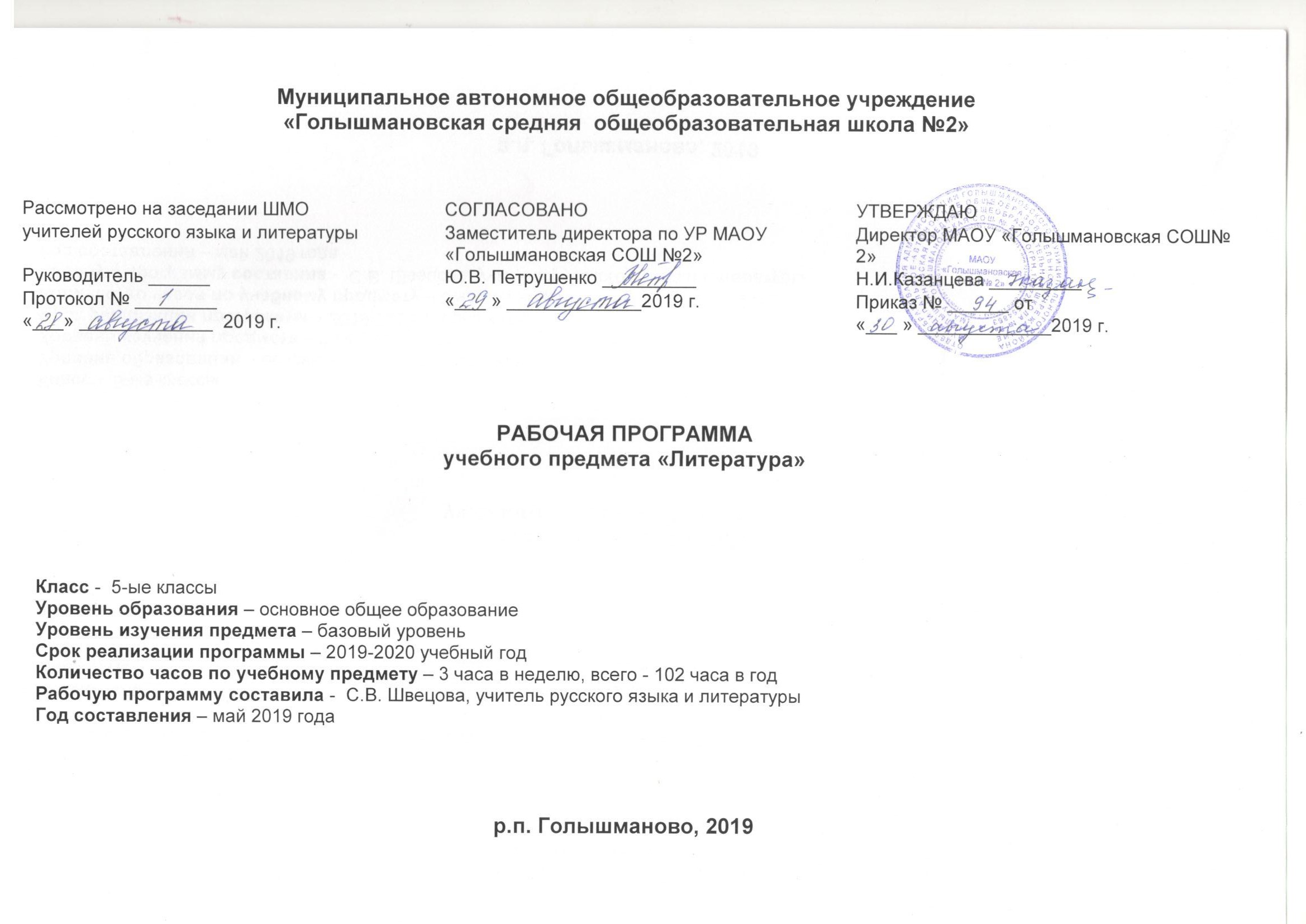 Планируемые результаты освоения учебного предметаФГОС основного общего образования устанавливает требования к результатам освоения учебного предмета: личностным, матапредметным, предметным.1.Личностные.  Ученик научится: - Идентифицировать себя с принадлежностью к народу, стране, государству. - Проявлять интерес к культуре и истории своего народа, страны. - Различать основные нравственно-эстетические понятия. - Выражать положительное отношение к процессу познания. Ученик получит возможность научиться: - Уважительно относиться к родной литературе. - Оценивать свои и чужие поступки.2. Метапредметные. 2.1.Регулятивные  Ученик научится: 1- Удерживать цель деятельности до получения её результата. 2- Анализу достижения цели. Ученик получит возможность научиться: 1- Самостоятельно ставить новые учебные цели задачи.2.2 Познавательные    Ученик научится:1- осуществлять поиск нужной информации в учебнике и учебных пособиях; 2- понимать знаки, символы, модели, схемы, приведенные в учебнике и учебных пособиях; 3- понимать заданный вопрос, в соответствии с ним строить ответ в устной форме; 4- анализировать изучаемые факты языка с выделением их отличительных признаков; 5- осуществлять синтез как составление целого из его частей; 6- устанавливать причинно-следственные связи в изучаемом круге явлений; 7- обобщать (выделять ряд объектов по заданному признаку). Ученик получит возможность научиться: 1- ориентироваться на возможное разнообразие способов решения учебной задачи; 2- первоначальному умению смыслового восприятия текста; 3- проводить аналогии между изучаемым материалом и собственным опытом.2.3.Коммуникативные  Ученик научится:1- Воспринимать текст с учетом поставленной учебной задачи, находить в тексте информацию, необходимую для её решения. 2- Учитывать разные мнения и интересы и обосновывать собственную позицию. Ученик получит возможность научиться: 1- Учитывать и координировать отличные от собственных позиции людей. 2- Понимать относительность мнений и подходов к решению проблемы.3.Предметные результаты обученияСодержание учебного предметаВведение Писатели о роли книги в жизни человека и общества. Книга как духовное завещание одного поколения другому. Структурные элементы книги (обложка, титул, форзац, сноски, оглавление); создатели книги (автор, художник, редактор, корректор, наборщик и др.). Учебник литературы и работа с ним.Устное народное творчество Фольклор — коллективное устное народное творчество.Преображение действительности в духе народных идеалов. Вариативная природа фольклора. Исполнители фольклорных произведений. Коллективное и индивидуальное в фольклоре.Малые жанры фольклора. Детский фольклор (колыбельные песни, пестушки, приговорки, скороговорки, загадки — повторение).Теория литературы. Фольклор. Устное народное творчество (развитие представлений).Русские народные сказки Сказки как вид народной прозы. Сказки о животных, волшебные, бытовые (анекдотические, новеллистические). Нравоучительный и философский характер сказок. Сказители. Собиратели сказок. (Обзор.)«Царевна-лягушка». Народная мораль в характере и поступках героев. Образ невесты-волшебницы. «Величественная простота, презрение к позе, мягкая гордость собою, недюжинный ум и глубокое, полное неиссякаемой любви сердце, спокойная готовность жертвовать собою ради торжества своей мечты — вот духовные данные Василисы Премудрой...» (М. Горький). Иван Царевич — победитель житейских невзгод. Животные-помощники. Особая роль чудесных противников — Бабы-яги, Кощея Бессмертного. Народная мораль в сказке: добро торжествует, зло наказывается. Поэтика волшебной сказки. Связь сказочных формул с древними мифами. Изобразительный характер формул волшебной сказки. Фантастика в волшебной сказке.«Иван — крестьянский сын и чудо-юдо». Волшебная богатырская сказка героического содержания. Тема мирного труда и защиты родной земли. Иван — крестьянский сын как выразитель основной мысли сказки.  Нравственное превосходство главного героя. Герои сказки в оценке автора-народа. Особенности сюжета.«Журавль и цапля», «Солдатская шинель» — народные представления о справедливости, добре и зле в сказках о животных и бытовых сказках.Теория литературы. Сказка. Виды сказок (закрепление представлений). Постоянные эпитеты.  Гипербола (начальное представление). Сказочные формулы. Вариативность народных сказок (начальные представления). Сравнение.Из древнерусской литературы Начало письменности у восточных славян и возникновение древнерусской литературы. Культурные и литературные связи Руси с Византией. Древнехристианская книжность на Руси. (Обзор.)«Повесть временных лет» как литературный памятник. «Подвиг отрока-киевлянина и хитрость воеводы Претича». Отзвуки фольклора в летописи. Герои старинных «Повестей...» и их подвиги во имя мира на родной земле.Теория литературы. Летопись (начальные представления).Из литературы XVIII века Михаил Васильевич Ломоносов. Краткий рассказ о жизни писателя (детство и годы учения, начало литературной деятельности). Ломоносов — ученый, поэт, художник, гражданин.«Случились вместе два астронома в пиру...» — научные истины в поэтической форме. Юмор стихотворения.Теория литературы. Роды литературы: эпос, лирика, драма. Жанры литературы (начальные представления). Из литературы XIX века Русские басни. Жанр басни. Истоки басенного жанра (Эзоп, Лафонтен, русские баснописцы XVIII века). (Обзор.)Иван Андреевич Крылов Краткий рассказ о баснописце (детство, начало литературной деятельности).  «Ворона и Лисица», «Волк и Ягненок», «Свинья под Дубом» (на выбор). Осмеяние пороков — грубой силы, жадности, неблагодарности, хитрости и т. д. «Волк на псарне» — отражение исторических событий в басне; патриотическая позиция автора.Рассказ и мораль в басне. Аллегория. Выразительное чтение басен (индивидуальное, по ролям, инсценирование).Теория литературы. Басня (развитие представлений), аллегория (начальные представления). Понятие об эзоповом языке.Василий Андреевич Жуковский. Краткий рассказ о поэте (детство и начало творчества, Жуковский-сказочник).«Спящая царевна». Сходные и различные черты сказки Жуковского и народной сказки. Герои литературной сказки, особенности сюжета.«Кубок». Благородство и жестокость. Герои баллады.Теория литературы. Баллада (начальные представления).Александр Сергеевич Пушкин. Краткий рассказ о жизни поэта (детство, годы учения).Стихотворение «Няне» — поэтизация образа няни; мотивы одиночества и грусти, скрашиваемые любовью няни, ее сказками и песнями.«У лукоморья дуб зеленый...». Пролог к поэме «Руслан и Людмила» — собирательная картина сюжетов, образов и событий народных сказок, мотивы и сюжеты пушкинского произведения.«Сказка о мертвой царевне и о семи богатырях» — ее истоки (сопоставление с русскими народными сказками, сказкой Жуковского «Спящая царевна», со сказками братьев Гримм; «бродячие сюжеты»). Противостояние добрых и злых сил в сказке. Царица и царевна, мачеха и падчерица. Помощники царевны. Елисей и богатыри. Соколко. Сходство и различие литературной пушкинской сказки и сказки народной. Народная мораль,  нравственность — красота внешняя и внутренняя, победа добра над злом, гармоничность положительных героев. Поэтичность, музыкальность пушкинской сказки.Русская литературная сказкаАнтоний Погорельский. «Черная курица, или Подземные жители». Сказочно-условное, фантастической и достоверно-реальное в литературной сказке. Нравоучительное содержание и причудливый сюжет произведения.Петр Павлович Ершов. «Конек – Горбунок». (Для внеклассного чтения) Соединение сказочных и фантастических ситуаций, художественного вымысла с реалистической правдивостью, с верным изображением картин народного быта, народный юмор, красочность и яркость языка.Всеволод Михайлович Гаршин. «Attalta Princeps». Героическое и обыденное в сказке. Трагический финал и жизнеутверждающий пафос произведения.        Теория литературы. Литературная сказка (начальные представления). Стихотворная и прозаическая речь. Ритм, рифма, способы рифмовки. «Бродячие сюжеты» сказок разных народов.          Михаил Юрьевич Лермонтов. Краткий рассказ о поэте (детство и начало литературной деятельности, интерес к истории России).«Бородино» — отклик на 25-летнюю годовщину Бородинского сражения (1837). Историческая основа стихотворения. Воспроизведение исторического события устами рядового участника сражения. Мастерство Лермонтова в создании батальных сцен. Сочетание разговорных интонаций с патриотическим пафосом стихотворения.Теория литературы. Сравнение, гипербола, эпитет (развитие представлений), метафора, звукопись, аллитерация (начальные представления).Николай Васильевич Гоголь. Краткий рассказ о писателе (детство, годы учения, начало литературной деятельности).«Заколдованное место» — повесть из книги «Вечера на хуторе близ Диканьки». Поэтизация народной жизни, народных преданий, сочетание светлого и мрачного, комического и лирического, реального и фантастического.«Ночь перед Рождеством». (Для внеклассного чтения) Поэтические картины народной жизни. Герои повести. Фольклорные мотивы в создании образов героев. Изображение конфликта темных и светлых сил.Теория литературы. Фантастика (развитие представлений). Юмор (развитие представлений).Николай Алексеевич Некрасов. Краткий рассказ о поэте (детство и начало литературной деятельности).«На Волге». Картины природы. Раздумья поэта о судьбе народа. Вера в потенциальные силы народа, лучшую его судьбу.«Есть женщины в русских селеньях...» (отрывок из поэмы «Мороз, Красный нос»). Поэтический образ русской женщины.Стихотворение «Крестьянские дети». Картины вольной жизни крестьянских детей, их забавы, приобщение к труду взрослых. Мир детства — короткая пора в жизни крестьянина. Речевая характеристика персонажей.Теория литературы. Эпитет (развитие представлений).Иван Сергеевич Тургенев. Краткий рассказ о писателе (детство и начало литературной деятельности).«Муму» — повествование о жизни в эпоху крепостного права. Духовные и нравственные качества Герасима: сила, достоинство, сострадание к окружающим, великодушие, трудолюбие. Немота главного героя — символ немого протеста крепостных крестьян.Теория литературы. Портрет, пейзаж (начальные представления). Литературный герой (начальные представления).Афанасий Афанасьевич Фет. Краткий рассказ о поэте.Стихотворение «Весенний дождь» — радостная, яркая, полная движения картина весенней природы. Краски, звуки, запахи как воплощение красоты жизни.Лев Николаевич Толстой. Краткий рассказ о писателе (детство, начало литературной деятельности).«Кавказский пленник». Бессмысленность и жестокость национальной вражды. Жилин и Костылин — два разных характера, две разные судьбы. Жилин и Дина. Душевная близость людей из враждующих лагерей. Утверждение гуманистических идеалов.Теория литературы. Сравнение (развитие понятия). Сюжет (начальное представление).Антон Павлович Чехов. Краткий рассказ о писателе (детство и начало литературной деятельности). «Хирургия» — осмеяние глупости и невежества героев рассказа. Юмор ситуации. Речь персонажей как средство их характеристики.Теория литературы. Юмор (развитие представлений).Поэты XIX века о Родине и родной природеФ. И. Тютчев. «Зима недаром злится...», «Как весел грохот летних бурь...», «Есть в осени первоначальной...»; А. Н. Плещеев. «Весна» (отрывок); И. С. Никитин. «Утро», «Зимняя ночь в деревне» (отрывок); А. Н. Майков. «Ласточки»; И. 3. Суриков. «Зима» (отрывок); А. В. Кольцов. «В степи». Выразительное чтение наизусть стихотворений (по выбору учителя и учащихся).Теория литературы. Стихотворный ритм как средство передачи эмоционального состояния, настроения.Из литературы XX века Иван Алексеевич Бунин. Краткий рассказ о писателе (детство и начало литературной деятельности).«Косцы». Восприятие прекрасного. Эстетическое и этическое в рассказе. Кровное родство героев с бескрайними просторами Русской земли, душевным складом песен и сказок, связанных между собой видимыми и тайными силами. Рассказ «Косцы» как поэтическое воспоминание о Родине.Владимир Галактионович Короленко. Краткий рассказ о писателе (детство и начало литературной деятельности).«В дурном обществе». Жизнь детей из благополучной и обездоленной семей. Их общение. Доброта и сострадание героев повести. Образ серого, сонного города. Равнодушие окружающих людей к беднякам. Вася, Валек, Маруся, Тыбурций. Отец и сын. Размышления героев. «Дурное общество» и «дурные дела». Взаимопонимание —- основа отношений в семье.Теория литературы. Портрет (развитие представлений). Композиция литературного произведения (начальные понятия).Сергей Александрович Есенин. Краткий рассказ о поэте. Стихотворения «Я покинул родимый дом...» и «Низкий дом с голубыми ставнями...» — поэтическое изображение родной природы. Образы малой родины, родных людей как изначальный исток образа Родины, России. Своеобразие языка есенинской лирики.Павел Петрович Бажов. Краткий рассказ о писателе (детство и начало литературной деятельности).«Медной горы Хозяйка». Реальность и фантастика в сказе. Честность, добросовестность, трудолюбие и талант главного героя. Стремление к совершенному мастерству. Тайны мастерства. Своеобразие языка, интонации сказа.Теория литературы. Сказ как жанр литературы (начальные представления). Сказ и сказка (общее и различное).Константин Георгиевич Паустовский. Краткий рассказ о писателе. «Теплый хлеб», «Заячьи лапы». Доброта и сострадание, реальное и фантастическое в сказках Паустовского.Самуил Яковлевич Маршак. Краткий рассказ о писателе. Сказки С. Я. Маршака.«Двенадцать месяцев» — пьеса-сказка. Положительные и отрицательные герои. Победа добра над злом — традиция русских народных сказок. Художественные особенности пьесы-сказки.Теория литературы. Драма как род литературы (начальные представления). Пьеса-сказка.Андрей Платонович Платонов. Краткий рассказ о писателе (детство, начало литературной деятельности).«Никита». Быль и фантастика. Главный герой рассказа, единство героя с природой, одухотворение природы в его воображении — жизнь как борьба добра и зла, смена радости и грусти, страдания и счастья. Оптимистическое восприятие окружающего мира.Теория литературы. Фантастика в литературном произведении (развитие представлений).Виктор Петрович Астафьев. Краткий рассказ о писателе (детство, начало литературной деятельности).«Васюткино озеро». Бесстрашие, терпение, любовь к природе и ее понимание, находчивость в экстремальной ситуацииIТеория литературы. Автобиографичность литературного произведения (начальные представления).«Ради жизни на Земле...»Стихотворные произведения о войне. Патриотические подвиги в годы Великой Отечественной войны.К. М. Симонов. «Майор привез мальчишку на лафете...»; А. Т. Твардовский. «Рассказ танкиста».Война и дети — обостренно трагическая и героическая тема произведений о Великой Отечественной войне.Произведения о Родине и родной природеИ.Бунин. «Помню—долгий зимний вечер...»; Прокофьев. «Аленушка»; Д. Кедрин. «Аленушка»;Рубцов. «Родная деревня», Дон-Аминадо. «Города и годы».Стихотворные лирические произведения о Родине, ной природе как выражение поэтического восприятия окружающего мира и осмысление собственного мироощущения, настроения. Конкретные пейзажные зарисовки и обобщенный образ России. Сближение образов волшебных сказок и русской природы в лирических стихотворениях.Писатели улыбаютсяСаша Черный. «Кавказский пленник», «Игорь-Робинзон». Образы и сюжеты литературной классики как темы произведений для детей.Теория литературы. Юмор (развитие понятия).Из зарубежной литературы Роберт Льюис Стивенсон. Краткий рассказ о писателе.«Вересковый мед». Подвиг героя во имя сохранения традиций предков.Теория литературы. Баллада (развитие представлений).Даниель Дефо. Краткий рассказ о писателе.«Робинзон Крузо». Жизнь и необычайные приключения Робинзона Крузо, характер героя (смелость, мужество, находчивость, несгибаемость перед жизненными обстоятельствами). Гимн неисчерпаемым возможностям человека.Ханс Кристиан Андерсен. Краткий рассказ о писателе.«Снежная королева». Символический смысл фантастических образов и художественных деталей в сказке Андерсена. Кай и Герда. Мужественное сердце Герды. Поиски Кая. Помощники Герды (цветы, ворон, олень, Маленькая разбойница и др.). Снежная королева и Герда — противопоставление красоты внутренней и внешней. Победа добра, любви и дружбы.Жорж Санд. «О чем говорят цветы». Спор героев о прекрасном. Речевая характеристика персонажей.Марк Твен. Краткий рассказ о писателе.«Приключения Тома Сойера». Том и Гек. Дружба мальчиков. Игры, забавы, находчивость, предприимчивость. Черты характера Тома, раскрывшиеся в отношениях с друзьями. Том и Бекки, их дружба. Внутренний мир героев М. Твена. Причудливое сочетание реальных жизненных проблем и игровых приключенческих ситуаций. Изобретательность в играх — умение сделать окружающий мир интересным.Джек Лондон. Краткий рассказ о писателе.«Сказание о Кише» — сказание о взрослении подростка, вынужденного добывать пищу, заботиться о старших. Уважение взрослых. Характер мальчика — смелость, мужество, изобретательность, смекалка, чувство собственного достоинства — опора в труднейших жизненных обстоятельствах. Мастерство писателя в поэтическом изображении жизни северного народа.Произведения для заучивания наизустьПословицы и поговорки.В.А. Жуковский. «Спящая царевна» (отрывок).И.А. Крылов. Басни.А.С. Пушкин. «У лукоморья…»Н.А. Некрасов «Есть женщины в русских селеньях…», отрывок из стихотворения «Крестьянские дети» («Однажды в студёную зимнюю пору…»)Ф. И. Тютчев. «Весенние воды»А.А. Фет. «Весенний дождь».М.Ю. Лермонтов. «Бородино»По теме «Война и дети» 1-2 стихотворения.По теме «О Родине и родной природе» 1-2 стихотворения.Тематическое планированиеКАЛЕНДАРНО – ТЕМАТИЧЕСКОЕ  ПЛАНИРОВАНИЕУчебного предмета «Литература»Класс – 5-ые классыУчитель – Швецова Светлана ВладимировнаУчебный год – 2019-2020 учебный годГолышманово, 2019Тематический модуль Планируемые предметные результатыПланируемые предметные результатыТематический модуль Выпускник научитсяВыпускник получит возможность научитьсяУстное народное творчество1- видеть черты русского национального характера в героях русских сказок , видеть черты национального характера своего народа в героях народных сказок; 2- учитывая жанрово-родовые признаки произведений устного народного творчества, выбирать фольклорные произведения для самостоятельного чтения; 3- целенаправленно использовать малые фольклорные жанры в своих устных и письменных высказываниях; 4- определять с помощью пословицы жизненную/вымышленную ситуацию; 5- выразительно читать сказки, соблюдая соответствующий интонационный рисунок устного рассказывания; 6- пересказывать сказки, чётко выделяя сюжетные линии, не пропуская значимых композиционных элементов, используя в своей речи характерные для народных сказок художественные приёмы; 7- выявлять в сказках характерные художественные приёмы и на этой основе определять жанровую разновидность сказки1- сравнивая сказки, принадлежащие разным народам, видеть в них воплощение нравственного идеала конкретного народа (находить общее и различное с идеалом русского и своего народов); 2- рассказывать о самостоятельно прочитанной сказке, обосновывая свой выбор; 3- сочинять сказку (в том числе и по пословице).Древнерусская литература. Русская литература XVIII в. Русская литература XIX—XX вв. Литература народов России. Зарубежная литература1- осознанно воспринимать художественное произведение в единстве формы и содержания; 2- воспринимать художественный текст как произведение искусства, послание автора читателю, современнику и потомку; 3- определять для себя актуальную и перспективную цели чтения художественной литературы; выбирать произведения для самостоятельного чтения; 1- сопоставлять произведения русской и мировой литературы самостоятельно (или под руководством учителя), определяя линии сопоставления, выбирая аспект для сопоставительного анализа; 2- вести самостоятельную проектно-исследовательскую деятельность и оформлять её результаты в разных форматах (работа исследовательского характера, реферат, проект№разделНазвание разделаКоличество часов, отводимых на освоение темыВ том числеВ том числе№разделНазвание разделаКоличество часов, отводимых на освоение темыУроки развития речиКонтрольные работы1Введение12Устное народное творчество911Славянские мифы. Миф «Сотворение земли».Устное народное творчество. Понятие о фольклоре.Сказка как вид народной прозы.«Царевна-лягушка». Образ Василисы Премудрой.«Царевна-лягушка». Образ Ивана –царевича. «Иван - крестьянский сын и чудо-юдо» - волшебная сказка героического содержания.Сказки «Журавль и цапля»,  «Солдатская шинель». 11111113Древнерусская литература2Повесть временных лет»: «Подвиг отрока киевлянина и хитрость воеводы Претича». 24Литература XVIII века2М. В. Ломоносов — учёный, поэт, художник, гражданин. «Случились вместе два астронома в пиру...».25Литература XIX  века44И.Крылов411Жанр басни в творчестве Крылова. Басня «Волк на псарне»- отражение исторических событий. Басни И.А.Крылова «Ворона и Лисица», «Свинья под дубом». Обличение человеческих пороков. Вн. чтение. Жанр басни в мировой литературе1111В. Жуковский3В. А. Жуковский- сказочник. Сказка «Спящая царевна». В.А.Жуковский. Баллада «Кубок». Понятие о балладе.21А.Пушкин811А. С. Пушкин. Пролог к поэме «Руслан и Людмила» как собирательная картина народных сказок.А.С.Пушкин.  «Сказка о мёртвой царевне и о семи богатырях». Основные образы сказки А.С.Пушкина. 222М.Лермонтов3 «Бородино». Патриотический пафос стихотворения.Художественные особенности стихотворения М.Ю.Лермонтова «Бородино».Вн. Чтение. Сказка Ашик-Кериб».111Н.Гоголь2Н. В. Гоголь. «Заколдованное место». Вн. Чтение. Н.В.Гоголь. «Ночь перед Рождеством» 11А.Некрасов3Н. А. Некрасов. «Мороз Красный нос» (отрывок из поэмы». Изображение судьбы русской женщины. Мир детства в стихотворении «Крестьянские дети».21И.Тургенев72Рассказ «Муму». Реальная основа повести.Герасим и его окружение. Духовные и нравственные качества героя.Герасим и МУМУ. Счастливый годПревосходство Герасима над челядью. Протест против крепостничества1211А.Фет «Весенний дождь»2Л. Толстой611 «Кавказский пленник» как протест против национальной вражды. Жилин и Костылин. Обучение сравнительной характеристике героев.Тема дружбы в рассказе.Под страхом смерти. Самостоятельный поиск ответа на проблемные вопросы, наблюдения над языком рассказа 21111А.Чехов51А. П. Чехов. Юмористический рассказ «Хирургия». О смешном в литературном произведении. Особенности чеховского юмора226Литература XX  века28И.Бунин2И. А. Бунин. Рассказ «Косцы».ВЧ И. А. Бунин «Подснежник» 11Н.Короленко51В.Г. Короленко. «В дурном обществе».Вася и его отец.Новые знакомые ВасиТыбурций Драб – «замечательная личность» 1111В. Бажов51П. П. Бажов. «Медной горы Хозяйка».Сила характера Данилы – мастера.Образ хозяйки Медной горы. Понятие о сказе.Вн. чт. П.П. Бажов «Малахитовая шкатулка».1111К.Паустовский3К. Г. Паустовский. Сказка  «Тёплый хлеб».К.Г. Паустовский. Рассказ «Заячьи лапы» ВЧ Сказки К. Г. Паустовского111А.Маршак31 Пьеса – сказка «Двенадцать месяцев». Положительные и отрицательные герои С.Я. Маршака 11В.Астафьев511В. П. Астафьев. «Васюткино озеро».Человек и природа в рассказе В.П. Астафьева «Васюткино озеро»Подготовка к сочинению по рассказу В.П. Астафьева «Васюткино озеро»111ВОВ51«Ради жизни на земле...». К. М. Симонов. «Майор привёз мальчишку на лафете...». А. Т. Твардовский «Рассказ танкиста»Писатели и поэты ХХ века о Родине, родной природе и о себе11117Зарубежная литература16Роберт Льюис Стивенсон «Вересковый мед»Даниель Дефо «Робинзон Крузо»Х.-К. Андерсен «Снежная королева». Кай и ГердаХ.-К. Андерсен «Снежная королева». Истории вторая и третья. Внутренняя красота героиниХ.-К. Андерсен «Снежная королева». Истории четвёртая и пятаяХ.-К. Андерсен «Снежная королева». Истории шестая и седьмая. Победа добра, любви и дружбы над зломДж. Лондон «Сказание о Кише» Урок внеклассного чтения Жорж Санд «О чем говорят цветы»Марк  Твен «Приключения Тома Сойера». 12222211212ИТОГО102128СОГЛАСОВАНОПриложение №___ к Рабочей программе учителяЗаместитель директора по УР МАОУ «Голышмановская СОШ №2»_______________Ю.В. Петрушенкоутверждённой приказом директора МАОУ «Голышмановская СОШ№ 2» Н.И.Казанцевой «___ » _____________2019 г.от «___ » _____________2019 г. №_______№ урокаДата по плануДата по плануДата по фактуДата по фактуТема урокаТема урокаТема урокаТема урокаВиды деятельности (элементы содержания, контроль)Виды деятельности (элементы содержания, контроль)Виды деятельности (элементы содержания, контроль)Виды деятельности (элементы содержания, контроль)Планируемые результаты обученияПланируемые результаты обученияПланируемые результаты обученияПланируемые результаты обученияПланируемые результаты обученияПланируемые результаты обученияВведение (1 час)Введение (1 час)Введение (1 час)Введение (1 час)Введение (1 час)Введение (1 час)Введение (1 час)Введение (1 час)Введение (1 час)Введение (1 час)Введение (1 час)Введение (1 час)Введение (1 час)Введение (1 час)Введение (1 час)Введение (1 час)Введение (1 час)Введение (1 час)Введение (1 час)13.093.09Книга и её роль в духовной  жизни человека и общества. Учебник литературы и работа с ним. Диагностика уровня литературного развития пятиклассниковКнига и её роль в духовной  жизни человека и общества. Учебник литературы и работа с ним. Диагностика уровня литературного развития пятиклассниковКнига и её роль в духовной  жизни человека и общества. Учебник литературы и работа с ним. Диагностика уровня литературного развития пятиклассниковКнига и её роль в духовной  жизни человека и общества. Учебник литературы и работа с ним. Диагностика уровня литературного развития пятиклассниковУрок-играРоль литературы в духовной жизни России, место книги в жизни человека.Устный или письменный ответ на вопрос.Решение тестовУрок-играРоль литературы в духовной жизни России, место книги в жизни человека.Устный или письменный ответ на вопрос.Решение тестовУрок-играРоль литературы в духовной жизни России, место книги в жизни человека.Устный или письменный ответ на вопрос.Решение тестовУрок-играРоль литературы в духовной жизни России, место книги в жизни человека.Устный или письменный ответ на вопрос.Решение тестовВыразительное чтение, выражение личного отношения к прочитанному. Осознает познавательную задачу, читает и слушает, извлекает нужную информацию, а также самостоятельно находит ее в материалах учебника, рабочих тетрадях.Предметные: научатся пользоваться учебником, определять роль книги в жизни человека.Познавательные: могут находить и извлекать нужную информацию в материалах учебника, рабочих тетрадях.Регулятивные:принимают и сохраняют учебную задачу; планируют необходимые действия, операции, действуют по плану.Коммуникативные: задают вопросы, слушают и отвечают на вопросы других; формулируют собственные мысли, высказывают и обосновывают свою точку зрения.Личностные: положительно относятся к учению, познавательной деятельности; желают приобретать новые знания.Выразительное чтение, выражение личного отношения к прочитанному. Осознает познавательную задачу, читает и слушает, извлекает нужную информацию, а также самостоятельно находит ее в материалах учебника, рабочих тетрадях.Предметные: научатся пользоваться учебником, определять роль книги в жизни человека.Познавательные: могут находить и извлекать нужную информацию в материалах учебника, рабочих тетрадях.Регулятивные:принимают и сохраняют учебную задачу; планируют необходимые действия, операции, действуют по плану.Коммуникативные: задают вопросы, слушают и отвечают на вопросы других; формулируют собственные мысли, высказывают и обосновывают свою точку зрения.Личностные: положительно относятся к учению, познавательной деятельности; желают приобретать новые знания.Выразительное чтение, выражение личного отношения к прочитанному. Осознает познавательную задачу, читает и слушает, извлекает нужную информацию, а также самостоятельно находит ее в материалах учебника, рабочих тетрадях.Предметные: научатся пользоваться учебником, определять роль книги в жизни человека.Познавательные: могут находить и извлекать нужную информацию в материалах учебника, рабочих тетрадях.Регулятивные:принимают и сохраняют учебную задачу; планируют необходимые действия, операции, действуют по плану.Коммуникативные: задают вопросы, слушают и отвечают на вопросы других; формулируют собственные мысли, высказывают и обосновывают свою точку зрения.Личностные: положительно относятся к учению, познавательной деятельности; желают приобретать новые знания.Выразительное чтение, выражение личного отношения к прочитанному. Осознает познавательную задачу, читает и слушает, извлекает нужную информацию, а также самостоятельно находит ее в материалах учебника, рабочих тетрадях.Предметные: научатся пользоваться учебником, определять роль книги в жизни человека.Познавательные: могут находить и извлекать нужную информацию в материалах учебника, рабочих тетрадях.Регулятивные:принимают и сохраняют учебную задачу; планируют необходимые действия, операции, действуют по плану.Коммуникативные: задают вопросы, слушают и отвечают на вопросы других; формулируют собственные мысли, высказывают и обосновывают свою точку зрения.Личностные: положительно относятся к учению, познавательной деятельности; желают приобретать новые знания.Выразительное чтение, выражение личного отношения к прочитанному. Осознает познавательную задачу, читает и слушает, извлекает нужную информацию, а также самостоятельно находит ее в материалах учебника, рабочих тетрадях.Предметные: научатся пользоваться учебником, определять роль книги в жизни человека.Познавательные: могут находить и извлекать нужную информацию в материалах учебника, рабочих тетрадях.Регулятивные:принимают и сохраняют учебную задачу; планируют необходимые действия, операции, действуют по плану.Коммуникативные: задают вопросы, слушают и отвечают на вопросы других; формулируют собственные мысли, высказывают и обосновывают свою точку зрения.Личностные: положительно относятся к учению, познавательной деятельности; желают приобретать новые знания.Выразительное чтение, выражение личного отношения к прочитанному. Осознает познавательную задачу, читает и слушает, извлекает нужную информацию, а также самостоятельно находит ее в материалах учебника, рабочих тетрадях.Предметные: научатся пользоваться учебником, определять роль книги в жизни человека.Познавательные: могут находить и извлекать нужную информацию в материалах учебника, рабочих тетрадях.Регулятивные:принимают и сохраняют учебную задачу; планируют необходимые действия, операции, действуют по плану.Коммуникативные: задают вопросы, слушают и отвечают на вопросы других; формулируют собственные мысли, высказывают и обосновывают свою точку зрения.Личностные: положительно относятся к учению, познавательной деятельности; желают приобретать новые знания.Устное народное творчество. (9 часов.)Устное народное творчество. (9 часов.)Устное народное творчество. (9 часов.)Устное народное творчество. (9 часов.)Устное народное творчество. (9 часов.)Устное народное творчество. (9 часов.)Устное народное творчество. (9 часов.)Устное народное творчество. (9 часов.)Устное народное творчество. (9 часов.)Устное народное творчество. (9 часов.)Устное народное творчество. (9 часов.)Устное народное творчество. (9 часов.)Устное народное творчество. (9 часов.)Устное народное творчество. (9 часов.)Устное народное творчество. (9 часов.)Устное народное творчество. (9 часов.)Устное народное творчество. (9 часов.)Устное народное творчество. (9 часов.)Устное народное творчество. (9 часов.)25.095.09Урок внеклассного чтения Мифы и мифология. Славянские мифы. Миф «Сотворение земли».Урок внеклассного чтения Мифы и мифология. Славянские мифы. Миф «Сотворение земли».Урок внеклассного чтения Мифы и мифология. Славянские мифы. Миф «Сотворение земли».Урок внеклассного чтения Мифы и мифология. Славянские мифы. Миф «Сотворение земли». «Литературное лото» - ответы на вопросы репродуктивного характера. Составление плана «Что такое миф?» «Литературное лото» - ответы на вопросы репродуктивного характера. Составление плана «Что такое миф?» «Литературное лото» - ответы на вопросы репродуктивного характера. Составление плана «Что такое миф?» «Литературное лото» - ответы на вопросы репродуктивного характера. Составление плана «Что такое миф?» «Литературное лото» - ответы на вопросы репродуктивного характера. Составление плана «Что такое миф?» «Литературное лото» - ответы на вопросы репродуктивного характера. Составление плана «Что такое миф?»36.096.09Устное народное творчество. Понятие о фольклоре.Устное народное творчество. Понятие о фольклоре.Устное народное творчество. Понятие о фольклоре.Устное народное творчество. Понятие о фольклоре.Чтение статьи учебника. «Литературное лото» - ответы на вопросы репродуктивного характера.Малые фольклорные жанры, их отличительные особенности, причины возникновения  и цель создания малых жанров Составление творческого проекта по малым фольклорным жанрам. Чтение статьи учебника. «Литературное лото» - ответы на вопросы репродуктивного характера.Малые фольклорные жанры, их отличительные особенности, причины возникновения  и цель создания малых жанров Составление творческого проекта по малым фольклорным жанрам. Чтение статьи учебника. «Литературное лото» - ответы на вопросы репродуктивного характера.Малые фольклорные жанры, их отличительные особенности, причины возникновения  и цель создания малых жанров Составление творческого проекта по малым фольклорным жанрам. Чтение статьи учебника. «Литературное лото» - ответы на вопросы репродуктивного характера.Малые фольклорные жанры, их отличительные особенности, причины возникновения  и цель создания малых жанров Составление творческого проекта по малым фольклорным жанрам. Чтение статьи учебника. «Литературное лото» - ответы на вопросы репродуктивного характера.Малые фольклорные жанры, их отличительные особенности, причины возникновения  и цель создания малых жанров Составление творческого проекта по малым фольклорным жанрам. Чтение статьи учебника. «Литературное лото» - ответы на вопросы репродуктивного характера.Малые фольклорные жанры, их отличительные особенности, причины возникновения  и цель создания малых жанров Составление творческого проекта по малым фольклорным жанрам. Знать малые фольклорные жанры: пословицы, поговорки, загадки. Понимать язык произведений УНТ.Знать малые фольклорные жанры: пословицы, поговорки, загадки. Понимать язык произведений УНТ.Знать малые фольклорные жанры: пословицы, поговорки, загадки. Понимать язык произведений УНТ.Знать малые фольклорные жанры: пословицы, поговорки, загадки. Понимать язык произведений УНТ.410.0910.09Сказка как вид народной прозы.Сказка как вид народной прозы.Сказка как вид народной прозы.Сказка как вид народной прозы.Создание собственных иллюстраций к сказке.Сочинение собственной сказки или сочинение по картине на сказочныйПоиск незнакомых слов и определение их значения с помощью словарей и справочной литературы. Различные виды пересказов.Устные и письменные ответы на вопросы.Участие в коллективном диалоге. Различение видов сказок.Сопоставление вариантов сказок.Устные рассказы о собирателях фольклора и о жанровых особенностях сказок.Выразительное чтение малых фольклорных жанров и их истолкование. Выраз ительное чтение сказок (в том числе по ролям). Выражение личного отношения к прочитанному в процессе чтения (эмоциональная окраска, интонирование, ритм чтения). Составление плана характеристики сказочного героя и рассказ о нём по плану.Создание собственных иллюстраций к сказке.Сочинение собственной сказки или сочинение по картине на сказочныйПоиск незнакомых слов и определение их значения с помощью словарей и справочной литературы. Различные виды пересказов.Устные и письменные ответы на вопросы.Участие в коллективном диалоге. Различение видов сказок.Сопоставление вариантов сказок.Устные рассказы о собирателях фольклора и о жанровых особенностях сказок.Выразительное чтение малых фольклорных жанров и их истолкование. Выраз ительное чтение сказок (в том числе по ролям). Выражение личного отношения к прочитанному в процессе чтения (эмоциональная окраска, интонирование, ритм чтения). Составление плана характеристики сказочного героя и рассказ о нём по плану.Создание собственных иллюстраций к сказке.Сочинение собственной сказки или сочинение по картине на сказочныйПоиск незнакомых слов и определение их значения с помощью словарей и справочной литературы. Различные виды пересказов.Устные и письменные ответы на вопросы.Участие в коллективном диалоге. Различение видов сказок.Сопоставление вариантов сказок.Устные рассказы о собирателях фольклора и о жанровых особенностях сказок.Выразительное чтение малых фольклорных жанров и их истолкование. Выраз ительное чтение сказок (в том числе по ролям). Выражение личного отношения к прочитанному в процессе чтения (эмоциональная окраска, интонирование, ритм чтения). Составление плана характеристики сказочного героя и рассказ о нём по плану.Создание собственных иллюстраций к сказке.Сочинение собственной сказки или сочинение по картине на сказочныйПоиск незнакомых слов и определение их значения с помощью словарей и справочной литературы. Различные виды пересказов.Устные и письменные ответы на вопросы.Участие в коллективном диалоге. Различение видов сказок.Сопоставление вариантов сказок.Устные рассказы о собирателях фольклора и о жанровых особенностях сказок.Выразительное чтение малых фольклорных жанров и их истолкование. Выраз ительное чтение сказок (в том числе по ролям). Выражение личного отношения к прочитанному в процессе чтения (эмоциональная окраска, интонирование, ритм чтения). Составление плана характеристики сказочного героя и рассказ о нём по плану.Создание собственных иллюстраций к сказке.Сочинение собственной сказки или сочинение по картине на сказочныйПоиск незнакомых слов и определение их значения с помощью словарей и справочной литературы. Различные виды пересказов.Устные и письменные ответы на вопросы.Участие в коллективном диалоге. Различение видов сказок.Сопоставление вариантов сказок.Устные рассказы о собирателях фольклора и о жанровых особенностях сказок.Выразительное чтение малых фольклорных жанров и их истолкование. Выраз ительное чтение сказок (в том числе по ролям). Выражение личного отношения к прочитанному в процессе чтения (эмоциональная окраска, интонирование, ритм чтения). Составление плана характеристики сказочного героя и рассказ о нём по плану.Создание собственных иллюстраций к сказке.Сочинение собственной сказки или сочинение по картине на сказочныйПоиск незнакомых слов и определение их значения с помощью словарей и справочной литературы. Различные виды пересказов.Устные и письменные ответы на вопросы.Участие в коллективном диалоге. Различение видов сказок.Сопоставление вариантов сказок.Устные рассказы о собирателях фольклора и о жанровых особенностях сказок.Выразительное чтение малых фольклорных жанров и их истолкование. Выраз ительное чтение сказок (в том числе по ролям). Выражение личного отношения к прочитанному в процессе чтения (эмоциональная окраска, интонирование, ритм чтения). Составление плана характеристики сказочного героя и рассказ о нём по плану.  Предметные:знают жанровые особенности, виды сказок; традиционных персонажей волшебных сказок, характерные для сказок обороты речи (постоянные эпитеты, сказочные зачины и концовки); понимают особенности рассказывания сказок умеют определять характерные для сказок обороты речи в самостоятельно прочитанных сказках, сопоставляют эпизоды сказок, сказочных героев с их изображением в живописи и графике.Познавательные:выбирают наиболее эффективные способы решения поставленной задачи в зависимости от конкретных условийРегулятивные:самостоятельно формулируют познавательную задачу и строят действия в соответствии с ней.Коммуникативные: умеют формулировать собственное мнение и свою позицию.Личностные:формируется мотивация к индивидуальной и коллективной деятельности.Понимать тайны сказочной поэтики, народную мудрость переданную в сказке  Предметные:знают жанровые особенности, виды сказок; традиционных персонажей волшебных сказок, характерные для сказок обороты речи (постоянные эпитеты, сказочные зачины и концовки); понимают особенности рассказывания сказок умеют определять характерные для сказок обороты речи в самостоятельно прочитанных сказках, сопоставляют эпизоды сказок, сказочных героев с их изображением в живописи и графике.Познавательные:выбирают наиболее эффективные способы решения поставленной задачи в зависимости от конкретных условийРегулятивные:самостоятельно формулируют познавательную задачу и строят действия в соответствии с ней.Коммуникативные: умеют формулировать собственное мнение и свою позицию.Личностные:формируется мотивация к индивидуальной и коллективной деятельности.Понимать тайны сказочной поэтики, народную мудрость переданную в сказке  Предметные:знают жанровые особенности, виды сказок; традиционных персонажей волшебных сказок, характерные для сказок обороты речи (постоянные эпитеты, сказочные зачины и концовки); понимают особенности рассказывания сказок умеют определять характерные для сказок обороты речи в самостоятельно прочитанных сказках, сопоставляют эпизоды сказок, сказочных героев с их изображением в живописи и графике.Познавательные:выбирают наиболее эффективные способы решения поставленной задачи в зависимости от конкретных условийРегулятивные:самостоятельно формулируют познавательную задачу и строят действия в соответствии с ней.Коммуникативные: умеют формулировать собственное мнение и свою позицию.Личностные:формируется мотивация к индивидуальной и коллективной деятельности.Понимать тайны сказочной поэтики, народную мудрость переданную в сказке  Предметные:знают жанровые особенности, виды сказок; традиционных персонажей волшебных сказок, характерные для сказок обороты речи (постоянные эпитеты, сказочные зачины и концовки); понимают особенности рассказывания сказок умеют определять характерные для сказок обороты речи в самостоятельно прочитанных сказках, сопоставляют эпизоды сказок, сказочных героев с их изображением в живописи и графике.Познавательные:выбирают наиболее эффективные способы решения поставленной задачи в зависимости от конкретных условийРегулятивные:самостоятельно формулируют познавательную задачу и строят действия в соответствии с ней.Коммуникативные: умеют формулировать собственное мнение и свою позицию.Личностные:формируется мотивация к индивидуальной и коллективной деятельности.Понимать тайны сказочной поэтики, народную мудрость переданную в сказке512.0912.09«Царевна-лягушка». Образ Василисы Премудрой.«Царевна-лягушка». Образ Василисы Премудрой.«Царевна-лягушка». Образ Василисы Премудрой.«Царевна-лягушка». Образ Василисы Премудрой.Создание собственных иллюстраций к сказке.Сочинение собственной сказки или сочинение по картине на сказочныйПоиск незнакомых слов и определение их значения с помощью словарей и справочной литературы. Различные виды пересказов.Устные и письменные ответы на вопросы.Участие в коллективном диалоге. Различение видов сказок.Сопоставление вариантов сказок.Устные рассказы о собирателях фольклора и о жанровых особенностях сказок.Выразительное чтение малых фольклорных жанров и их истолкование. Выраз ительное чтение сказок (в том числе по ролям). Выражение личного отношения к прочитанному в процессе чтения (эмоциональная окраска, интонирование, ритм чтения). Составление плана характеристики сказочного героя и рассказ о нём по плану.Создание собственных иллюстраций к сказке.Сочинение собственной сказки или сочинение по картине на сказочныйПоиск незнакомых слов и определение их значения с помощью словарей и справочной литературы. Различные виды пересказов.Устные и письменные ответы на вопросы.Участие в коллективном диалоге. Различение видов сказок.Сопоставление вариантов сказок.Устные рассказы о собирателях фольклора и о жанровых особенностях сказок.Выразительное чтение малых фольклорных жанров и их истолкование. Выраз ительное чтение сказок (в том числе по ролям). Выражение личного отношения к прочитанному в процессе чтения (эмоциональная окраска, интонирование, ритм чтения). Составление плана характеристики сказочного героя и рассказ о нём по плану.Создание собственных иллюстраций к сказке.Сочинение собственной сказки или сочинение по картине на сказочныйПоиск незнакомых слов и определение их значения с помощью словарей и справочной литературы. Различные виды пересказов.Устные и письменные ответы на вопросы.Участие в коллективном диалоге. Различение видов сказок.Сопоставление вариантов сказок.Устные рассказы о собирателях фольклора и о жанровых особенностях сказок.Выразительное чтение малых фольклорных жанров и их истолкование. Выраз ительное чтение сказок (в том числе по ролям). Выражение личного отношения к прочитанному в процессе чтения (эмоциональная окраска, интонирование, ритм чтения). Составление плана характеристики сказочного героя и рассказ о нём по плану.Создание собственных иллюстраций к сказке.Сочинение собственной сказки или сочинение по картине на сказочныйПоиск незнакомых слов и определение их значения с помощью словарей и справочной литературы. Различные виды пересказов.Устные и письменные ответы на вопросы.Участие в коллективном диалоге. Различение видов сказок.Сопоставление вариантов сказок.Устные рассказы о собирателях фольклора и о жанровых особенностях сказок.Выразительное чтение малых фольклорных жанров и их истолкование. Выраз ительное чтение сказок (в том числе по ролям). Выражение личного отношения к прочитанному в процессе чтения (эмоциональная окраска, интонирование, ритм чтения). Составление плана характеристики сказочного героя и рассказ о нём по плану.Создание собственных иллюстраций к сказке.Сочинение собственной сказки или сочинение по картине на сказочныйПоиск незнакомых слов и определение их значения с помощью словарей и справочной литературы. Различные виды пересказов.Устные и письменные ответы на вопросы.Участие в коллективном диалоге. Различение видов сказок.Сопоставление вариантов сказок.Устные рассказы о собирателях фольклора и о жанровых особенностях сказок.Выразительное чтение малых фольклорных жанров и их истолкование. Выраз ительное чтение сказок (в том числе по ролям). Выражение личного отношения к прочитанному в процессе чтения (эмоциональная окраска, интонирование, ритм чтения). Составление плана характеристики сказочного героя и рассказ о нём по плану.Создание собственных иллюстраций к сказке.Сочинение собственной сказки или сочинение по картине на сказочныйПоиск незнакомых слов и определение их значения с помощью словарей и справочной литературы. Различные виды пересказов.Устные и письменные ответы на вопросы.Участие в коллективном диалоге. Различение видов сказок.Сопоставление вариантов сказок.Устные рассказы о собирателях фольклора и о жанровых особенностях сказок.Выразительное чтение малых фольклорных жанров и их истолкование. Выраз ительное чтение сказок (в том числе по ролям). Выражение личного отношения к прочитанному в процессе чтения (эмоциональная окраска, интонирование, ритм чтения). Составление плана характеристики сказочного героя и рассказ о нём по плану.  Предметные:знают жанровые особенности, виды сказок; традиционных персонажей волшебных сказок, характерные для сказок обороты речи (постоянные эпитеты, сказочные зачины и концовки); понимают особенности рассказывания сказок умеют определять характерные для сказок обороты речи в самостоятельно прочитанных сказках, сопоставляют эпизоды сказок, сказочных героев с их изображением в живописи и графике.Познавательные:выбирают наиболее эффективные способы решения поставленной задачи в зависимости от конкретных условийРегулятивные:самостоятельно формулируют познавательную задачу и строят действия в соответствии с ней.Коммуникативные: умеют формулировать собственное мнение и свою позицию.Личностные:формируется мотивация к индивидуальной и коллективной деятельности.Понимать тайны сказочной поэтики, народную мудрость переданную в сказке  Предметные:знают жанровые особенности, виды сказок; традиционных персонажей волшебных сказок, характерные для сказок обороты речи (постоянные эпитеты, сказочные зачины и концовки); понимают особенности рассказывания сказок умеют определять характерные для сказок обороты речи в самостоятельно прочитанных сказках, сопоставляют эпизоды сказок, сказочных героев с их изображением в живописи и графике.Познавательные:выбирают наиболее эффективные способы решения поставленной задачи в зависимости от конкретных условийРегулятивные:самостоятельно формулируют познавательную задачу и строят действия в соответствии с ней.Коммуникативные: умеют формулировать собственное мнение и свою позицию.Личностные:формируется мотивация к индивидуальной и коллективной деятельности.Понимать тайны сказочной поэтики, народную мудрость переданную в сказке  Предметные:знают жанровые особенности, виды сказок; традиционных персонажей волшебных сказок, характерные для сказок обороты речи (постоянные эпитеты, сказочные зачины и концовки); понимают особенности рассказывания сказок умеют определять характерные для сказок обороты речи в самостоятельно прочитанных сказках, сопоставляют эпизоды сказок, сказочных героев с их изображением в живописи и графике.Познавательные:выбирают наиболее эффективные способы решения поставленной задачи в зависимости от конкретных условийРегулятивные:самостоятельно формулируют познавательную задачу и строят действия в соответствии с ней.Коммуникативные: умеют формулировать собственное мнение и свою позицию.Личностные:формируется мотивация к индивидуальной и коллективной деятельности.Понимать тайны сказочной поэтики, народную мудрость переданную в сказке  Предметные:знают жанровые особенности, виды сказок; традиционных персонажей волшебных сказок, характерные для сказок обороты речи (постоянные эпитеты, сказочные зачины и концовки); понимают особенности рассказывания сказок умеют определять характерные для сказок обороты речи в самостоятельно прочитанных сказках, сопоставляют эпизоды сказок, сказочных героев с их изображением в живописи и графике.Познавательные:выбирают наиболее эффективные способы решения поставленной задачи в зависимости от конкретных условийРегулятивные:самостоятельно формулируют познавательную задачу и строят действия в соответствии с ней.Коммуникативные: умеют формулировать собственное мнение и свою позицию.Личностные:формируется мотивация к индивидуальной и коллективной деятельности.Понимать тайны сказочной поэтики, народную мудрость переданную в сказке613.0913.09«Царевна-лягушка». Образ Ивана –царевича.«Царевна-лягушка». Образ Ивана –царевича.«Царевна-лягушка». Образ Ивана –царевича.«Царевна-лягушка». Образ Ивана –царевича.Создание собственных иллюстраций к сказке.Сочинение собственной сказки или сочинение по картине на сказочныйПоиск незнакомых слов и определение их значения с помощью словарей и справочной литературы. Различные виды пересказов.Устные и письменные ответы на вопросы.Участие в коллективном диалоге. Различение видов сказок.Сопоставление вариантов сказок.Устные рассказы о собирателях фольклора и о жанровых особенностях сказок.Выразительное чтение малых фольклорных жанров и их истолкование. Выраз ительное чтение сказок (в том числе по ролям). Выражение личного отношения к прочитанному в процессе чтения (эмоциональная окраска, интонирование, ритм чтения). Составление плана характеристики сказочного героя и рассказ о нём по плану.Создание собственных иллюстраций к сказке.Сочинение собственной сказки или сочинение по картине на сказочныйПоиск незнакомых слов и определение их значения с помощью словарей и справочной литературы. Различные виды пересказов.Устные и письменные ответы на вопросы.Участие в коллективном диалоге. Различение видов сказок.Сопоставление вариантов сказок.Устные рассказы о собирателях фольклора и о жанровых особенностях сказок.Выразительное чтение малых фольклорных жанров и их истолкование. Выраз ительное чтение сказок (в том числе по ролям). Выражение личного отношения к прочитанному в процессе чтения (эмоциональная окраска, интонирование, ритм чтения). Составление плана характеристики сказочного героя и рассказ о нём по плану.Создание собственных иллюстраций к сказке.Сочинение собственной сказки или сочинение по картине на сказочныйПоиск незнакомых слов и определение их значения с помощью словарей и справочной литературы. Различные виды пересказов.Устные и письменные ответы на вопросы.Участие в коллективном диалоге. Различение видов сказок.Сопоставление вариантов сказок.Устные рассказы о собирателях фольклора и о жанровых особенностях сказок.Выразительное чтение малых фольклорных жанров и их истолкование. Выраз ительное чтение сказок (в том числе по ролям). Выражение личного отношения к прочитанному в процессе чтения (эмоциональная окраска, интонирование, ритм чтения). Составление плана характеристики сказочного героя и рассказ о нём по плану.Создание собственных иллюстраций к сказке.Сочинение собственной сказки или сочинение по картине на сказочныйПоиск незнакомых слов и определение их значения с помощью словарей и справочной литературы. Различные виды пересказов.Устные и письменные ответы на вопросы.Участие в коллективном диалоге. Различение видов сказок.Сопоставление вариантов сказок.Устные рассказы о собирателях фольклора и о жанровых особенностях сказок.Выразительное чтение малых фольклорных жанров и их истолкование. Выраз ительное чтение сказок (в том числе по ролям). Выражение личного отношения к прочитанному в процессе чтения (эмоциональная окраска, интонирование, ритм чтения). Составление плана характеристики сказочного героя и рассказ о нём по плану.Создание собственных иллюстраций к сказке.Сочинение собственной сказки или сочинение по картине на сказочныйПоиск незнакомых слов и определение их значения с помощью словарей и справочной литературы. Различные виды пересказов.Устные и письменные ответы на вопросы.Участие в коллективном диалоге. Различение видов сказок.Сопоставление вариантов сказок.Устные рассказы о собирателях фольклора и о жанровых особенностях сказок.Выразительное чтение малых фольклорных жанров и их истолкование. Выраз ительное чтение сказок (в том числе по ролям). Выражение личного отношения к прочитанному в процессе чтения (эмоциональная окраска, интонирование, ритм чтения). Составление плана характеристики сказочного героя и рассказ о нём по плану.Создание собственных иллюстраций к сказке.Сочинение собственной сказки или сочинение по картине на сказочныйПоиск незнакомых слов и определение их значения с помощью словарей и справочной литературы. Различные виды пересказов.Устные и письменные ответы на вопросы.Участие в коллективном диалоге. Различение видов сказок.Сопоставление вариантов сказок.Устные рассказы о собирателях фольклора и о жанровых особенностях сказок.Выразительное чтение малых фольклорных жанров и их истолкование. Выраз ительное чтение сказок (в том числе по ролям). Выражение личного отношения к прочитанному в процессе чтения (эмоциональная окраска, интонирование, ритм чтения). Составление плана характеристики сказочного героя и рассказ о нём по плану.  Предметные:знают жанровые особенности, виды сказок; традиционных персонажей волшебных сказок, характерные для сказок обороты речи (постоянные эпитеты, сказочные зачины и концовки); понимают особенности рассказывания сказок умеют определять характерные для сказок обороты речи в самостоятельно прочитанных сказках, сопоставляют эпизоды сказок, сказочных героев с их изображением в живописи и графике.Познавательные:выбирают наиболее эффективные способы решения поставленной задачи в зависимости от конкретных условийРегулятивные:самостоятельно формулируют познавательную задачу и строят действия в соответствии с ней.Коммуникативные: умеют формулировать собственное мнение и свою позицию.Личностные:формируется мотивация к индивидуальной и коллективной деятельности.Понимать тайны сказочной поэтики, народную мудрость переданную в сказке  Предметные:знают жанровые особенности, виды сказок; традиционных персонажей волшебных сказок, характерные для сказок обороты речи (постоянные эпитеты, сказочные зачины и концовки); понимают особенности рассказывания сказок умеют определять характерные для сказок обороты речи в самостоятельно прочитанных сказках, сопоставляют эпизоды сказок, сказочных героев с их изображением в живописи и графике.Познавательные:выбирают наиболее эффективные способы решения поставленной задачи в зависимости от конкретных условийРегулятивные:самостоятельно формулируют познавательную задачу и строят действия в соответствии с ней.Коммуникативные: умеют формулировать собственное мнение и свою позицию.Личностные:формируется мотивация к индивидуальной и коллективной деятельности.Понимать тайны сказочной поэтики, народную мудрость переданную в сказке  Предметные:знают жанровые особенности, виды сказок; традиционных персонажей волшебных сказок, характерные для сказок обороты речи (постоянные эпитеты, сказочные зачины и концовки); понимают особенности рассказывания сказок умеют определять характерные для сказок обороты речи в самостоятельно прочитанных сказках, сопоставляют эпизоды сказок, сказочных героев с их изображением в живописи и графике.Познавательные:выбирают наиболее эффективные способы решения поставленной задачи в зависимости от конкретных условийРегулятивные:самостоятельно формулируют познавательную задачу и строят действия в соответствии с ней.Коммуникативные: умеют формулировать собственное мнение и свою позицию.Личностные:формируется мотивация к индивидуальной и коллективной деятельности.Понимать тайны сказочной поэтики, народную мудрость переданную в сказке  Предметные:знают жанровые особенности, виды сказок; традиционных персонажей волшебных сказок, характерные для сказок обороты речи (постоянные эпитеты, сказочные зачины и концовки); понимают особенности рассказывания сказок умеют определять характерные для сказок обороты речи в самостоятельно прочитанных сказках, сопоставляют эпизоды сказок, сказочных героев с их изображением в живописи и графике.Познавательные:выбирают наиболее эффективные способы решения поставленной задачи в зависимости от конкретных условийРегулятивные:самостоятельно формулируют познавательную задачу и строят действия в соответствии с ней.Коммуникативные: умеют формулировать собственное мнение и свою позицию.Личностные:формируется мотивация к индивидуальной и коллективной деятельности.Понимать тайны сказочной поэтики, народную мудрость переданную в сказке717.0917.09 «Иван - крестьянский сын и чудо-юдо» - волшебная сказка героического содержания. «Иван - крестьянский сын и чудо-юдо» - волшебная сказка героического содержания. «Иван - крестьянский сын и чудо-юдо» - волшебная сказка героического содержания. «Иван - крестьянский сын и чудо-юдо» - волшебная сказка героического содержания.Создание собственных иллюстраций к сказке.Сочинение собственной сказки или сочинение по картине на сказочныйПоиск незнакомых слов и определение их значения с помощью словарей и справочной литературы. Различные виды пересказов.Устные и письменные ответы на вопросы.Участие в коллективном диалоге. Различение видов сказок.Сопоставление вариантов сказок.Устные рассказы о собирателях фольклора и о жанровых особенностях сказок.Выразительное чтение малых фольклорных жанров и их истолкование. Выраз ительное чтение сказок (в том числе по ролям). Выражение личного отношения к прочитанному в процессе чтения (эмоциональная окраска, интонирование, ритм чтения). Составление плана характеристики сказочного героя и рассказ о нём по плану.Создание собственных иллюстраций к сказке.Сочинение собственной сказки или сочинение по картине на сказочныйПоиск незнакомых слов и определение их значения с помощью словарей и справочной литературы. Различные виды пересказов.Устные и письменные ответы на вопросы.Участие в коллективном диалоге. Различение видов сказок.Сопоставление вариантов сказок.Устные рассказы о собирателях фольклора и о жанровых особенностях сказок.Выразительное чтение малых фольклорных жанров и их истолкование. Выраз ительное чтение сказок (в том числе по ролям). Выражение личного отношения к прочитанному в процессе чтения (эмоциональная окраска, интонирование, ритм чтения). Составление плана характеристики сказочного героя и рассказ о нём по плану.Создание собственных иллюстраций к сказке.Сочинение собственной сказки или сочинение по картине на сказочныйПоиск незнакомых слов и определение их значения с помощью словарей и справочной литературы. Различные виды пересказов.Устные и письменные ответы на вопросы.Участие в коллективном диалоге. Различение видов сказок.Сопоставление вариантов сказок.Устные рассказы о собирателях фольклора и о жанровых особенностях сказок.Выразительное чтение малых фольклорных жанров и их истолкование. Выраз ительное чтение сказок (в том числе по ролям). Выражение личного отношения к прочитанному в процессе чтения (эмоциональная окраска, интонирование, ритм чтения). Составление плана характеристики сказочного героя и рассказ о нём по плану.Создание собственных иллюстраций к сказке.Сочинение собственной сказки или сочинение по картине на сказочныйПоиск незнакомых слов и определение их значения с помощью словарей и справочной литературы. Различные виды пересказов.Устные и письменные ответы на вопросы.Участие в коллективном диалоге. Различение видов сказок.Сопоставление вариантов сказок.Устные рассказы о собирателях фольклора и о жанровых особенностях сказок.Выразительное чтение малых фольклорных жанров и их истолкование. Выраз ительное чтение сказок (в том числе по ролям). Выражение личного отношения к прочитанному в процессе чтения (эмоциональная окраска, интонирование, ритм чтения). Составление плана характеристики сказочного героя и рассказ о нём по плану.Создание собственных иллюстраций к сказке.Сочинение собственной сказки или сочинение по картине на сказочныйПоиск незнакомых слов и определение их значения с помощью словарей и справочной литературы. Различные виды пересказов.Устные и письменные ответы на вопросы.Участие в коллективном диалоге. Различение видов сказок.Сопоставление вариантов сказок.Устные рассказы о собирателях фольклора и о жанровых особенностях сказок.Выразительное чтение малых фольклорных жанров и их истолкование. Выраз ительное чтение сказок (в том числе по ролям). Выражение личного отношения к прочитанному в процессе чтения (эмоциональная окраска, интонирование, ритм чтения). Составление плана характеристики сказочного героя и рассказ о нём по плану.Создание собственных иллюстраций к сказке.Сочинение собственной сказки или сочинение по картине на сказочныйПоиск незнакомых слов и определение их значения с помощью словарей и справочной литературы. Различные виды пересказов.Устные и письменные ответы на вопросы.Участие в коллективном диалоге. Различение видов сказок.Сопоставление вариантов сказок.Устные рассказы о собирателях фольклора и о жанровых особенностях сказок.Выразительное чтение малых фольклорных жанров и их истолкование. Выраз ительное чтение сказок (в том числе по ролям). Выражение личного отношения к прочитанному в процессе чтения (эмоциональная окраска, интонирование, ритм чтения). Составление плана характеристики сказочного героя и рассказ о нём по плану.  Предметные:знают жанровые особенности, виды сказок; традиционных персонажей волшебных сказок, характерные для сказок обороты речи (постоянные эпитеты, сказочные зачины и концовки); понимают особенности рассказывания сказок умеют определять характерные для сказок обороты речи в самостоятельно прочитанных сказках, сопоставляют эпизоды сказок, сказочных героев с их изображением в живописи и графике.Познавательные:выбирают наиболее эффективные способы решения поставленной задачи в зависимости от конкретных условийРегулятивные:самостоятельно формулируют познавательную задачу и строят действия в соответствии с ней.Коммуникативные: умеют формулировать собственное мнение и свою позицию.Личностные:формируется мотивация к индивидуальной и коллективной деятельности.Понимать тайны сказочной поэтики, народную мудрость переданную в сказке  Предметные:знают жанровые особенности, виды сказок; традиционных персонажей волшебных сказок, характерные для сказок обороты речи (постоянные эпитеты, сказочные зачины и концовки); понимают особенности рассказывания сказок умеют определять характерные для сказок обороты речи в самостоятельно прочитанных сказках, сопоставляют эпизоды сказок, сказочных героев с их изображением в живописи и графике.Познавательные:выбирают наиболее эффективные способы решения поставленной задачи в зависимости от конкретных условийРегулятивные:самостоятельно формулируют познавательную задачу и строят действия в соответствии с ней.Коммуникативные: умеют формулировать собственное мнение и свою позицию.Личностные:формируется мотивация к индивидуальной и коллективной деятельности.Понимать тайны сказочной поэтики, народную мудрость переданную в сказке  Предметные:знают жанровые особенности, виды сказок; традиционных персонажей волшебных сказок, характерные для сказок обороты речи (постоянные эпитеты, сказочные зачины и концовки); понимают особенности рассказывания сказок умеют определять характерные для сказок обороты речи в самостоятельно прочитанных сказках, сопоставляют эпизоды сказок, сказочных героев с их изображением в живописи и графике.Познавательные:выбирают наиболее эффективные способы решения поставленной задачи в зависимости от конкретных условийРегулятивные:самостоятельно формулируют познавательную задачу и строят действия в соответствии с ней.Коммуникативные: умеют формулировать собственное мнение и свою позицию.Личностные:формируется мотивация к индивидуальной и коллективной деятельности.Понимать тайны сказочной поэтики, народную мудрость переданную в сказке  Предметные:знают жанровые особенности, виды сказок; традиционных персонажей волшебных сказок, характерные для сказок обороты речи (постоянные эпитеты, сказочные зачины и концовки); понимают особенности рассказывания сказок умеют определять характерные для сказок обороты речи в самостоятельно прочитанных сказках, сопоставляют эпизоды сказок, сказочных героев с их изображением в живописи и графике.Познавательные:выбирают наиболее эффективные способы решения поставленной задачи в зависимости от конкретных условийРегулятивные:самостоятельно формулируют познавательную задачу и строят действия в соответствии с ней.Коммуникативные: умеют формулировать собственное мнение и свою позицию.Личностные:формируется мотивация к индивидуальной и коллективной деятельности.Понимать тайны сказочной поэтики, народную мудрость переданную в сказке819.0919.09Сказки «Журавль и цапля»,  «Солдатская шинель».Сказки «Журавль и цапля»,  «Солдатская шинель».Сказки «Журавль и цапля»,  «Солдатская шинель».Сказки «Журавль и цапля»,  «Солдатская шинель».Создание собственных иллюстраций к сказке.Сочинение собственной сказки или сочинение по картине на сказочныйПоиск незнакомых слов и определение их значения с помощью словарей и справочной литературы. Различные виды пересказов.Устные и письменные ответы на вопросы.Участие в коллективном диалоге. Различение видов сказок.Сопоставление вариантов сказок.Устные рассказы о собирателях фольклора и о жанровых особенностях сказок.Выразительное чтение малых фольклорных жанров и их истолкование. Выраз ительное чтение сказок (в том числе по ролям). Выражение личного отношения к прочитанному в процессе чтения (эмоциональная окраска, интонирование, ритм чтения). Составление плана характеристики сказочного героя и рассказ о нём по плану.Создание собственных иллюстраций к сказке.Сочинение собственной сказки или сочинение по картине на сказочныйПоиск незнакомых слов и определение их значения с помощью словарей и справочной литературы. Различные виды пересказов.Устные и письменные ответы на вопросы.Участие в коллективном диалоге. Различение видов сказок.Сопоставление вариантов сказок.Устные рассказы о собирателях фольклора и о жанровых особенностях сказок.Выразительное чтение малых фольклорных жанров и их истолкование. Выраз ительное чтение сказок (в том числе по ролям). Выражение личного отношения к прочитанному в процессе чтения (эмоциональная окраска, интонирование, ритм чтения). Составление плана характеристики сказочного героя и рассказ о нём по плану.Создание собственных иллюстраций к сказке.Сочинение собственной сказки или сочинение по картине на сказочныйПоиск незнакомых слов и определение их значения с помощью словарей и справочной литературы. Различные виды пересказов.Устные и письменные ответы на вопросы.Участие в коллективном диалоге. Различение видов сказок.Сопоставление вариантов сказок.Устные рассказы о собирателях фольклора и о жанровых особенностях сказок.Выразительное чтение малых фольклорных жанров и их истолкование. Выраз ительное чтение сказок (в том числе по ролям). Выражение личного отношения к прочитанному в процессе чтения (эмоциональная окраска, интонирование, ритм чтения). Составление плана характеристики сказочного героя и рассказ о нём по плану.Создание собственных иллюстраций к сказке.Сочинение собственной сказки или сочинение по картине на сказочныйПоиск незнакомых слов и определение их значения с помощью словарей и справочной литературы. Различные виды пересказов.Устные и письменные ответы на вопросы.Участие в коллективном диалоге. Различение видов сказок.Сопоставление вариантов сказок.Устные рассказы о собирателях фольклора и о жанровых особенностях сказок.Выразительное чтение малых фольклорных жанров и их истолкование. Выраз ительное чтение сказок (в том числе по ролям). Выражение личного отношения к прочитанному в процессе чтения (эмоциональная окраска, интонирование, ритм чтения). Составление плана характеристики сказочного героя и рассказ о нём по плану.Создание собственных иллюстраций к сказке.Сочинение собственной сказки или сочинение по картине на сказочныйПоиск незнакомых слов и определение их значения с помощью словарей и справочной литературы. Различные виды пересказов.Устные и письменные ответы на вопросы.Участие в коллективном диалоге. Различение видов сказок.Сопоставление вариантов сказок.Устные рассказы о собирателях фольклора и о жанровых особенностях сказок.Выразительное чтение малых фольклорных жанров и их истолкование. Выраз ительное чтение сказок (в том числе по ролям). Выражение личного отношения к прочитанному в процессе чтения (эмоциональная окраска, интонирование, ритм чтения). Составление плана характеристики сказочного героя и рассказ о нём по плану.Создание собственных иллюстраций к сказке.Сочинение собственной сказки или сочинение по картине на сказочныйПоиск незнакомых слов и определение их значения с помощью словарей и справочной литературы. Различные виды пересказов.Устные и письменные ответы на вопросы.Участие в коллективном диалоге. Различение видов сказок.Сопоставление вариантов сказок.Устные рассказы о собирателях фольклора и о жанровых особенностях сказок.Выразительное чтение малых фольклорных жанров и их истолкование. Выраз ительное чтение сказок (в том числе по ролям). Выражение личного отношения к прочитанному в процессе чтения (эмоциональная окраска, интонирование, ритм чтения). Составление плана характеристики сказочного героя и рассказ о нём по плану.  Предметные:знают жанровые особенности, виды сказок; традиционных персонажей волшебных сказок, характерные для сказок обороты речи (постоянные эпитеты, сказочные зачины и концовки); понимают особенности рассказывания сказок умеют определять характерные для сказок обороты речи в самостоятельно прочитанных сказках, сопоставляют эпизоды сказок, сказочных героев с их изображением в живописи и графике.Познавательные:выбирают наиболее эффективные способы решения поставленной задачи в зависимости от конкретных условийРегулятивные:самостоятельно формулируют познавательную задачу и строят действия в соответствии с ней.Коммуникативные: умеют формулировать собственное мнение и свою позицию.Личностные:формируется мотивация к индивидуальной и коллективной деятельности.Понимать тайны сказочной поэтики, народную мудрость переданную в сказке  Предметные:знают жанровые особенности, виды сказок; традиционных персонажей волшебных сказок, характерные для сказок обороты речи (постоянные эпитеты, сказочные зачины и концовки); понимают особенности рассказывания сказок умеют определять характерные для сказок обороты речи в самостоятельно прочитанных сказках, сопоставляют эпизоды сказок, сказочных героев с их изображением в живописи и графике.Познавательные:выбирают наиболее эффективные способы решения поставленной задачи в зависимости от конкретных условийРегулятивные:самостоятельно формулируют познавательную задачу и строят действия в соответствии с ней.Коммуникативные: умеют формулировать собственное мнение и свою позицию.Личностные:формируется мотивация к индивидуальной и коллективной деятельности.Понимать тайны сказочной поэтики, народную мудрость переданную в сказке  Предметные:знают жанровые особенности, виды сказок; традиционных персонажей волшебных сказок, характерные для сказок обороты речи (постоянные эпитеты, сказочные зачины и концовки); понимают особенности рассказывания сказок умеют определять характерные для сказок обороты речи в самостоятельно прочитанных сказках, сопоставляют эпизоды сказок, сказочных героев с их изображением в живописи и графике.Познавательные:выбирают наиболее эффективные способы решения поставленной задачи в зависимости от конкретных условийРегулятивные:самостоятельно формулируют познавательную задачу и строят действия в соответствии с ней.Коммуникативные: умеют формулировать собственное мнение и свою позицию.Личностные:формируется мотивация к индивидуальной и коллективной деятельности.Понимать тайны сказочной поэтики, народную мудрость переданную в сказке  Предметные:знают жанровые особенности, виды сказок; традиционных персонажей волшебных сказок, характерные для сказок обороты речи (постоянные эпитеты, сказочные зачины и концовки); понимают особенности рассказывания сказок умеют определять характерные для сказок обороты речи в самостоятельно прочитанных сказках, сопоставляют эпизоды сказок, сказочных героев с их изображением в живописи и графике.Познавательные:выбирают наиболее эффективные способы решения поставленной задачи в зависимости от конкретных условийРегулятивные:самостоятельно формулируют познавательную задачу и строят действия в соответствии с ней.Коммуникативные: умеют формулировать собственное мнение и свою позицию.Личностные:формируется мотивация к индивидуальной и коллективной деятельности.Понимать тайны сказочной поэтики, народную мудрость переданную в сказке920.0920.09РР Создание волшебной сказкиРР Создание волшебной сказкиРР Создание волшебной сказкиРР Создание волшебной сказки  Предметные:знают жанровые особенности, виды сказок; традиционных персонажей волшебных сказок, характерные для сказок обороты речи (постоянные эпитеты, сказочные зачины и концовки); понимают особенности рассказывания сказок умеют определять характерные для сказок обороты речи в самостоятельно прочитанных сказках, сопоставляют эпизоды сказок, сказочных героев с их изображением в живописи и графике.Познавательные:выбирают наиболее эффективные способы решения поставленной задачи в зависимости от конкретных условийРегулятивные:самостоятельно формулируют познавательную задачу и строят действия в соответствии с ней.Коммуникативные: умеют формулировать собственное мнение и свою позицию.Личностные:формируется мотивация к индивидуальной и коллективной деятельности.Понимать тайны сказочной поэтики, народную мудрость переданную в сказке  Предметные:знают жанровые особенности, виды сказок; традиционных персонажей волшебных сказок, характерные для сказок обороты речи (постоянные эпитеты, сказочные зачины и концовки); понимают особенности рассказывания сказок умеют определять характерные для сказок обороты речи в самостоятельно прочитанных сказках, сопоставляют эпизоды сказок, сказочных героев с их изображением в живописи и графике.Познавательные:выбирают наиболее эффективные способы решения поставленной задачи в зависимости от конкретных условийРегулятивные:самостоятельно формулируют познавательную задачу и строят действия в соответствии с ней.Коммуникативные: умеют формулировать собственное мнение и свою позицию.Личностные:формируется мотивация к индивидуальной и коллективной деятельности.Понимать тайны сказочной поэтики, народную мудрость переданную в сказке  Предметные:знают жанровые особенности, виды сказок; традиционных персонажей волшебных сказок, характерные для сказок обороты речи (постоянные эпитеты, сказочные зачины и концовки); понимают особенности рассказывания сказок умеют определять характерные для сказок обороты речи в самостоятельно прочитанных сказках, сопоставляют эпизоды сказок, сказочных героев с их изображением в живописи и графике.Познавательные:выбирают наиболее эффективные способы решения поставленной задачи в зависимости от конкретных условийРегулятивные:самостоятельно формулируют познавательную задачу и строят действия в соответствии с ней.Коммуникативные: умеют формулировать собственное мнение и свою позицию.Личностные:формируется мотивация к индивидуальной и коллективной деятельности.Понимать тайны сказочной поэтики, народную мудрость переданную в сказке  Предметные:знают жанровые особенности, виды сказок; традиционных персонажей волшебных сказок, характерные для сказок обороты речи (постоянные эпитеты, сказочные зачины и концовки); понимают особенности рассказывания сказок умеют определять характерные для сказок обороты речи в самостоятельно прочитанных сказках, сопоставляют эпизоды сказок, сказочных героев с их изображением в живописи и графике.Познавательные:выбирают наиболее эффективные способы решения поставленной задачи в зависимости от конкретных условийРегулятивные:самостоятельно формулируют познавательную задачу и строят действия в соответствии с ней.Коммуникативные: умеют формулировать собственное мнение и свою позицию.Личностные:формируется мотивация к индивидуальной и коллективной деятельности.Понимать тайны сказочной поэтики, народную мудрость переданную в сказке1024.0924.09Контрольная работаКонтрольная работаКонтрольная работаКонтрольная работаОсновные нормы русского литературного языка Письменный ответ на один из проблемных вопросов: 1.	Каков мой любимый герой русской народной сказки? 2.	Почему я люблю читать народные сказки? 3.	Почему в народных сказках добро всегда побеждает зло?Основные нормы русского литературного языка Письменный ответ на один из проблемных вопросов: 1.	Каков мой любимый герой русской народной сказки? 2.	Почему я люблю читать народные сказки? 3.	Почему в народных сказках добро всегда побеждает зло?Основные нормы русского литературного языка Письменный ответ на один из проблемных вопросов: 1.	Каков мой любимый герой русской народной сказки? 2.	Почему я люблю читать народные сказки? 3.	Почему в народных сказках добро всегда побеждает зло?Основные нормы русского литературного языка Письменный ответ на один из проблемных вопросов: 1.	Каков мой любимый герой русской народной сказки? 2.	Почему я люблю читать народные сказки? 3.	Почему в народных сказках добро всегда побеждает зло?Основные нормы русского литературного языка Письменный ответ на один из проблемных вопросов: 1.	Каков мой любимый герой русской народной сказки? 2.	Почему я люблю читать народные сказки? 3.	Почему в народных сказках добро всегда побеждает зло?Основные нормы русского литературного языка Письменный ответ на один из проблемных вопросов: 1.	Каков мой любимый герой русской народной сказки? 2.	Почему я люблю читать народные сказки? 3.	Почему в народных сказках добро всегда побеждает зло?Познавательные:выбирают наиболее эффективные способы решения поставленной задачи в зависимости от конкретных условийРегулятивные:самостоятельно формулируют познавательную задачу и строят действия в соответствии с ней.Коммуникативные: умеют формулировать собственное мнение и свою позицию.Личностные:формируется мотивация к индивидуальной и коллективной деятельности.Познавательные:выбирают наиболее эффективные способы решения поставленной задачи в зависимости от конкретных условийРегулятивные:самостоятельно формулируют познавательную задачу и строят действия в соответствии с ней.Коммуникативные: умеют формулировать собственное мнение и свою позицию.Личностные:формируется мотивация к индивидуальной и коллективной деятельности.Познавательные:выбирают наиболее эффективные способы решения поставленной задачи в зависимости от конкретных условийРегулятивные:самостоятельно формулируют познавательную задачу и строят действия в соответствии с ней.Коммуникативные: умеют формулировать собственное мнение и свою позицию.Личностные:формируется мотивация к индивидуальной и коллективной деятельности.Познавательные:выбирают наиболее эффективные способы решения поставленной задачи в зависимости от конкретных условийРегулятивные:самостоятельно формулируют познавательную задачу и строят действия в соответствии с ней.Коммуникативные: умеют формулировать собственное мнение и свою позицию.Личностные:формируется мотивация к индивидуальной и коллективной деятельности.Из древнерусской литературы (2 часа)Из древнерусской литературы (2 часа)Из древнерусской литературы (2 часа)Из древнерусской литературы (2 часа)Из древнерусской литературы (2 часа)Из древнерусской литературы (2 часа)Из древнерусской литературы (2 часа)Из древнерусской литературы (2 часа)Из древнерусской литературы (2 часа)Из древнерусской литературы (2 часа)Из древнерусской литературы (2 часа)Из древнерусской литературы (2 часа)Из древнерусской литературы (2 часа)Из древнерусской литературы (2 часа)Из древнерусской литературы (2 часа)Из древнерусской литературы (2 часа)Из древнерусской литературы (2 часа)Из древнерусской литературы (2 часа)Из древнерусской литературы (2 часа)1126.0926.09«Повесть временных лет»: «Подвиг отрока киевлянина и хитрость воеводы Претича». «Повесть временных лет»: «Подвиг отрока киевлянина и хитрость воеводы Претича». «Повесть временных лет»: «Подвиг отрока киевлянина и хитрость воеводы Претича». «Повесть временных лет»: «Подвиг отрока киевлянина и хитрость воеводы Претича». беседаособенности повествования, сюжет отрывка из «Повести…», атмосферу эпохи; летописный свод. Понятие о летописи.беседаособенности повествования, сюжет отрывка из «Повести…», атмосферу эпохи; летописный свод. Понятие о летописи.беседаособенности повествования, сюжет отрывка из «Повести…», атмосферу эпохи; летописный свод. Понятие о летописи.Выразительное чтение древнерусских текстов в современном переводе. Устное рецензирование выразительного чтения одноклассников, чтения актёров. Поиск незнакомых слов и определение их значения с помощью словарей и справочной литературы. Поиск цитатных примеров, иллюстрирующих сходство летописи и фольклора.пересказ сюжетов древнерусских летописей. Участие в коллективном диалоге. Нравственная оценка поступков героев летописей. Обсуждение произведений изобразительного искусства на древнерусские сюжеты. Характеристика героев древнерусской литературы. Предметные: владеют изученной терминологией по теме, навыками устной монологической речи, понимают мораль сказки, составляют пересказы эпизодов сказок.Познавательные: выделяют и формулируют познавательную цель.Регулятивные: умеют оценивать и формулировать то, что уже усвоено.Коммуникативные: умеют моделировать монологическое высказывание, аргументировать свою позицию и координировать её с позициями партнёров.Личностные: формируются навыки исследования текста с опорой не только на информацию, но и на жанр, композицию, выразительные средства.Выразительное чтение древнерусских текстов в современном переводе. Устное рецензирование выразительного чтения одноклассников, чтения актёров. Поиск незнакомых слов и определение их значения с помощью словарей и справочной литературы. Поиск цитатных примеров, иллюстрирующих сходство летописи и фольклора.пересказ сюжетов древнерусских летописей. Участие в коллективном диалоге. Нравственная оценка поступков героев летописей. Обсуждение произведений изобразительного искусства на древнерусские сюжеты. Характеристика героев древнерусской литературы. Предметные: владеют изученной терминологией по теме, навыками устной монологической речи, понимают мораль сказки, составляют пересказы эпизодов сказок.Познавательные: выделяют и формулируют познавательную цель.Регулятивные: умеют оценивать и формулировать то, что уже усвоено.Коммуникативные: умеют моделировать монологическое высказывание, аргументировать свою позицию и координировать её с позициями партнёров.Личностные: формируются навыки исследования текста с опорой не только на информацию, но и на жанр, композицию, выразительные средства.Выразительное чтение древнерусских текстов в современном переводе. Устное рецензирование выразительного чтения одноклассников, чтения актёров. Поиск незнакомых слов и определение их значения с помощью словарей и справочной литературы. Поиск цитатных примеров, иллюстрирующих сходство летописи и фольклора.пересказ сюжетов древнерусских летописей. Участие в коллективном диалоге. Нравственная оценка поступков героев летописей. Обсуждение произведений изобразительного искусства на древнерусские сюжеты. Характеристика героев древнерусской литературы. Предметные: владеют изученной терминологией по теме, навыками устной монологической речи, понимают мораль сказки, составляют пересказы эпизодов сказок.Познавательные: выделяют и формулируют познавательную цель.Регулятивные: умеют оценивать и формулировать то, что уже усвоено.Коммуникативные: умеют моделировать монологическое высказывание, аргументировать свою позицию и координировать её с позициями партнёров.Личностные: формируются навыки исследования текста с опорой не только на информацию, но и на жанр, композицию, выразительные средства.Выразительное чтение древнерусских текстов в современном переводе. Устное рецензирование выразительного чтения одноклассников, чтения актёров. Поиск незнакомых слов и определение их значения с помощью словарей и справочной литературы. Поиск цитатных примеров, иллюстрирующих сходство летописи и фольклора.пересказ сюжетов древнерусских летописей. Участие в коллективном диалоге. Нравственная оценка поступков героев летописей. Обсуждение произведений изобразительного искусства на древнерусские сюжеты. Характеристика героев древнерусской литературы. Предметные: владеют изученной терминологией по теме, навыками устной монологической речи, понимают мораль сказки, составляют пересказы эпизодов сказок.Познавательные: выделяют и формулируют познавательную цель.Регулятивные: умеют оценивать и формулировать то, что уже усвоено.Коммуникативные: умеют моделировать монологическое высказывание, аргументировать свою позицию и координировать её с позициями партнёров.Личностные: формируются навыки исследования текста с опорой не только на информацию, но и на жанр, композицию, выразительные средства.Выразительное чтение древнерусских текстов в современном переводе. Устное рецензирование выразительного чтения одноклассников, чтения актёров. Поиск незнакомых слов и определение их значения с помощью словарей и справочной литературы. Поиск цитатных примеров, иллюстрирующих сходство летописи и фольклора.пересказ сюжетов древнерусских летописей. Участие в коллективном диалоге. Нравственная оценка поступков героев летописей. Обсуждение произведений изобразительного искусства на древнерусские сюжеты. Характеристика героев древнерусской литературы. Предметные: владеют изученной терминологией по теме, навыками устной монологической речи, понимают мораль сказки, составляют пересказы эпизодов сказок.Познавательные: выделяют и формулируют познавательную цель.Регулятивные: умеют оценивать и формулировать то, что уже усвоено.Коммуникативные: умеют моделировать монологическое высказывание, аргументировать свою позицию и координировать её с позициями партнёров.Личностные: формируются навыки исследования текста с опорой не только на информацию, но и на жанр, композицию, выразительные средства.Выразительное чтение древнерусских текстов в современном переводе. Устное рецензирование выразительного чтения одноклассников, чтения актёров. Поиск незнакомых слов и определение их значения с помощью словарей и справочной литературы. Поиск цитатных примеров, иллюстрирующих сходство летописи и фольклора.пересказ сюжетов древнерусских летописей. Участие в коллективном диалоге. Нравственная оценка поступков героев летописей. Обсуждение произведений изобразительного искусства на древнерусские сюжеты. Характеристика героев древнерусской литературы. Предметные: владеют изученной терминологией по теме, навыками устной монологической речи, понимают мораль сказки, составляют пересказы эпизодов сказок.Познавательные: выделяют и формулируют познавательную цель.Регулятивные: умеют оценивать и формулировать то, что уже усвоено.Коммуникативные: умеют моделировать монологическое высказывание, аргументировать свою позицию и координировать её с позициями партнёров.Личностные: формируются навыки исследования текста с опорой не только на информацию, но и на жанр, композицию, выразительные средства.Выразительное чтение древнерусских текстов в современном переводе. Устное рецензирование выразительного чтения одноклассников, чтения актёров. Поиск незнакомых слов и определение их значения с помощью словарей и справочной литературы. Поиск цитатных примеров, иллюстрирующих сходство летописи и фольклора.пересказ сюжетов древнерусских летописей. Участие в коллективном диалоге. Нравственная оценка поступков героев летописей. Обсуждение произведений изобразительного искусства на древнерусские сюжеты. Характеристика героев древнерусской литературы. Предметные: владеют изученной терминологией по теме, навыками устной монологической речи, понимают мораль сказки, составляют пересказы эпизодов сказок.Познавательные: выделяют и формулируют познавательную цель.Регулятивные: умеют оценивать и формулировать то, что уже усвоено.Коммуникативные: умеют моделировать монологическое высказывание, аргументировать свою позицию и координировать её с позициями партнёров.Личностные: формируются навыки исследования текста с опорой не только на информацию, но и на жанр, композицию, выразительные средства.1227.0927.09ВЧ ПРОЕКТ Электронный альбом «Сюжеты и герои русских летописей»ВЧ ПРОЕКТ Электронный альбом «Сюжеты и герои русских летописей»ВЧ ПРОЕКТ Электронный альбом «Сюжеты и герои русских летописей»ВЧ ПРОЕКТ Электронный альбом «Сюжеты и герои русских летописей»Сообщения (2-3)ТестДать развернутый ответ на вопрос: «Каково значение памятника ДЛ «Из похвалы князю Ярославу» Работа над коллективным (индивидуальным) учебным проектомСообщения (2-3)ТестДать развернутый ответ на вопрос: «Каково значение памятника ДЛ «Из похвалы князю Ярославу» Работа над коллективным (индивидуальным) учебным проектомСообщения (2-3)ТестДать развернутый ответ на вопрос: «Каково значение памятника ДЛ «Из похвалы князю Ярославу» Работа над коллективным (индивидуальным) учебным проектомВыразительное чтение древнерусских текстов в современном переводе. Устное рецензирование выразительного чтения одноклассников, чтения актёров. Поиск незнакомых слов и определение их значения с помощью словарей и справочной литературы. Поиск цитатных примеров, иллюстрирующих сходство летописи и фольклора.пересказ сюжетов древнерусских летописей. Участие в коллективном диалоге. Нравственная оценка поступков героев летописей. Обсуждение произведений изобразительного искусства на древнерусские сюжеты. Характеристика героев древнерусской литературы. Предметные: владеют изученной терминологией по теме, навыками устной монологической речи, понимают мораль сказки, составляют пересказы эпизодов сказок.Познавательные: выделяют и формулируют познавательную цель.Регулятивные: умеют оценивать и формулировать то, что уже усвоено.Коммуникативные: умеют моделировать монологическое высказывание, аргументировать свою позицию и координировать её с позициями партнёров.Личностные: формируются навыки исследования текста с опорой не только на информацию, но и на жанр, композицию, выразительные средства.Выразительное чтение древнерусских текстов в современном переводе. Устное рецензирование выразительного чтения одноклассников, чтения актёров. Поиск незнакомых слов и определение их значения с помощью словарей и справочной литературы. Поиск цитатных примеров, иллюстрирующих сходство летописи и фольклора.пересказ сюжетов древнерусских летописей. Участие в коллективном диалоге. Нравственная оценка поступков героев летописей. Обсуждение произведений изобразительного искусства на древнерусские сюжеты. Характеристика героев древнерусской литературы. Предметные: владеют изученной терминологией по теме, навыками устной монологической речи, понимают мораль сказки, составляют пересказы эпизодов сказок.Познавательные: выделяют и формулируют познавательную цель.Регулятивные: умеют оценивать и формулировать то, что уже усвоено.Коммуникативные: умеют моделировать монологическое высказывание, аргументировать свою позицию и координировать её с позициями партнёров.Личностные: формируются навыки исследования текста с опорой не только на информацию, но и на жанр, композицию, выразительные средства.Выразительное чтение древнерусских текстов в современном переводе. Устное рецензирование выразительного чтения одноклассников, чтения актёров. Поиск незнакомых слов и определение их значения с помощью словарей и справочной литературы. Поиск цитатных примеров, иллюстрирующих сходство летописи и фольклора.пересказ сюжетов древнерусских летописей. Участие в коллективном диалоге. Нравственная оценка поступков героев летописей. Обсуждение произведений изобразительного искусства на древнерусские сюжеты. Характеристика героев древнерусской литературы. Предметные: владеют изученной терминологией по теме, навыками устной монологической речи, понимают мораль сказки, составляют пересказы эпизодов сказок.Познавательные: выделяют и формулируют познавательную цель.Регулятивные: умеют оценивать и формулировать то, что уже усвоено.Коммуникативные: умеют моделировать монологическое высказывание, аргументировать свою позицию и координировать её с позициями партнёров.Личностные: формируются навыки исследования текста с опорой не только на информацию, но и на жанр, композицию, выразительные средства.Выразительное чтение древнерусских текстов в современном переводе. Устное рецензирование выразительного чтения одноклассников, чтения актёров. Поиск незнакомых слов и определение их значения с помощью словарей и справочной литературы. Поиск цитатных примеров, иллюстрирующих сходство летописи и фольклора.пересказ сюжетов древнерусских летописей. Участие в коллективном диалоге. Нравственная оценка поступков героев летописей. Обсуждение произведений изобразительного искусства на древнерусские сюжеты. Характеристика героев древнерусской литературы. Предметные: владеют изученной терминологией по теме, навыками устной монологической речи, понимают мораль сказки, составляют пересказы эпизодов сказок.Познавательные: выделяют и формулируют познавательную цель.Регулятивные: умеют оценивать и формулировать то, что уже усвоено.Коммуникативные: умеют моделировать монологическое высказывание, аргументировать свою позицию и координировать её с позициями партнёров.Личностные: формируются навыки исследования текста с опорой не только на информацию, но и на жанр, композицию, выразительные средства.Выразительное чтение древнерусских текстов в современном переводе. Устное рецензирование выразительного чтения одноклассников, чтения актёров. Поиск незнакомых слов и определение их значения с помощью словарей и справочной литературы. Поиск цитатных примеров, иллюстрирующих сходство летописи и фольклора.пересказ сюжетов древнерусских летописей. Участие в коллективном диалоге. Нравственная оценка поступков героев летописей. Обсуждение произведений изобразительного искусства на древнерусские сюжеты. Характеристика героев древнерусской литературы. Предметные: владеют изученной терминологией по теме, навыками устной монологической речи, понимают мораль сказки, составляют пересказы эпизодов сказок.Познавательные: выделяют и формулируют познавательную цель.Регулятивные: умеют оценивать и формулировать то, что уже усвоено.Коммуникативные: умеют моделировать монологическое высказывание, аргументировать свою позицию и координировать её с позициями партнёров.Личностные: формируются навыки исследования текста с опорой не только на информацию, но и на жанр, композицию, выразительные средства.Выразительное чтение древнерусских текстов в современном переводе. Устное рецензирование выразительного чтения одноклассников, чтения актёров. Поиск незнакомых слов и определение их значения с помощью словарей и справочной литературы. Поиск цитатных примеров, иллюстрирующих сходство летописи и фольклора.пересказ сюжетов древнерусских летописей. Участие в коллективном диалоге. Нравственная оценка поступков героев летописей. Обсуждение произведений изобразительного искусства на древнерусские сюжеты. Характеристика героев древнерусской литературы. Предметные: владеют изученной терминологией по теме, навыками устной монологической речи, понимают мораль сказки, составляют пересказы эпизодов сказок.Познавательные: выделяют и формулируют познавательную цель.Регулятивные: умеют оценивать и формулировать то, что уже усвоено.Коммуникативные: умеют моделировать монологическое высказывание, аргументировать свою позицию и координировать её с позициями партнёров.Личностные: формируются навыки исследования текста с опорой не только на информацию, но и на жанр, композицию, выразительные средства.Выразительное чтение древнерусских текстов в современном переводе. Устное рецензирование выразительного чтения одноклассников, чтения актёров. Поиск незнакомых слов и определение их значения с помощью словарей и справочной литературы. Поиск цитатных примеров, иллюстрирующих сходство летописи и фольклора.пересказ сюжетов древнерусских летописей. Участие в коллективном диалоге. Нравственная оценка поступков героев летописей. Обсуждение произведений изобразительного искусства на древнерусские сюжеты. Характеристика героев древнерусской литературы. Предметные: владеют изученной терминологией по теме, навыками устной монологической речи, понимают мораль сказки, составляют пересказы эпизодов сказок.Познавательные: выделяют и формулируют познавательную цель.Регулятивные: умеют оценивать и формулировать то, что уже усвоено.Коммуникативные: умеют моделировать монологическое высказывание, аргументировать свою позицию и координировать её с позициями партнёров.Личностные: формируются навыки исследования текста с опорой не только на информацию, но и на жанр, композицию, выразительные средства.Из литературы 18 века (2 час)Из литературы 18 века (2 час)Из литературы 18 века (2 час)Из литературы 18 века (2 час)Из литературы 18 века (2 час)Из литературы 18 века (2 час)Из литературы 18 века (2 час)Из литературы 18 века (2 час)Из литературы 18 века (2 час)Из литературы 18 века (2 час)Из литературы 18 века (2 час)Из литературы 18 века (2 час)Из литературы 18 века (2 час)Из литературы 18 века (2 час)Из литературы 18 века (2 час)Из литературы 18 века (2 час)Из литературы 18 века (2 час)Из литературы 18 века (2 час)Из литературы 18 века (2 час)13-141.10-3.101.10-3.10М. В. Ломоносов — учёный, поэт, художник, гражданин. «Случились вместе два астронома в пиру...».М. В. Ломоносов — учёный, поэт, художник, гражданин. «Случились вместе два астронома в пиру...».М. В. Ломоносов — учёный, поэт, художник, гражданин. «Случились вместе два астронома в пиру...».М. В. Ломоносов — учёный, поэт, художник, гражданин. «Случились вместе два астронома в пиру...».Понятие о юморе.  Понятие о родах литературы (эпосе, лирике, драме) и начальные представления о её жанрах. Выразительное чтение стихотворения. Поиск незнакомых слов определение их значения с помощью словарей и справочной литературы. Устные ответы на вопросыПонятие о юморе.  Понятие о родах литературы (эпосе, лирике, драме) и начальные представления о её жанрах. Выразительное чтение стихотворения. Поиск незнакомых слов определение их значения с помощью словарей и справочной литературы. Устные ответы на вопросыПонятие о юморе.  Понятие о родах литературы (эпосе, лирике, драме) и начальные представления о её жанрах. Выразительное чтение стихотворения. Поиск незнакомых слов определение их значения с помощью словарей и справочной литературы. Устные ответы на вопросыСтроит небольшие монологические высказывания, осуществляет совместную деятельность в парах и рабочих группах с учетом конкретных учебно-познавательных задач. Пересказ фрагментов публицистического и научно- популярного текстов. Участие в коллективном диалоге. Поиск в стихотворении юмористических элементов.Предметные: понимают смысл произведения и видят смешное.Познавательные: умеют извлекать и выделять необходимую информацию из прослушанного или прочитанного текста.Регулятивные: умеют анализировать стихотворный текст.Коммуникативные: умеют выразительно читать вслух и понимать прочитанное.Личностные: развитие чувства юмораСтроит небольшие монологические высказывания, осуществляет совместную деятельность в парах и рабочих группах с учетом конкретных учебно-познавательных задач. Пересказ фрагментов публицистического и научно- популярного текстов. Участие в коллективном диалоге. Поиск в стихотворении юмористических элементов.Предметные: понимают смысл произведения и видят смешное.Познавательные: умеют извлекать и выделять необходимую информацию из прослушанного или прочитанного текста.Регулятивные: умеют анализировать стихотворный текст.Коммуникативные: умеют выразительно читать вслух и понимать прочитанное.Личностные: развитие чувства юмораСтроит небольшие монологические высказывания, осуществляет совместную деятельность в парах и рабочих группах с учетом конкретных учебно-познавательных задач. Пересказ фрагментов публицистического и научно- популярного текстов. Участие в коллективном диалоге. Поиск в стихотворении юмористических элементов.Предметные: понимают смысл произведения и видят смешное.Познавательные: умеют извлекать и выделять необходимую информацию из прослушанного или прочитанного текста.Регулятивные: умеют анализировать стихотворный текст.Коммуникативные: умеют выразительно читать вслух и понимать прочитанное.Личностные: развитие чувства юмораСтроит небольшие монологические высказывания, осуществляет совместную деятельность в парах и рабочих группах с учетом конкретных учебно-познавательных задач. Пересказ фрагментов публицистического и научно- популярного текстов. Участие в коллективном диалоге. Поиск в стихотворении юмористических элементов.Предметные: понимают смысл произведения и видят смешное.Познавательные: умеют извлекать и выделять необходимую информацию из прослушанного или прочитанного текста.Регулятивные: умеют анализировать стихотворный текст.Коммуникативные: умеют выразительно читать вслух и понимать прочитанное.Личностные: развитие чувства юмораСтроит небольшие монологические высказывания, осуществляет совместную деятельность в парах и рабочих группах с учетом конкретных учебно-познавательных задач. Пересказ фрагментов публицистического и научно- популярного текстов. Участие в коллективном диалоге. Поиск в стихотворении юмористических элементов.Предметные: понимают смысл произведения и видят смешное.Познавательные: умеют извлекать и выделять необходимую информацию из прослушанного или прочитанного текста.Регулятивные: умеют анализировать стихотворный текст.Коммуникативные: умеют выразительно читать вслух и понимать прочитанное.Личностные: развитие чувства юмораСтроит небольшие монологические высказывания, осуществляет совместную деятельность в парах и рабочих группах с учетом конкретных учебно-познавательных задач. Пересказ фрагментов публицистического и научно- популярного текстов. Участие в коллективном диалоге. Поиск в стихотворении юмористических элементов.Предметные: понимают смысл произведения и видят смешное.Познавательные: умеют извлекать и выделять необходимую информацию из прослушанного или прочитанного текста.Регулятивные: умеют анализировать стихотворный текст.Коммуникативные: умеют выразительно читать вслух и понимать прочитанное.Личностные: развитие чувства юмораСтроит небольшие монологические высказывания, осуществляет совместную деятельность в парах и рабочих группах с учетом конкретных учебно-познавательных задач. Пересказ фрагментов публицистического и научно- популярного текстов. Участие в коллективном диалоге. Поиск в стихотворении юмористических элементов.Предметные: понимают смысл произведения и видят смешное.Познавательные: умеют извлекать и выделять необходимую информацию из прослушанного или прочитанного текста.Регулятивные: умеют анализировать стихотворный текст.Коммуникативные: умеют выразительно читать вслух и понимать прочитанное.Личностные: развитие чувства юмораИз русской литературы 19 века  (44 часа)Из русской литературы 19 века  (44 часа)Из русской литературы 19 века  (44 часа)Из русской литературы 19 века  (44 часа)Из русской литературы 19 века  (44 часа)Из русской литературы 19 века  (44 часа)Из русской литературы 19 века  (44 часа)Из русской литературы 19 века  (44 часа)Из русской литературы 19 века  (44 часа)Из русской литературы 19 века  (44 часа)Из русской литературы 19 века  (44 часа)Из русской литературы 19 века  (44 часа)Из русской литературы 19 века  (44 часа)Из русской литературы 19 века  (44 часа)Из русской литературы 19 века  (44 часа)Из русской литературы 19 века  (44 часа)Из русской литературы 19 века  (44 часа)Из русской литературы 19 века  (44 часа)Из русской литературы 19 века  (44 часа)154.104.104.10И. А. Крылов. Жанр басни в творчестве Крылова. Басня «Волк на псарне»- отражение исторических событий.И. А. Крылов. Жанр басни в творчестве Крылова. Басня «Волк на псарне»- отражение исторических событий.И. А. Крылов. Жанр басни в творчестве Крылова. Басня «Волк на псарне»- отражение исторических событий.И. А. Крылов. Жанр басни в творчестве Крылова. Басня «Волк на псарне»- отражение исторических событий.И. А. Крылов. Жанр басни в творчестве Крылова. Басня «Волк на псарне»- отражение исторических событий.Легенды об Эзопе, роль басен в жизни общества. Понятие об аллегории и морали. Понятие об эзоповом языке.Выявление особенностей басенного жанра (поучительный характер басен, герои, композиция, особенности языка и стиха). Выразительное чтение басен (в том числе по ролям и наизусть) и басен собственного сочинения. Устные или письменные ответы на вопросы (в том числе с использованием цитирования) Составление таблицы «Жанровые особенности басен». Презентация и защита собственных иллюстраций к басням И. А. Крылова..Легенды об Эзопе, роль басен в жизни общества. Понятие об аллегории и морали. Понятие об эзоповом языке.Выявление особенностей басенного жанра (поучительный характер басен, герои, композиция, особенности языка и стиха). Выразительное чтение басен (в том числе по ролям и наизусть) и басен собственного сочинения. Устные или письменные ответы на вопросы (в том числе с использованием цитирования) Составление таблицы «Жанровые особенности басен». Презентация и защита собственных иллюстраций к басням И. А. Крылова..Легенды об Эзопе, роль басен в жизни общества. Понятие об аллегории и морали. Понятие об эзоповом языке.Выявление особенностей басенного жанра (поучительный характер басен, герои, композиция, особенности языка и стиха). Выразительное чтение басен (в том числе по ролям и наизусть) и басен собственного сочинения. Устные или письменные ответы на вопросы (в том числе с использованием цитирования) Составление таблицы «Жанровые особенности басен». Презентация и защита собственных иллюстраций к басням И. А. Крылова..Легенды об Эзопе, роль басен в жизни общества. Понятие об аллегории и морали. Понятие об эзоповом языке.Выявление особенностей басенного жанра (поучительный характер басен, герои, композиция, особенности языка и стиха). Выразительное чтение басен (в том числе по ролям и наизусть) и басен собственного сочинения. Устные или письменные ответы на вопросы (в том числе с использованием цитирования) Составление таблицы «Жанровые особенности басен». Презентация и защита собственных иллюстраций к басням И. А. Крылова..Поиск сведений о баснописцах с использованием справочной литературы и ресурсов Интернета Устное рецензирование выразительного чтения одноклассников, чтения актёров. Участие в коллективном диалоге. Составление вопросов к басням. Составление характеристик героев басен. . Игровые виды деятельности: конкурсы, викторины и т. п. Предметные:понимают иносказательный подтекст басен и их мораль, умеют выразительно читать басни по ролям (инсценированное чтение), выявляют способы самообразования.Познавательные: узнают, называют и определяют объекты в соответствии с содержанием.Регулятивные: формируют ситуацию саморегуляции эмоциональных состояний, т.е. формируют операциональный опыт.Коммуникативные:умеют выразительно и эмоционально читать вслух и понимать прочитанноеЛичностные: формирование мотивации к обучению.Поиск сведений о баснописцах с использованием справочной литературы и ресурсов Интернета Устное рецензирование выразительного чтения одноклассников, чтения актёров. Участие в коллективном диалоге. Составление вопросов к басням. Составление характеристик героев басен. . Игровые виды деятельности: конкурсы, викторины и т. п. Предметные:понимают иносказательный подтекст басен и их мораль, умеют выразительно читать басни по ролям (инсценированное чтение), выявляют способы самообразования.Познавательные: узнают, называют и определяют объекты в соответствии с содержанием.Регулятивные: формируют ситуацию саморегуляции эмоциональных состояний, т.е. формируют операциональный опыт.Коммуникативные:умеют выразительно и эмоционально читать вслух и понимать прочитанноеЛичностные: формирование мотивации к обучению.Поиск сведений о баснописцах с использованием справочной литературы и ресурсов Интернета Устное рецензирование выразительного чтения одноклассников, чтения актёров. Участие в коллективном диалоге. Составление вопросов к басням. Составление характеристик героев басен. . Игровые виды деятельности: конкурсы, викторины и т. п. Предметные:понимают иносказательный подтекст басен и их мораль, умеют выразительно читать басни по ролям (инсценированное чтение), выявляют способы самообразования.Познавательные: узнают, называют и определяют объекты в соответствии с содержанием.Регулятивные: формируют ситуацию саморегуляции эмоциональных состояний, т.е. формируют операциональный опыт.Коммуникативные:умеют выразительно и эмоционально читать вслух и понимать прочитанноеЛичностные: формирование мотивации к обучению.Поиск сведений о баснописцах с использованием справочной литературы и ресурсов Интернета Устное рецензирование выразительного чтения одноклассников, чтения актёров. Участие в коллективном диалоге. Составление вопросов к басням. Составление характеристик героев басен. . Игровые виды деятельности: конкурсы, викторины и т. п. Предметные:понимают иносказательный подтекст басен и их мораль, умеют выразительно читать басни по ролям (инсценированное чтение), выявляют способы самообразования.Познавательные: узнают, называют и определяют объекты в соответствии с содержанием.Регулятивные: формируют ситуацию саморегуляции эмоциональных состояний, т.е. формируют операциональный опыт.Коммуникативные:умеют выразительно и эмоционально читать вслух и понимать прочитанноеЛичностные: формирование мотивации к обучению.Поиск сведений о баснописцах с использованием справочной литературы и ресурсов Интернета Устное рецензирование выразительного чтения одноклассников, чтения актёров. Участие в коллективном диалоге. Составление вопросов к басням. Составление характеристик героев басен. . Игровые виды деятельности: конкурсы, викторины и т. п. Предметные:понимают иносказательный подтекст басен и их мораль, умеют выразительно читать басни по ролям (инсценированное чтение), выявляют способы самообразования.Познавательные: узнают, называют и определяют объекты в соответствии с содержанием.Регулятивные: формируют ситуацию саморегуляции эмоциональных состояний, т.е. формируют операциональный опыт.Коммуникативные:умеют выразительно и эмоционально читать вслух и понимать прочитанноеЛичностные: формирование мотивации к обучению.168.108.108.10 Басни И.А.Крылова «Ворона и Лисица», «Свинья под дубом». Обличение человеческих пороков.  Басни И.А.Крылова «Ворона и Лисица», «Свинья под дубом». Обличение человеческих пороков.  Басни И.А.Крылова «Ворона и Лисица», «Свинья под дубом». Обличение человеческих пороков.  Басни И.А.Крылова «Ворона и Лисица», «Свинья под дубом». Обличение человеческих пороков.  Басни И.А.Крылова «Ворона и Лисица», «Свинья под дубом». Обличение человеческих пороков. Легенды об Эзопе, роль басен в жизни общества. Понятие об аллегории и морали. Понятие об эзоповом языке.Выявление особенностей басенного жанра (поучительный характер басен, герои, композиция, особенности языка и стиха). Выразительное чтение басен (в том числе по ролям и наизусть) и басен собственного сочинения. Устные или письменные ответы на вопросы (в том числе с использованием цитирования) Составление таблицы «Жанровые особенности басен». Презентация и защита собственных иллюстраций к басням И. А. Крылова..Легенды об Эзопе, роль басен в жизни общества. Понятие об аллегории и морали. Понятие об эзоповом языке.Выявление особенностей басенного жанра (поучительный характер басен, герои, композиция, особенности языка и стиха). Выразительное чтение басен (в том числе по ролям и наизусть) и басен собственного сочинения. Устные или письменные ответы на вопросы (в том числе с использованием цитирования) Составление таблицы «Жанровые особенности басен». Презентация и защита собственных иллюстраций к басням И. А. Крылова..Легенды об Эзопе, роль басен в жизни общества. Понятие об аллегории и морали. Понятие об эзоповом языке.Выявление особенностей басенного жанра (поучительный характер басен, герои, композиция, особенности языка и стиха). Выразительное чтение басен (в том числе по ролям и наизусть) и басен собственного сочинения. Устные или письменные ответы на вопросы (в том числе с использованием цитирования) Составление таблицы «Жанровые особенности басен». Презентация и защита собственных иллюстраций к басням И. А. Крылова..Легенды об Эзопе, роль басен в жизни общества. Понятие об аллегории и морали. Понятие об эзоповом языке.Выявление особенностей басенного жанра (поучительный характер басен, герои, композиция, особенности языка и стиха). Выразительное чтение басен (в том числе по ролям и наизусть) и басен собственного сочинения. Устные или письменные ответы на вопросы (в том числе с использованием цитирования) Составление таблицы «Жанровые особенности басен». Презентация и защита собственных иллюстраций к басням И. А. Крылова..Поиск сведений о баснописцах с использованием справочной литературы и ресурсов Интернета Устное рецензирование выразительного чтения одноклассников, чтения актёров. Участие в коллективном диалоге. Составление вопросов к басням. Составление характеристик героев басен. . Игровые виды деятельности: конкурсы, викторины и т. п. Предметные:понимают иносказательный подтекст басен и их мораль, умеют выразительно читать басни по ролям (инсценированное чтение), выявляют способы самообразования.Познавательные: узнают, называют и определяют объекты в соответствии с содержанием.Регулятивные: формируют ситуацию саморегуляции эмоциональных состояний, т.е. формируют операциональный опыт.Коммуникативные:умеют выразительно и эмоционально читать вслух и понимать прочитанноеЛичностные: формирование мотивации к обучению.Поиск сведений о баснописцах с использованием справочной литературы и ресурсов Интернета Устное рецензирование выразительного чтения одноклассников, чтения актёров. Участие в коллективном диалоге. Составление вопросов к басням. Составление характеристик героев басен. . Игровые виды деятельности: конкурсы, викторины и т. п. Предметные:понимают иносказательный подтекст басен и их мораль, умеют выразительно читать басни по ролям (инсценированное чтение), выявляют способы самообразования.Познавательные: узнают, называют и определяют объекты в соответствии с содержанием.Регулятивные: формируют ситуацию саморегуляции эмоциональных состояний, т.е. формируют операциональный опыт.Коммуникативные:умеют выразительно и эмоционально читать вслух и понимать прочитанноеЛичностные: формирование мотивации к обучению.Поиск сведений о баснописцах с использованием справочной литературы и ресурсов Интернета Устное рецензирование выразительного чтения одноклассников, чтения актёров. Участие в коллективном диалоге. Составление вопросов к басням. Составление характеристик героев басен. . Игровые виды деятельности: конкурсы, викторины и т. п. Предметные:понимают иносказательный подтекст басен и их мораль, умеют выразительно читать басни по ролям (инсценированное чтение), выявляют способы самообразования.Познавательные: узнают, называют и определяют объекты в соответствии с содержанием.Регулятивные: формируют ситуацию саморегуляции эмоциональных состояний, т.е. формируют операциональный опыт.Коммуникативные:умеют выразительно и эмоционально читать вслух и понимать прочитанноеЛичностные: формирование мотивации к обучению.Поиск сведений о баснописцах с использованием справочной литературы и ресурсов Интернета Устное рецензирование выразительного чтения одноклассников, чтения актёров. Участие в коллективном диалоге. Составление вопросов к басням. Составление характеристик героев басен. . Игровые виды деятельности: конкурсы, викторины и т. п. Предметные:понимают иносказательный подтекст басен и их мораль, умеют выразительно читать басни по ролям (инсценированное чтение), выявляют способы самообразования.Познавательные: узнают, называют и определяют объекты в соответствии с содержанием.Регулятивные: формируют ситуацию саморегуляции эмоциональных состояний, т.е. формируют операциональный опыт.Коммуникативные:умеют выразительно и эмоционально читать вслух и понимать прочитанноеЛичностные: формирование мотивации к обучению.Поиск сведений о баснописцах с использованием справочной литературы и ресурсов Интернета Устное рецензирование выразительного чтения одноклассников, чтения актёров. Участие в коллективном диалоге. Составление вопросов к басням. Составление характеристик героев басен. . Игровые виды деятельности: конкурсы, викторины и т. п. Предметные:понимают иносказательный подтекст басен и их мораль, умеют выразительно читать басни по ролям (инсценированное чтение), выявляют способы самообразования.Познавательные: узнают, называют и определяют объекты в соответствии с содержанием.Регулятивные: формируют ситуацию саморегуляции эмоциональных состояний, т.е. формируют операциональный опыт.Коммуникативные:умеют выразительно и эмоционально читать вслух и понимать прочитанноеЛичностные: формирование мотивации к обучению.17-1810.10-11.1010.10-11.1010.10-11.10РР Басни И.А.Крылова. Анализ и исполнение. Проект Электронный альбом «Герои басен крылова в иллюстрациях».Вн. чтение. Жанр басни в мировой литературеРР Басни И.А.Крылова. Анализ и исполнение. Проект Электронный альбом «Герои басен крылова в иллюстрациях».Вн. чтение. Жанр басни в мировой литературеРР Басни И.А.Крылова. Анализ и исполнение. Проект Электронный альбом «Герои басен крылова в иллюстрациях».Вн. чтение. Жанр басни в мировой литературеРР Басни И.А.Крылова. Анализ и исполнение. Проект Электронный альбом «Герои басен крылова в иллюстрациях».Вн. чтение. Жанр басни в мировой литературеРР Басни И.А.Крылова. Анализ и исполнение. Проект Электронный альбом «Герои басен крылова в иллюстрациях».Вн. чтение. Жанр басни в мировой литературеЛегенды об Эзопе, роль басен в жизни общества. Понятие об аллегории и морали. Понятие об эзоповом языке.Выявление особенностей басенного жанра (поучительный характер басен, герои, композиция, особенности языка и стиха). Выразительное чтение басен (в том числе по ролям и наизусть) и басен собственного сочинения. Устные или письменные ответы на вопросы (в том числе с использованием цитирования) Составление таблицы «Жанровые особенности басен». Презентация и защита собственных иллюстраций к басням И. А. Крылова..Легенды об Эзопе, роль басен в жизни общества. Понятие об аллегории и морали. Понятие об эзоповом языке.Выявление особенностей басенного жанра (поучительный характер басен, герои, композиция, особенности языка и стиха). Выразительное чтение басен (в том числе по ролям и наизусть) и басен собственного сочинения. Устные или письменные ответы на вопросы (в том числе с использованием цитирования) Составление таблицы «Жанровые особенности басен». Презентация и защита собственных иллюстраций к басням И. А. Крылова..Легенды об Эзопе, роль басен в жизни общества. Понятие об аллегории и морали. Понятие об эзоповом языке.Выявление особенностей басенного жанра (поучительный характер басен, герои, композиция, особенности языка и стиха). Выразительное чтение басен (в том числе по ролям и наизусть) и басен собственного сочинения. Устные или письменные ответы на вопросы (в том числе с использованием цитирования) Составление таблицы «Жанровые особенности басен». Презентация и защита собственных иллюстраций к басням И. А. Крылова..Легенды об Эзопе, роль басен в жизни общества. Понятие об аллегории и морали. Понятие об эзоповом языке.Выявление особенностей басенного жанра (поучительный характер басен, герои, композиция, особенности языка и стиха). Выразительное чтение басен (в том числе по ролям и наизусть) и басен собственного сочинения. Устные или письменные ответы на вопросы (в том числе с использованием цитирования) Составление таблицы «Жанровые особенности басен». Презентация и защита собственных иллюстраций к басням И. А. Крылова..Поиск сведений о баснописцах с использованием справочной литературы и ресурсов Интернета Устное рецензирование выразительного чтения одноклассников, чтения актёров. Участие в коллективном диалоге. Составление вопросов к басням. Составление характеристик героев басен. . Игровые виды деятельности: конкурсы, викторины и т. п. Предметные:понимают иносказательный подтекст басен и их мораль, умеют выразительно читать басни по ролям (инсценированное чтение), выявляют способы самообразования.Познавательные: узнают, называют и определяют объекты в соответствии с содержанием.Регулятивные: формируют ситуацию саморегуляции эмоциональных состояний, т.е. формируют операциональный опыт.Коммуникативные:умеют выразительно и эмоционально читать вслух и понимать прочитанноеЛичностные: формирование мотивации к обучению.Поиск сведений о баснописцах с использованием справочной литературы и ресурсов Интернета Устное рецензирование выразительного чтения одноклассников, чтения актёров. Участие в коллективном диалоге. Составление вопросов к басням. Составление характеристик героев басен. . Игровые виды деятельности: конкурсы, викторины и т. п. Предметные:понимают иносказательный подтекст басен и их мораль, умеют выразительно читать басни по ролям (инсценированное чтение), выявляют способы самообразования.Познавательные: узнают, называют и определяют объекты в соответствии с содержанием.Регулятивные: формируют ситуацию саморегуляции эмоциональных состояний, т.е. формируют операциональный опыт.Коммуникативные:умеют выразительно и эмоционально читать вслух и понимать прочитанноеЛичностные: формирование мотивации к обучению.Поиск сведений о баснописцах с использованием справочной литературы и ресурсов Интернета Устное рецензирование выразительного чтения одноклассников, чтения актёров. Участие в коллективном диалоге. Составление вопросов к басням. Составление характеристик героев басен. . Игровые виды деятельности: конкурсы, викторины и т. п. Предметные:понимают иносказательный подтекст басен и их мораль, умеют выразительно читать басни по ролям (инсценированное чтение), выявляют способы самообразования.Познавательные: узнают, называют и определяют объекты в соответствии с содержанием.Регулятивные: формируют ситуацию саморегуляции эмоциональных состояний, т.е. формируют операциональный опыт.Коммуникативные:умеют выразительно и эмоционально читать вслух и понимать прочитанноеЛичностные: формирование мотивации к обучению.Поиск сведений о баснописцах с использованием справочной литературы и ресурсов Интернета Устное рецензирование выразительного чтения одноклассников, чтения актёров. Участие в коллективном диалоге. Составление вопросов к басням. Составление характеристик героев басен. . Игровые виды деятельности: конкурсы, викторины и т. п. Предметные:понимают иносказательный подтекст басен и их мораль, умеют выразительно читать басни по ролям (инсценированное чтение), выявляют способы самообразования.Познавательные: узнают, называют и определяют объекты в соответствии с содержанием.Регулятивные: формируют ситуацию саморегуляции эмоциональных состояний, т.е. формируют операциональный опыт.Коммуникативные:умеют выразительно и эмоционально читать вслух и понимать прочитанноеЛичностные: формирование мотивации к обучению.Поиск сведений о баснописцах с использованием справочной литературы и ресурсов Интернета Устное рецензирование выразительного чтения одноклассников, чтения актёров. Участие в коллективном диалоге. Составление вопросов к басням. Составление характеристик героев басен. . Игровые виды деятельности: конкурсы, викторины и т. п. Предметные:понимают иносказательный подтекст басен и их мораль, умеют выразительно читать басни по ролям (инсценированное чтение), выявляют способы самообразования.Познавательные: узнают, называют и определяют объекты в соответствии с содержанием.Регулятивные: формируют ситуацию саморегуляции эмоциональных состояний, т.е. формируют операциональный опыт.Коммуникативные:умеют выразительно и эмоционально читать вслух и понимать прочитанноеЛичностные: формирование мотивации к обучению.19-2015.10-17.1015.10-17.1015.10-17.10В. А. Жуковский- сказочник. Сказка «Спящая царевна». В. А. Жуковский- сказочник. Сказка «Спящая царевна». В. А. Жуковский- сказочник. Сказка «Спящая царевна». В. А. Жуковский- сказочник. Сказка «Спящая царевна». В. А. Жуковский- сказочник. Сказка «Спящая царевна». Сведения о жизни и творчестве В.А. Жуковского (кратко); сюжет и содержание сказки «Спящая царевна», баллады «Кубок» Вопросы и задания 1-5 (с. 80), 1-6 (с. 80-81, «Фонохрестоматия»), характеристика героевСведения о жизни и творчестве В.А. Жуковского (кратко); сюжет и содержание сказки «Спящая царевна», баллады «Кубок» Вопросы и задания 1-5 (с. 80), 1-6 (с. 80-81, «Фонохрестоматия»), характеристика героевСведения о жизни и творчестве В.А. Жуковского (кратко); сюжет и содержание сказки «Спящая царевна», баллады «Кубок» Вопросы и задания 1-5 (с. 80), 1-6 (с. 80-81, «Фонохрестоматия»), характеристика героевСведения о жизни и творчестве В.А. Жуковского (кратко); сюжет и содержание сказки «Спящая царевна», баллады «Кубок» Вопросы и задания 1-5 (с. 80), 1-6 (с. 80-81, «Фонохрестоматия»), характеристика героевУстный рассказ о поэте. Восприятие и выразительное чтение сказки и баллады (в том числе наизусть). Поиск цитатных примеров, иллюстрирующих понятие «баллада». Сопоставление сюжета и героев народной и литературной сказки.устное рецензирование выразительного чтения одноклассников, чтения актёров. Составление плана произведения (в том числе цитатного). Составление характеристик героев и их нравственная оценка. Работа со словарём литературоведческих терминов.Предметные: умеют определять черты народной сказки, видят особенности авторской сказки. Знают содержание и героев сказки.Познавательные: конструируют осознанное и произвольное сообщение в устной форме.Регулятивные: навыки самоконтроля, выполнения учебных действий.Устный рассказ о поэте. Восприятие и выразительное чтение сказки и баллады (в том числе наизусть). Поиск цитатных примеров, иллюстрирующих понятие «баллада». Сопоставление сюжета и героев народной и литературной сказки.устное рецензирование выразительного чтения одноклассников, чтения актёров. Составление плана произведения (в том числе цитатного). Составление характеристик героев и их нравственная оценка. Работа со словарём литературоведческих терминов.Предметные: умеют определять черты народной сказки, видят особенности авторской сказки. Знают содержание и героев сказки.Познавательные: конструируют осознанное и произвольное сообщение в устной форме.Регулятивные: навыки самоконтроля, выполнения учебных действий.Устный рассказ о поэте. Восприятие и выразительное чтение сказки и баллады (в том числе наизусть). Поиск цитатных примеров, иллюстрирующих понятие «баллада». Сопоставление сюжета и героев народной и литературной сказки.устное рецензирование выразительного чтения одноклассников, чтения актёров. Составление плана произведения (в том числе цитатного). Составление характеристик героев и их нравственная оценка. Работа со словарём литературоведческих терминов.Предметные: умеют определять черты народной сказки, видят особенности авторской сказки. Знают содержание и героев сказки.Познавательные: конструируют осознанное и произвольное сообщение в устной форме.Регулятивные: навыки самоконтроля, выполнения учебных действий.Устный рассказ о поэте. Восприятие и выразительное чтение сказки и баллады (в том числе наизусть). Поиск цитатных примеров, иллюстрирующих понятие «баллада». Сопоставление сюжета и героев народной и литературной сказки.устное рецензирование выразительного чтения одноклассников, чтения актёров. Составление плана произведения (в том числе цитатного). Составление характеристик героев и их нравственная оценка. Работа со словарём литературоведческих терминов.Предметные: умеют определять черты народной сказки, видят особенности авторской сказки. Знают содержание и героев сказки.Познавательные: конструируют осознанное и произвольное сообщение в устной форме.Регулятивные: навыки самоконтроля, выполнения учебных действий.Устный рассказ о поэте. Восприятие и выразительное чтение сказки и баллады (в том числе наизусть). Поиск цитатных примеров, иллюстрирующих понятие «баллада». Сопоставление сюжета и героев народной и литературной сказки.устное рецензирование выразительного чтения одноклассников, чтения актёров. Составление плана произведения (в том числе цитатного). Составление характеристик героев и их нравственная оценка. Работа со словарём литературоведческих терминов.Предметные: умеют определять черты народной сказки, видят особенности авторской сказки. Знают содержание и героев сказки.Познавательные: конструируют осознанное и произвольное сообщение в устной форме.Регулятивные: навыки самоконтроля, выполнения учебных действий.2118.1018.1018.10В.А.Жуковский. Баллада «Кубок». Понятие о балладе.В.А.Жуковский. Баллада «Кубок». Понятие о балладе.В.А.Жуковский. Баллада «Кубок». Понятие о балладе.В.А.Жуковский. Баллада «Кубок». Понятие о балладе.В.А.Жуковский. Баллада «Кубок». Понятие о балладе.Сведения о жизни и творчестве В.А. Жуковского (кратко); сюжет и содержание сказки «Спящая царевна», баллады «Кубок» Вопросы и задания 1-5 (с. 80), 1-6 (с. 80-81, «Фонохрестоматия»), характеристика героевСведения о жизни и творчестве В.А. Жуковского (кратко); сюжет и содержание сказки «Спящая царевна», баллады «Кубок» Вопросы и задания 1-5 (с. 80), 1-6 (с. 80-81, «Фонохрестоматия»), характеристика героевСведения о жизни и творчестве В.А. Жуковского (кратко); сюжет и содержание сказки «Спящая царевна», баллады «Кубок» Вопросы и задания 1-5 (с. 80), 1-6 (с. 80-81, «Фонохрестоматия»), характеристика героевСведения о жизни и творчестве В.А. Жуковского (кратко); сюжет и содержание сказки «Спящая царевна», баллады «Кубок» Вопросы и задания 1-5 (с. 80), 1-6 (с. 80-81, «Фонохрестоматия»), характеристика героевУстный рассказ о поэте. Восприятие и выразительное чтение сказки и баллады (в том числе наизусть). Поиск цитатных примеров, иллюстрирующих понятие «баллада». Сопоставление сюжета и героев народной и литературной сказки.устное рецензирование выразительного чтения одноклассников, чтения актёров. Составление плана произведения (в том числе цитатного). Составление характеристик героев и их нравственная оценка. Работа со словарём литературоведческих терминов.Предметные: умеют определять черты народной сказки, видят особенности авторской сказки. Знают содержание и героев сказки.Познавательные: конструируют осознанное и произвольное сообщение в устной форме.Регулятивные: навыки самоконтроля, выполнения учебных действий.Устный рассказ о поэте. Восприятие и выразительное чтение сказки и баллады (в том числе наизусть). Поиск цитатных примеров, иллюстрирующих понятие «баллада». Сопоставление сюжета и героев народной и литературной сказки.устное рецензирование выразительного чтения одноклассников, чтения актёров. Составление плана произведения (в том числе цитатного). Составление характеристик героев и их нравственная оценка. Работа со словарём литературоведческих терминов.Предметные: умеют определять черты народной сказки, видят особенности авторской сказки. Знают содержание и героев сказки.Познавательные: конструируют осознанное и произвольное сообщение в устной форме.Регулятивные: навыки самоконтроля, выполнения учебных действий.Устный рассказ о поэте. Восприятие и выразительное чтение сказки и баллады (в том числе наизусть). Поиск цитатных примеров, иллюстрирующих понятие «баллада». Сопоставление сюжета и героев народной и литературной сказки.устное рецензирование выразительного чтения одноклассников, чтения актёров. Составление плана произведения (в том числе цитатного). Составление характеристик героев и их нравственная оценка. Работа со словарём литературоведческих терминов.Предметные: умеют определять черты народной сказки, видят особенности авторской сказки. Знают содержание и героев сказки.Познавательные: конструируют осознанное и произвольное сообщение в устной форме.Регулятивные: навыки самоконтроля, выполнения учебных действий.Устный рассказ о поэте. Восприятие и выразительное чтение сказки и баллады (в том числе наизусть). Поиск цитатных примеров, иллюстрирующих понятие «баллада». Сопоставление сюжета и героев народной и литературной сказки.устное рецензирование выразительного чтения одноклассников, чтения актёров. Составление плана произведения (в том числе цитатного). Составление характеристик героев и их нравственная оценка. Работа со словарём литературоведческих терминов.Предметные: умеют определять черты народной сказки, видят особенности авторской сказки. Знают содержание и героев сказки.Познавательные: конструируют осознанное и произвольное сообщение в устной форме.Регулятивные: навыки самоконтроля, выполнения учебных действий.Устный рассказ о поэте. Восприятие и выразительное чтение сказки и баллады (в том числе наизусть). Поиск цитатных примеров, иллюстрирующих понятие «баллада». Сопоставление сюжета и героев народной и литературной сказки.устное рецензирование выразительного чтения одноклассников, чтения актёров. Составление плана произведения (в том числе цитатного). Составление характеристик героев и их нравственная оценка. Работа со словарём литературоведческих терминов.Предметные: умеют определять черты народной сказки, видят особенности авторской сказки. Знают содержание и героев сказки.Познавательные: конструируют осознанное и произвольное сообщение в устной форме.Регулятивные: навыки самоконтроля, выполнения учебных действий.2223242522.1024.105.117.1122.1024.105.117.1122.1024.105.117.11А. С. Пушкин. Пролог к поэме «Руслан и Людмила» как собирательная картина народных сказок.А.С.Пушкин.  «Сказка о мёртвой царевне и о семи богатырях». Основные образы сказки А.С.Пушкина.РР Стихи и проза. Рифма и ритм. А. С. Пушкин. Пролог к поэме «Руслан и Людмила» как собирательная картина народных сказок.А.С.Пушкин.  «Сказка о мёртвой царевне и о семи богатырях». Основные образы сказки А.С.Пушкина.РР Стихи и проза. Рифма и ритм. Понятие о лирическом послании. Стихотворная и прозаическая речь. Рифма, ритм, способы рифмовки. Сопоставление сказки «Спящая царевна» В.А. Жуковского «Со сказкой о мертвой царевне…» А.С. Пушкина РР Стихи и проза. Рифма и ритмПонятие о лирическом послании. Стихотворная и прозаическая речь. Рифма, ритм, способы рифмовки. Сопоставление сказки «Спящая царевна» В.А. Жуковского «Со сказкой о мертвой царевне…» А.С. Пушкина РР Стихи и проза. Рифма и ритмПонятие о лирическом послании. Стихотворная и прозаическая речь. Рифма, ритм, способы рифмовки. Сопоставление сказки «Спящая царевна» В.А. Жуковского «Со сказкой о мертвой царевне…» А.С. Пушкина РР Стихи и проза. Рифма и ритмПонятие о лирическом послании. Стихотворная и прозаическая речь. Рифма, ритм, способы рифмовки. Сопоставление сказки «Спящая царевна» В.А. Жуковского «Со сказкой о мертвой царевне…» А.С. Пушкина РР Стихи и проза. Рифма и ритмПонятие о лирическом послании. Стихотворная и прозаическая речь. Рифма, ритм, способы рифмовки. Сопоставление сказки «Спящая царевна» В.А. Жуковского «Со сказкой о мертвой царевне…» А.С. Пушкина РР Стихи и проза. Рифма и ритмПонятие о лирическом послании. Стихотворная и прозаическая речь. Рифма, ритм, способы рифмовки. Сопоставление сказки «Спящая царевна» В.А. Жуковского «Со сказкой о мертвой царевне…» А.С. Пушкина РР Стихи и проза. Рифма и ритмПонятие о лирическом послании. Стихотворная и прозаическая речь. Рифма, ритм, способы рифмовки. Сопоставление сказки «Спящая царевна» В.А. Жуковского «Со сказкой о мертвой царевне…» А.С. Пушкина РР Стихи и проза. Рифма и ритмПоиск сведений о поэте с использованием справочной литературы и ресурсов Интернета (под руководством учителя). Устный рассказ о поэте. Выразительное чтение (в том числе наизусть). Устное рецензирование выразительного чтения одноклассников, чтения актёров.Предметные:знают сюжеты и содержание сказок В.А. Жуковского и А.С. Пушкина; понимаютроль художественных средств в литературных сказках.Познавательные:сопоставляют литературные произведения друг с другом и с иллюстрациями к ним.Регулятивные:анализируют текст.Коммуникативные:аргументированно и последовательно доказывают свою точку зренияпри сравнении произведений и обсуждении их исполнения.Личностные:положительно относятся к учению, познавательной деятельности; желают приобретать новые знания и совершенствовать имеющиеся.Поиск сведений о поэте с использованием справочной литературы и ресурсов Интернета (под руководством учителя). Устный рассказ о поэте. Выразительное чтение (в том числе наизусть). Устное рецензирование выразительного чтения одноклассников, чтения актёров.Предметные:знают сюжеты и содержание сказок В.А. Жуковского и А.С. Пушкина; понимаютроль художественных средств в литературных сказках.Познавательные:сопоставляют литературные произведения друг с другом и с иллюстрациями к ним.Регулятивные:анализируют текст.Коммуникативные:аргументированно и последовательно доказывают свою точку зренияпри сравнении произведений и обсуждении их исполнения.Личностные:положительно относятся к учению, познавательной деятельности; желают приобретать новые знания и совершенствовать имеющиеся.Поиск сведений о поэте с использованием справочной литературы и ресурсов Интернета (под руководством учителя). Устный рассказ о поэте. Выразительное чтение (в том числе наизусть). Устное рецензирование выразительного чтения одноклассников, чтения актёров.Предметные:знают сюжеты и содержание сказок В.А. Жуковского и А.С. Пушкина; понимаютроль художественных средств в литературных сказках.Познавательные:сопоставляют литературные произведения друг с другом и с иллюстрациями к ним.Регулятивные:анализируют текст.Коммуникативные:аргументированно и последовательно доказывают свою точку зренияпри сравнении произведений и обсуждении их исполнения.Личностные:положительно относятся к учению, познавательной деятельности; желают приобретать новые знания и совершенствовать имеющиеся.Поиск сведений о поэте с использованием справочной литературы и ресурсов Интернета (под руководством учителя). Устный рассказ о поэте. Выразительное чтение (в том числе наизусть). Устное рецензирование выразительного чтения одноклассников, чтения актёров.Предметные:знают сюжеты и содержание сказок В.А. Жуковского и А.С. Пушкина; понимаютроль художественных средств в литературных сказках.Познавательные:сопоставляют литературные произведения друг с другом и с иллюстрациями к ним.Регулятивные:анализируют текст.Коммуникативные:аргументированно и последовательно доказывают свою точку зренияпри сравнении произведений и обсуждении их исполнения.Личностные:положительно относятся к учению, познавательной деятельности; желают приобретать новые знания и совершенствовать имеющиеся.Поиск сведений о поэте с использованием справочной литературы и ресурсов Интернета (под руководством учителя). Устный рассказ о поэте. Выразительное чтение (в том числе наизусть). Устное рецензирование выразительного чтения одноклассников, чтения актёров.Предметные:знают сюжеты и содержание сказок В.А. Жуковского и А.С. Пушкина; понимаютроль художественных средств в литературных сказках.Познавательные:сопоставляют литературные произведения друг с другом и с иллюстрациями к ним.Регулятивные:анализируют текст.Коммуникативные:аргументированно и последовательно доказывают свою точку зренияпри сравнении произведений и обсуждении их исполнения.Личностные:положительно относятся к учению, познавательной деятельности; желают приобретать новые знания и совершенствовать имеющиеся.2625.1025.1025.10Контрольная работаКонтрольная работаПисьменный ответ на один из проблемных вопросов: 1.	В чём превосходство царевны над царицей? 2.	Что помогло королевичу Елисею в поисках невесты? 3.	В чём общность и различие «Спящей царевны» В. А. Жуковского и «Сказки о мёртвой царевне и о семи богатырях» А. С. Пушкина? Тестирование по творчеству И. А. Крылова, В. А. Жуковского, А. С. Пушкинавыразительное чтение (в том числе по ролям и наизусть) или пересказ самостоятельно прочитанных сказок Пушкина. Инсценирование фрагментов сказок. Письменные высказывания различных жанров: описание, сочинение по картине, характеристика героев (в том числе сопоставительная), отзыв о самостоятельно прочитанном произведении, ответ на проблемный вопрос,Письменный ответ на один из проблемных вопросов: 1.	В чём превосходство царевны над царицей? 2.	Что помогло королевичу Елисею в поисках невесты? 3.	В чём общность и различие «Спящей царевны» В. А. Жуковского и «Сказки о мёртвой царевне и о семи богатырях» А. С. Пушкина? Тестирование по творчеству И. А. Крылова, В. А. Жуковского, А. С. Пушкинавыразительное чтение (в том числе по ролям и наизусть) или пересказ самостоятельно прочитанных сказок Пушкина. Инсценирование фрагментов сказок. Письменные высказывания различных жанров: описание, сочинение по картине, характеристика героев (в том числе сопоставительная), отзыв о самостоятельно прочитанном произведении, ответ на проблемный вопрос,Письменный ответ на один из проблемных вопросов: 1.	В чём превосходство царевны над царицей? 2.	Что помогло королевичу Елисею в поисках невесты? 3.	В чём общность и различие «Спящей царевны» В. А. Жуковского и «Сказки о мёртвой царевне и о семи богатырях» А. С. Пушкина? Тестирование по творчеству И. А. Крылова, В. А. Жуковского, А. С. Пушкинавыразительное чтение (в том числе по ролям и наизусть) или пересказ самостоятельно прочитанных сказок Пушкина. Инсценирование фрагментов сказок. Письменные высказывания различных жанров: описание, сочинение по картине, характеристика героев (в том числе сопоставительная), отзыв о самостоятельно прочитанном произведении, ответ на проблемный вопрос,Письменный ответ на один из проблемных вопросов: 1.	В чём превосходство царевны над царицей? 2.	Что помогло королевичу Елисею в поисках невесты? 3.	В чём общность и различие «Спящей царевны» В. А. Жуковского и «Сказки о мёртвой царевне и о семи богатырях» А. С. Пушкина? Тестирование по творчеству И. А. Крылова, В. А. Жуковского, А. С. Пушкинавыразительное чтение (в том числе по ролям и наизусть) или пересказ самостоятельно прочитанных сказок Пушкина. Инсценирование фрагментов сказок. Письменные высказывания различных жанров: описание, сочинение по картине, характеристика героев (в том числе сопоставительная), отзыв о самостоятельно прочитанном произведении, ответ на проблемный вопрос,Письменный ответ на один из проблемных вопросов: 1.	В чём превосходство царевны над царицей? 2.	Что помогло королевичу Елисею в поисках невесты? 3.	В чём общность и различие «Спящей царевны» В. А. Жуковского и «Сказки о мёртвой царевне и о семи богатырях» А. С. Пушкина? Тестирование по творчеству И. А. Крылова, В. А. Жуковского, А. С. Пушкинавыразительное чтение (в том числе по ролям и наизусть) или пересказ самостоятельно прочитанных сказок Пушкина. Инсценирование фрагментов сказок. Письменные высказывания различных жанров: описание, сочинение по картине, характеристика героев (в том числе сопоставительная), отзыв о самостоятельно прочитанном произведении, ответ на проблемный вопрос,Письменный ответ на один из проблемных вопросов: 1.	В чём превосходство царевны над царицей? 2.	Что помогло королевичу Елисею в поисках невесты? 3.	В чём общность и различие «Спящей царевны» В. А. Жуковского и «Сказки о мёртвой царевне и о семи богатырях» А. С. Пушкина? Тестирование по творчеству И. А. Крылова, В. А. Жуковского, А. С. Пушкинавыразительное чтение (в том числе по ролям и наизусть) или пересказ самостоятельно прочитанных сказок Пушкина. Инсценирование фрагментов сказок. Письменные высказывания различных жанров: описание, сочинение по картине, характеристика героев (в том числе сопоставительная), отзыв о самостоятельно прочитанном произведении, ответ на проблемный вопрос,Письменный ответ на один из проблемных вопросов: 1.	В чём превосходство царевны над царицей? 2.	Что помогло королевичу Елисею в поисках невесты? 3.	В чём общность и различие «Спящей царевны» В. А. Жуковского и «Сказки о мёртвой царевне и о семи богатырях» А. С. Пушкина? Тестирование по творчеству И. А. Крылова, В. А. Жуковского, А. С. Пушкинавыразительное чтение (в том числе по ролям и наизусть) или пересказ самостоятельно прочитанных сказок Пушкина. Инсценирование фрагментов сказок. Письменные высказывания различных жанров: описание, сочинение по картине, характеристика героев (в том числе сопоставительная), отзыв о самостоятельно прочитанном произведении, ответ на проблемный вопрос,Участие в коллективном диалоге. Составление плана характеристики героев (в том числе сравнительной). Составление устных и письменных характеристик героев. Поиск цитатных примеров, Устное иллюстрирование событий и героев сказок.  Создание собственных иллюстраций, их презентация и защита. Составление плана (в том числе цитатного) литературного произведения. Сопоставительный анализ литературной и народных сказок. Сопоставление сказки и анимационного фильма. Устный и письменный ответ на проблемный вопрос. Создание письменных высказываний различных жанров: Игровые виды деятельности: конкурсы, викторины и т..Участие в коллективном диалоге. Составление плана характеристики героев (в том числе сравнительной). Составление устных и письменных характеристик героев. Поиск цитатных примеров, Устное иллюстрирование событий и героев сказок.  Создание собственных иллюстраций, их презентация и защита. Составление плана (в том числе цитатного) литературного произведения. Сопоставительный анализ литературной и народных сказок. Сопоставление сказки и анимационного фильма. Устный и письменный ответ на проблемный вопрос. Создание письменных высказываний различных жанров: Игровые виды деятельности: конкурсы, викторины и т..Участие в коллективном диалоге. Составление плана характеристики героев (в том числе сравнительной). Составление устных и письменных характеристик героев. Поиск цитатных примеров, Устное иллюстрирование событий и героев сказок.  Создание собственных иллюстраций, их презентация и защита. Составление плана (в том числе цитатного) литературного произведения. Сопоставительный анализ литературной и народных сказок. Сопоставление сказки и анимационного фильма. Устный и письменный ответ на проблемный вопрос. Создание письменных высказываний различных жанров: Игровые виды деятельности: конкурсы, викторины и т..Участие в коллективном диалоге. Составление плана характеристики героев (в том числе сравнительной). Составление устных и письменных характеристик героев. Поиск цитатных примеров, Устное иллюстрирование событий и героев сказок.  Создание собственных иллюстраций, их презентация и защита. Составление плана (в том числе цитатного) литературного произведения. Сопоставительный анализ литературной и народных сказок. Сопоставление сказки и анимационного фильма. Устный и письменный ответ на проблемный вопрос. Создание письменных высказываний различных жанров: Игровые виды деятельности: конкурсы, викторины и т..Участие в коллективном диалоге. Составление плана характеристики героев (в том числе сравнительной). Составление устных и письменных характеристик героев. Поиск цитатных примеров, Устное иллюстрирование событий и героев сказок.  Создание собственных иллюстраций, их презентация и защита. Составление плана (в том числе цитатного) литературного произведения. Сопоставительный анализ литературной и народных сказок. Сопоставление сказки и анимационного фильма. Устный и письменный ответ на проблемный вопрос. Создание письменных высказываний различных жанров: Игровые виды деятельности: конкурсы, викторины и т..278.118.118.11Антоний Погорельский. «Чёрная курица, или Подземные жители».Антоний Погорельский. «Чёрная курица, или Подземные жители».Русская литературная сказка. Понятие о литературной сказке. Вопросы и задания 1-7 (с. 151-152), 1-2 (с. 152, выборочный пересказ, элементы лингвистического анализа текстаРусская литературная сказка. Понятие о литературной сказке. Вопросы и задания 1-7 (с. 151-152), 1-2 (с. 152, выборочный пересказ, элементы лингвистического анализа текстаРусская литературная сказка. Понятие о литературной сказке. Вопросы и задания 1-7 (с. 151-152), 1-2 (с. 152, выборочный пересказ, элементы лингвистического анализа текстаРусская литературная сказка. Понятие о литературной сказке. Вопросы и задания 1-7 (с. 151-152), 1-2 (с. 152, выборочный пересказ, элементы лингвистического анализа текстаРусская литературная сказка. Понятие о литературной сказке. Вопросы и задания 1-7 (с. 151-152), 1-2 (с. 152, выборочный пересказ, элементы лингвистического анализа текстаРусская литературная сказка. Понятие о литературной сказке. Вопросы и задания 1-7 (с. 151-152), 1-2 (с. 152, выборочный пересказ, элементы лингвистического анализа текстаРусская литературная сказка. Понятие о литературной сказке. Вопросы и задания 1-7 (с. 151-152), 1-2 (с. 152, выборочный пересказ, элементы лингвистического анализа текстаВыразительное чтение сказок (в том числе наизусть и по ролям). Поиск незнакомых слов и определение их значения с помощью словарей и справочной литературы. Различные виды пересказов. Устные ответы на вопросы (с использованием цитирования). Участие в коллективном диалоге.Предметные:владеют основными сведениями о жизни и творчестве А.Погорельского, историю создания, содержание и героев сказки.Познавательные:объясняют особенности литературной сказки начала 19 в. Выразительное чтение сказок (в том числе наизусть и по ролям). Поиск незнакомых слов и определение их значения с помощью словарей и справочной литературы. Различные виды пересказов. Устные ответы на вопросы (с использованием цитирования). Участие в коллективном диалоге.Предметные:владеют основными сведениями о жизни и творчестве А.Погорельского, историю создания, содержание и героев сказки.Познавательные:объясняют особенности литературной сказки начала 19 в. Выразительное чтение сказок (в том числе наизусть и по ролям). Поиск незнакомых слов и определение их значения с помощью словарей и справочной литературы. Различные виды пересказов. Устные ответы на вопросы (с использованием цитирования). Участие в коллективном диалоге.Предметные:владеют основными сведениями о жизни и творчестве А.Погорельского, историю создания, содержание и героев сказки.Познавательные:объясняют особенности литературной сказки начала 19 в. Выразительное чтение сказок (в том числе наизусть и по ролям). Поиск незнакомых слов и определение их значения с помощью словарей и справочной литературы. Различные виды пересказов. Устные ответы на вопросы (с использованием цитирования). Участие в коллективном диалоге.Предметные:владеют основными сведениями о жизни и творчестве А.Погорельского, историю создания, содержание и героев сказки.Познавательные:объясняют особенности литературной сказки начала 19 в. Выразительное чтение сказок (в том числе наизусть и по ролям). Поиск незнакомых слов и определение их значения с помощью словарей и справочной литературы. Различные виды пересказов. Устные ответы на вопросы (с использованием цитирования). Участие в коллективном диалоге.Предметные:владеют основными сведениями о жизни и творчестве А.Погорельского, историю создания, содержание и героев сказки.Познавательные:объясняют особенности литературной сказки начала 19 в. 2812.1112.1112.11ВЧ В.М. Гаршин. Сказка «Attalea princepsВЧ В.М. Гаршин. Сказка «Attalea princepsсведения о жизни и творчестве В.М. Гаршина (кратко); сюжет и содержание сказки. Вопросы и задания (с. 162), выборочный пересказ, характеристика героевсведения о жизни и творчестве В.М. Гаршина (кратко); сюжет и содержание сказки. Вопросы и задания (с. 162), выборочный пересказ, характеристика героевсведения о жизни и творчестве В.М. Гаршина (кратко); сюжет и содержание сказки. Вопросы и задания (с. 162), выборочный пересказ, характеристика героевсведения о жизни и творчестве В.М. Гаршина (кратко); сюжет и содержание сказки. Вопросы и задания (с. 162), выборочный пересказ, характеристика героевсведения о жизни и творчестве В.М. Гаршина (кратко); сюжет и содержание сказки. Вопросы и задания (с. 162), выборочный пересказ, характеристика героевсведения о жизни и творчестве В.М. Гаршина (кратко); сюжет и содержание сказки. Вопросы и задания (с. 162), выборочный пересказ, характеристика героевсведения о жизни и творчестве В.М. Гаршина (кратко); сюжет и содержание сказки. Вопросы и задания (с. 162), выборочный пересказ, характеристика героевВыполняет учебно-познавательные; осуществляет операции анализа, синтеза, сравнения, классификации, устанавливает причинно-следственные связи, делает выводы.Строит небольшие высказывания, осуществляет совместную деятельность в парах и рабочих группах с учетом конкретных учебно-познавательных задач.Выполняет учебно-познавательные; осуществляет операции анализа, синтеза, сравнения, классификации, устанавливает причинно-следственные связи, делает выводы.Строит небольшие высказывания, осуществляет совместную деятельность в парах и рабочих группах с учетом конкретных учебно-познавательных задач.Выполняет учебно-познавательные; осуществляет операции анализа, синтеза, сравнения, классификации, устанавливает причинно-следственные связи, делает выводы.Строит небольшие высказывания, осуществляет совместную деятельность в парах и рабочих группах с учетом конкретных учебно-познавательных задач.Выполняет учебно-познавательные; осуществляет операции анализа, синтеза, сравнения, классификации, устанавливает причинно-следственные связи, делает выводы.Строит небольшие высказывания, осуществляет совместную деятельность в парах и рабочих группах с учетом конкретных учебно-познавательных задач.Выполняет учебно-познавательные; осуществляет операции анализа, синтеза, сравнения, классификации, устанавливает причинно-следственные связи, делает выводы.Строит небольшие высказывания, осуществляет совместную деятельность в парах и рабочих группах с учетом конкретных учебно-познавательных задач.2914.1114.1114.11П. П. Ершов. «Конёк-Горбунок» (для внеклассного чтения).П. П. Ершов. «Конёк-Горбунок» (для внеклассного чтения).Презентация и защита собственных иллюстраций Составление отзыва о литературной сказке,. сюжет и содержаниеПрезентация и защита собственных иллюстраций Составление отзыва о литературной сказке,. сюжет и содержаниеПрезентация и защита собственных иллюстраций Составление отзыва о литературной сказке,. сюжет и содержаниеПрезентация и защита собственных иллюстраций Составление отзыва о литературной сказке,. сюжет и содержаниеПрезентация и защита собственных иллюстраций Составление отзыва о литературной сказке,. сюжет и содержаниеПрезентация и защита собственных иллюстраций Составление отзыва о литературной сказке,. сюжет и содержаниеПрезентация и защита собственных иллюстраций Составление отзыва о литературной сказке,. сюжет и содержаниеВосприятие художественной условности как специфической характеристики искусства. Устное иллюстрирование. Инсценирование фрагментов сказок. Поиск примеров художественной условности в сказках. Создание иллюстраций к сказкам Обсуждение произведений книжной графики к сказкам. Восприятие художественной условности как специфической характеристики искусства. Устное иллюстрирование. Инсценирование фрагментов сказок. Поиск примеров художественной условности в сказках. Создание иллюстраций к сказкам Обсуждение произведений книжной графики к сказкам. Восприятие художественной условности как специфической характеристики искусства. Устное иллюстрирование. Инсценирование фрагментов сказок. Поиск примеров художественной условности в сказках. Создание иллюстраций к сказкам Обсуждение произведений книжной графики к сказкам. Восприятие художественной условности как специфической характеристики искусства. Устное иллюстрирование. Инсценирование фрагментов сказок. Поиск примеров художественной условности в сказках. Создание иллюстраций к сказкам Обсуждение произведений книжной графики к сказкам. Восприятие художественной условности как специфической характеристики искусства. Устное иллюстрирование. Инсценирование фрагментов сказок. Поиск примеров художественной условности в сказках. Создание иллюстраций к сказкам Обсуждение произведений книжной графики к сказкам. 3015.1115.1115.11М.Ю. Лермонтов. «Бородино». Патриотический пафос стихотворения.Осознает себя гражданином своего Отечес-тва, проявляет интерес и уважение к другим наро-дам; признает общепринятые морально-этические нормы Вопросы и задания 1-2 (с. 165), 1-7 (с. 169-170), выразительное чтениеОсознает себя гражданином своего Отечес-тва, проявляет интерес и уважение к другим наро-дам; признает общепринятые морально-этические нормы Вопросы и задания 1-2 (с. 165), 1-7 (с. 169-170), выразительное чтениеОсознает себя гражданином своего Отечес-тва, проявляет интерес и уважение к другим наро-дам; признает общепринятые морально-этические нормы Вопросы и задания 1-2 (с. 165), 1-7 (с. 169-170), выразительное чтениеОсознает себя гражданином своего Отечес-тва, проявляет интерес и уважение к другим наро-дам; признает общепринятые морально-этические нормы Вопросы и задания 1-2 (с. 165), 1-7 (с. 169-170), выразительное чтениеОсознает себя гражданином своего Отечес-тва, проявляет интерес и уважение к другим наро-дам; признает общепринятые морально-этические нормы Вопросы и задания 1-2 (с. 165), 1-7 (с. 169-170), выразительное чтениеОсознает себя гражданином своего Отечес-тва, проявляет интерес и уважение к другим наро-дам; признает общепринятые морально-этические нормы Вопросы и задания 1-2 (с. 165), 1-7 (с. 169-170), выразительное чтениеОсознает себя гражданином своего Отечес-тва, проявляет интерес и уважение к другим наро-дам; признает общепринятые морально-этические нормы Вопросы и задания 1-2 (с. 165), 1-7 (с. 169-170), выразительное чтениеОсознает себя гражданином своего Отечес-тва, проявляет интерес и уважение к другим наро-дам; признает общепринятые морально-этические нормы Вопросы и задания 1-2 (с. 165), 1-7 (с. 169-170), выразительное чтениеПредметные:определяют тему стихотворения, выразительно читают, применяют навыки пересказа статьи учебника.Познавательные:находят и отбирают необходимую информацию.Регулятивные:определяют последовательность выполнения задач для достижения цели.Коммуникативные:применяют изученные навыки при работе по анализу текста.Личностные:формирование познавательного интереса к общекультурному наследию России. Обучение выразительному чтению стихотворения Предметные:определяют тему стихотворения, выразительно читают, применяют навыки пересказа статьи учебника.Познавательные:находят и отбирают необходимую информацию.Регулятивные:определяют последовательность выполнения задач для достижения цели.Коммуникативные:применяют изученные навыки при работе по анализу текста.Личностные:формирование познавательного интереса к общекультурному наследию России. Обучение выразительному чтению стихотворения Предметные:определяют тему стихотворения, выразительно читают, применяют навыки пересказа статьи учебника.Познавательные:находят и отбирают необходимую информацию.Регулятивные:определяют последовательность выполнения задач для достижения цели.Коммуникативные:применяют изученные навыки при работе по анализу текста.Личностные:формирование познавательного интереса к общекультурному наследию России. Обучение выразительному чтению стихотворения Предметные:определяют тему стихотворения, выразительно читают, применяют навыки пересказа статьи учебника.Познавательные:находят и отбирают необходимую информацию.Регулятивные:определяют последовательность выполнения задач для достижения цели.Коммуникативные:применяют изученные навыки при работе по анализу текста.Личностные:формирование познавательного интереса к общекультурному наследию России. Обучение выразительному чтению стихотворения Предметные:определяют тему стихотворения, выразительно читают, применяют навыки пересказа статьи учебника.Познавательные:находят и отбирают необходимую информацию.Регулятивные:определяют последовательность выполнения задач для достижения цели.Коммуникативные:применяют изученные навыки при работе по анализу текста.Личностные:формирование познавательного интереса к общекультурному наследию России. Обучение выразительному чтению стихотворения 3119.1119.1119.11Художественные особенности стихотворения М.Ю.Лермонтова «Бородино».Осознает себя гражданином своего Отечес-тва, проявляет интерес и уважение к другим наро-дам; признает общепринятые морально-этические нормы Вопросы и задания 1-2 (с. 165), 1-7 (с. 169-170), выразительное чтениеОсознает себя гражданином своего Отечес-тва, проявляет интерес и уважение к другим наро-дам; признает общепринятые морально-этические нормы Вопросы и задания 1-2 (с. 165), 1-7 (с. 169-170), выразительное чтениеОсознает себя гражданином своего Отечес-тва, проявляет интерес и уважение к другим наро-дам; признает общепринятые морально-этические нормы Вопросы и задания 1-2 (с. 165), 1-7 (с. 169-170), выразительное чтениеОсознает себя гражданином своего Отечес-тва, проявляет интерес и уважение к другим наро-дам; признает общепринятые морально-этические нормы Вопросы и задания 1-2 (с. 165), 1-7 (с. 169-170), выразительное чтениеОсознает себя гражданином своего Отечес-тва, проявляет интерес и уважение к другим наро-дам; признает общепринятые морально-этические нормы Вопросы и задания 1-2 (с. 165), 1-7 (с. 169-170), выразительное чтениеОсознает себя гражданином своего Отечес-тва, проявляет интерес и уважение к другим наро-дам; признает общепринятые морально-этические нормы Вопросы и задания 1-2 (с. 165), 1-7 (с. 169-170), выразительное чтениеОсознает себя гражданином своего Отечес-тва, проявляет интерес и уважение к другим наро-дам; признает общепринятые морально-этические нормы Вопросы и задания 1-2 (с. 165), 1-7 (с. 169-170), выразительное чтениеОсознает себя гражданином своего Отечес-тва, проявляет интерес и уважение к другим наро-дам; признает общепринятые морально-этические нормы Вопросы и задания 1-2 (с. 165), 1-7 (с. 169-170), выразительное чтениеПредметные:определяют тему стихотворения, выразительно читают, применяют навыки пересказа статьи учебника.Познавательные:находят и отбирают необходимую информацию.Регулятивные:определяют последовательность выполнения задач для достижения цели.Коммуникативные:применяют изученные навыки при работе по анализу текста.Личностные:формирование познавательного интереса к общекультурному наследию России. Обучение выразительному чтению стихотворения Предметные:определяют тему стихотворения, выразительно читают, применяют навыки пересказа статьи учебника.Познавательные:находят и отбирают необходимую информацию.Регулятивные:определяют последовательность выполнения задач для достижения цели.Коммуникативные:применяют изученные навыки при работе по анализу текста.Личностные:формирование познавательного интереса к общекультурному наследию России. Обучение выразительному чтению стихотворения Предметные:определяют тему стихотворения, выразительно читают, применяют навыки пересказа статьи учебника.Познавательные:находят и отбирают необходимую информацию.Регулятивные:определяют последовательность выполнения задач для достижения цели.Коммуникативные:применяют изученные навыки при работе по анализу текста.Личностные:формирование познавательного интереса к общекультурному наследию России. Обучение выразительному чтению стихотворения Предметные:определяют тему стихотворения, выразительно читают, применяют навыки пересказа статьи учебника.Познавательные:находят и отбирают необходимую информацию.Регулятивные:определяют последовательность выполнения задач для достижения цели.Коммуникативные:применяют изученные навыки при работе по анализу текста.Личностные:формирование познавательного интереса к общекультурному наследию России. Обучение выразительному чтению стихотворения Предметные:определяют тему стихотворения, выразительно читают, применяют навыки пересказа статьи учебника.Познавательные:находят и отбирают необходимую информацию.Регулятивные:определяют последовательность выполнения задач для достижения цели.Коммуникативные:применяют изученные навыки при работе по анализу текста.Личностные:формирование познавательного интереса к общекультурному наследию России. Обучение выразительному чтению стихотворения 3221.1121.1121.11Вн. Чтение. Сказка Ашик-Кериб».Осознает себя гражданином своего Отечес-тва, проявляет интерес и уважение к другим наро-дам; признает общепринятые морально-этические нормы Вопросы и задания 1-2 (с. 165), 1-7 (с. 169-170), выразительное чтениеОсознает себя гражданином своего Отечес-тва, проявляет интерес и уважение к другим наро-дам; признает общепринятые морально-этические нормы Вопросы и задания 1-2 (с. 165), 1-7 (с. 169-170), выразительное чтениеОсознает себя гражданином своего Отечес-тва, проявляет интерес и уважение к другим наро-дам; признает общепринятые морально-этические нормы Вопросы и задания 1-2 (с. 165), 1-7 (с. 169-170), выразительное чтениеОсознает себя гражданином своего Отечес-тва, проявляет интерес и уважение к другим наро-дам; признает общепринятые морально-этические нормы Вопросы и задания 1-2 (с. 165), 1-7 (с. 169-170), выразительное чтениеОсознает себя гражданином своего Отечес-тва, проявляет интерес и уважение к другим наро-дам; признает общепринятые морально-этические нормы Вопросы и задания 1-2 (с. 165), 1-7 (с. 169-170), выразительное чтениеОсознает себя гражданином своего Отечес-тва, проявляет интерес и уважение к другим наро-дам; признает общепринятые морально-этические нормы Вопросы и задания 1-2 (с. 165), 1-7 (с. 169-170), выразительное чтениеОсознает себя гражданином своего Отечес-тва, проявляет интерес и уважение к другим наро-дам; признает общепринятые морально-этические нормы Вопросы и задания 1-2 (с. 165), 1-7 (с. 169-170), выразительное чтениеОсознает себя гражданином своего Отечес-тва, проявляет интерес и уважение к другим наро-дам; признает общепринятые морально-этические нормы Вопросы и задания 1-2 (с. 165), 1-7 (с. 169-170), выразительное чтениеПредметные:определяют тему стихотворения, выразительно читают, применяют навыки пересказа статьи учебника.Познавательные:находят и отбирают необходимую информацию.Регулятивные:определяют последовательность выполнения задач для достижения цели.Коммуникативные:применяют изученные навыки при работе по анализу текста.Личностные:формирование познавательного интереса к общекультурному наследию России. Обучение выразительному чтению стихотворения Предметные:определяют тему стихотворения, выразительно читают, применяют навыки пересказа статьи учебника.Познавательные:находят и отбирают необходимую информацию.Регулятивные:определяют последовательность выполнения задач для достижения цели.Коммуникативные:применяют изученные навыки при работе по анализу текста.Личностные:формирование познавательного интереса к общекультурному наследию России. Обучение выразительному чтению стихотворения Предметные:определяют тему стихотворения, выразительно читают, применяют навыки пересказа статьи учебника.Познавательные:находят и отбирают необходимую информацию.Регулятивные:определяют последовательность выполнения задач для достижения цели.Коммуникативные:применяют изученные навыки при работе по анализу текста.Личностные:формирование познавательного интереса к общекультурному наследию России. Обучение выразительному чтению стихотворения Предметные:определяют тему стихотворения, выразительно читают, применяют навыки пересказа статьи учебника.Познавательные:находят и отбирают необходимую информацию.Регулятивные:определяют последовательность выполнения задач для достижения цели.Коммуникативные:применяют изученные навыки при работе по анализу текста.Личностные:формирование познавательного интереса к общекультурному наследию России. Обучение выразительному чтению стихотворения Предметные:определяют тему стихотворения, выразительно читают, применяют навыки пересказа статьи учебника.Познавательные:находят и отбирают необходимую информацию.Регулятивные:определяют последовательность выполнения задач для достижения цели.Коммуникативные:применяют изученные навыки при работе по анализу текста.Личностные:формирование познавательного интереса к общекультурному наследию России. Обучение выразительному чтению стихотворения 33-3422.11-26.1122.11-26.1122.11-26.11Н. В. Гоголь. «Заколдованное место». Развитие представлений о фантастике и юмореОбучение анализу реальных и фантастических эпизодов повестей (по выбору учителя). Выборочный пересказ, выразительное чтение, вопросы и задания «Фонохрестоматия» Развитие представлений о фантастике и юмореОбучение анализу реальных и фантастических эпизодов повестей (по выбору учителя). Выборочный пересказ, выразительное чтение, вопросы и задания «Фонохрестоматия» Развитие представлений о фантастике и юмореОбучение анализу реальных и фантастических эпизодов повестей (по выбору учителя). Выборочный пересказ, выразительное чтение, вопросы и задания «Фонохрестоматия» Развитие представлений о фантастике и юмореОбучение анализу реальных и фантастических эпизодов повестей (по выбору учителя). Выборочный пересказ, выразительное чтение, вопросы и задания «Фонохрестоматия» Развитие представлений о фантастике и юмореОбучение анализу реальных и фантастических эпизодов повестей (по выбору учителя). Выборочный пересказ, выразительное чтение, вопросы и задания «Фонохрестоматия» Развитие представлений о фантастике и юмореОбучение анализу реальных и фантастических эпизодов повестей (по выбору учителя). Выборочный пересказ, выразительное чтение, вопросы и задания «Фонохрестоматия» Развитие представлений о фантастике и юмореОбучение анализу реальных и фантастических эпизодов повестей (по выбору учителя). Выборочный пересказ, выразительное чтение, вопросы и задания «Фонохрестоматия» Развитие представлений о фантастике и юмореОбучение анализу реальных и фантастических эпизодов повестей (по выбору учителя). Выборочный пересказ, выразительное чтение, вопросы и задания «Фонохрестоматия» Устные ответы на вопросы (с использованием цитирования). Участие в коллективном диалоге. Характеристика героев повестей (в том числе сравнительная). Нравственная оценка героев. Составление плана и анализ эпизода по плану. Анализ различных форм выражения авторской позиции. Сопоставление повестей с народными сказками. Предметные:умеют определять типы речи, объясняют значение диалектных и устаревших слов, описывают иллюстрации и соотносят их с текстом.Познавательные:познакомились с элементами жизни и быта украинского народа, умеют пересказывать содержание текста.Регулятивные:осознают качество и уровень усвоения.Коммуникативные:Осознанно и произвольно строят речевыевысказывания в устной и письменной форме.Личностные:используют адекватные языковые средства для отображения своих чувств, мыслей и побуждений Устные ответы на вопросы (с использованием цитирования). Участие в коллективном диалоге. Характеристика героев повестей (в том числе сравнительная). Нравственная оценка героев. Составление плана и анализ эпизода по плану. Анализ различных форм выражения авторской позиции. Сопоставление повестей с народными сказками. Предметные:умеют определять типы речи, объясняют значение диалектных и устаревших слов, описывают иллюстрации и соотносят их с текстом.Познавательные:познакомились с элементами жизни и быта украинского народа, умеют пересказывать содержание текста.Регулятивные:осознают качество и уровень усвоения.Коммуникативные:Осознанно и произвольно строят речевыевысказывания в устной и письменной форме.Личностные:используют адекватные языковые средства для отображения своих чувств, мыслей и побуждений Устные ответы на вопросы (с использованием цитирования). Участие в коллективном диалоге. Характеристика героев повестей (в том числе сравнительная). Нравственная оценка героев. Составление плана и анализ эпизода по плану. Анализ различных форм выражения авторской позиции. Сопоставление повестей с народными сказками. Предметные:умеют определять типы речи, объясняют значение диалектных и устаревших слов, описывают иллюстрации и соотносят их с текстом.Познавательные:познакомились с элементами жизни и быта украинского народа, умеют пересказывать содержание текста.Регулятивные:осознают качество и уровень усвоения.Коммуникативные:Осознанно и произвольно строят речевыевысказывания в устной и письменной форме.Личностные:используют адекватные языковые средства для отображения своих чувств, мыслей и побуждений Устные ответы на вопросы (с использованием цитирования). Участие в коллективном диалоге. Характеристика героев повестей (в том числе сравнительная). Нравственная оценка героев. Составление плана и анализ эпизода по плану. Анализ различных форм выражения авторской позиции. Сопоставление повестей с народными сказками. Предметные:умеют определять типы речи, объясняют значение диалектных и устаревших слов, описывают иллюстрации и соотносят их с текстом.Познавательные:познакомились с элементами жизни и быта украинского народа, умеют пересказывать содержание текста.Регулятивные:осознают качество и уровень усвоения.Коммуникативные:Осознанно и произвольно строят речевыевысказывания в устной и письменной форме.Личностные:используют адекватные языковые средства для отображения своих чувств, мыслей и побуждений Устные ответы на вопросы (с использованием цитирования). Участие в коллективном диалоге. Характеристика героев повестей (в том числе сравнительная). Нравственная оценка героев. Составление плана и анализ эпизода по плану. Анализ различных форм выражения авторской позиции. Сопоставление повестей с народными сказками. Предметные:умеют определять типы речи, объясняют значение диалектных и устаревших слов, описывают иллюстрации и соотносят их с текстом.Познавательные:познакомились с элементами жизни и быта украинского народа, умеют пересказывать содержание текста.Регулятивные:осознают качество и уровень усвоения.Коммуникативные:Осознанно и произвольно строят речевыевысказывания в устной и письменной форме.Личностные:используют адекватные языковые средства для отображения своих чувств, мыслей и побуждений 3528.1128.1128.11Вн. Чтение. Н.В.Гоголь. «Ночь перед Рождеством» Устные ответы на вопросы (с использованием цитирования). Участие в коллективном диалоге. Характеристика героев повестей (в том числе сравнительная). Нравственная оценка героев. Составление плана и анализ эпизода по плану. Анализ различных форм выражения авторской позиции. Сопоставление повестей с народными сказками. Предметные:умеют определять типы речи, объясняют значение диалектных и устаревших слов, описывают иллюстрации и соотносят их с текстом.Познавательные:познакомились с элементами жизни и быта украинского народа, умеют пересказывать содержание текста.Регулятивные:осознают качество и уровень усвоения.Коммуникативные:Осознанно и произвольно строят речевыевысказывания в устной и письменной форме.Личностные:используют адекватные языковые средства для отображения своих чувств, мыслей и побуждений Устные ответы на вопросы (с использованием цитирования). Участие в коллективном диалоге. Характеристика героев повестей (в том числе сравнительная). Нравственная оценка героев. Составление плана и анализ эпизода по плану. Анализ различных форм выражения авторской позиции. Сопоставление повестей с народными сказками. Предметные:умеют определять типы речи, объясняют значение диалектных и устаревших слов, описывают иллюстрации и соотносят их с текстом.Познавательные:познакомились с элементами жизни и быта украинского народа, умеют пересказывать содержание текста.Регулятивные:осознают качество и уровень усвоения.Коммуникативные:Осознанно и произвольно строят речевыевысказывания в устной и письменной форме.Личностные:используют адекватные языковые средства для отображения своих чувств, мыслей и побуждений Устные ответы на вопросы (с использованием цитирования). Участие в коллективном диалоге. Характеристика героев повестей (в том числе сравнительная). Нравственная оценка героев. Составление плана и анализ эпизода по плану. Анализ различных форм выражения авторской позиции. Сопоставление повестей с народными сказками. Предметные:умеют определять типы речи, объясняют значение диалектных и устаревших слов, описывают иллюстрации и соотносят их с текстом.Познавательные:познакомились с элементами жизни и быта украинского народа, умеют пересказывать содержание текста.Регулятивные:осознают качество и уровень усвоения.Коммуникативные:Осознанно и произвольно строят речевыевысказывания в устной и письменной форме.Личностные:используют адекватные языковые средства для отображения своих чувств, мыслей и побуждений Устные ответы на вопросы (с использованием цитирования). Участие в коллективном диалоге. Характеристика героев повестей (в том числе сравнительная). Нравственная оценка героев. Составление плана и анализ эпизода по плану. Анализ различных форм выражения авторской позиции. Сопоставление повестей с народными сказками. Предметные:умеют определять типы речи, объясняют значение диалектных и устаревших слов, описывают иллюстрации и соотносят их с текстом.Познавательные:познакомились с элементами жизни и быта украинского народа, умеют пересказывать содержание текста.Регулятивные:осознают качество и уровень усвоения.Коммуникативные:Осознанно и произвольно строят речевыевысказывания в устной и письменной форме.Личностные:используют адекватные языковые средства для отображения своих чувств, мыслей и побуждений Устные ответы на вопросы (с использованием цитирования). Участие в коллективном диалоге. Характеристика героев повестей (в том числе сравнительная). Нравственная оценка героев. Составление плана и анализ эпизода по плану. Анализ различных форм выражения авторской позиции. Сопоставление повестей с народными сказками. Предметные:умеют определять типы речи, объясняют значение диалектных и устаревших слов, описывают иллюстрации и соотносят их с текстом.Познавательные:познакомились с элементами жизни и быта украинского народа, умеют пересказывать содержание текста.Регулятивные:осознают качество и уровень усвоения.Коммуникативные:Осознанно и произвольно строят речевыевысказывания в устной и письменной форме.Личностные:используют адекватные языковые средства для отображения своих чувств, мыслей и побуждений 36-373829.11-3.1229.11-3.1229.11-3.12Н. А. Некрасов. «Мороз Красный нос» (отрывок из поэмы». Изображение судьбы русской женщины. Мир детства в стихотворении «Крестьянские дети». Н. А. Некрасов. «Мороз Красный нос» (отрывок из поэмы». Изображение судьбы русской женщины. Мир детства в стихотворении «Крестьянские дети». сведения о детских и юношеских годах Н.А. Некрасова; историю создания  стихотворения.  Сопоставление стихотворения «На Волге» с живописным полотном (И. Е. Репин. «Бурлаки»сведения о детских и юношеских годах Н.А. Некрасова; историю создания  стихотворения.  Сопоставление стихотворения «На Волге» с живописным полотном (И. Е. Репин. «Бурлаки»сведения о детских и юношеских годах Н.А. Некрасова; историю создания  стихотворения.  Сопоставление стихотворения «На Волге» с живописным полотном (И. Е. Репин. «Бурлаки»сведения о детских и юношеских годах Н.А. Некрасова; историю создания  стихотворения.  Сопоставление стихотворения «На Волге» с живописным полотном (И. Е. Репин. «Бурлаки»сведения о детских и юношеских годах Н.А. Некрасова; историю создания  стихотворения.  Сопоставление стихотворения «На Волге» с живописным полотном (И. Е. Репин. «Бурлаки»сведения о детских и юношеских годах Н.А. Некрасова; историю создания  стихотворения.  Сопоставление стихотворения «На Волге» с живописным полотном (И. Е. Репин. «Бурлаки»сведения о детских и юношеских годах Н.А. Некрасова; историю создания  стихотворения.  Сопоставление стихотворения «На Волге» с живописным полотном (И. Е. Репин. «Бурлаки»Восприятие и выразительное чтение произведений (в том числе наизусть). Устное рецензирование выразительного чтения одноклассников, чтения актёров. Поиск незнакомых слов и определение их значения с использованием справочной литературы. Устные ответы на вопросы (с использованием цитирования). Подбор цитатных примеров, иллюстрирующих понятие «эпитет». Подбор цитатных примеров, демонстрирующих различные формы выражения авторской позицииПредметные: понимают стихотворную речь, видят и объясняют сюжет изученного произведения, чувствуют настроение автора через его речь, аргументируют и объясняют поведение героев, оценивают их поступки, находят авторские оценки.Познавательные: знакомы с жизнью и бытом русского народа, умеют пересказывать содержание текста.Регулятивные: интегрируются в группу сверстников и строят продуктивное взаимодействие со сверстниками и взрослыми.Коммуникативные: обосновывают и высказывают собственное мнение, составляют речевую характеристику литературных героев.Личностные: формирование интереса к культурному наследию нашей страны, навыков анализа текста.Восприятие и выразительное чтение произведений (в том числе наизусть). Устное рецензирование выразительного чтения одноклассников, чтения актёров. Поиск незнакомых слов и определение их значения с использованием справочной литературы. Устные ответы на вопросы (с использованием цитирования). Подбор цитатных примеров, иллюстрирующих понятие «эпитет». Подбор цитатных примеров, демонстрирующих различные формы выражения авторской позицииПредметные: понимают стихотворную речь, видят и объясняют сюжет изученного произведения, чувствуют настроение автора через его речь, аргументируют и объясняют поведение героев, оценивают их поступки, находят авторские оценки.Познавательные: знакомы с жизнью и бытом русского народа, умеют пересказывать содержание текста.Регулятивные: интегрируются в группу сверстников и строят продуктивное взаимодействие со сверстниками и взрослыми.Коммуникативные: обосновывают и высказывают собственное мнение, составляют речевую характеристику литературных героев.Личностные: формирование интереса к культурному наследию нашей страны, навыков анализа текста.Восприятие и выразительное чтение произведений (в том числе наизусть). Устное рецензирование выразительного чтения одноклассников, чтения актёров. Поиск незнакомых слов и определение их значения с использованием справочной литературы. Устные ответы на вопросы (с использованием цитирования). Подбор цитатных примеров, иллюстрирующих понятие «эпитет». Подбор цитатных примеров, демонстрирующих различные формы выражения авторской позицииПредметные: понимают стихотворную речь, видят и объясняют сюжет изученного произведения, чувствуют настроение автора через его речь, аргументируют и объясняют поведение героев, оценивают их поступки, находят авторские оценки.Познавательные: знакомы с жизнью и бытом русского народа, умеют пересказывать содержание текста.Регулятивные: интегрируются в группу сверстников и строят продуктивное взаимодействие со сверстниками и взрослыми.Коммуникативные: обосновывают и высказывают собственное мнение, составляют речевую характеристику литературных героев.Личностные: формирование интереса к культурному наследию нашей страны, навыков анализа текста.Восприятие и выразительное чтение произведений (в том числе наизусть). Устное рецензирование выразительного чтения одноклассников, чтения актёров. Поиск незнакомых слов и определение их значения с использованием справочной литературы. Устные ответы на вопросы (с использованием цитирования). Подбор цитатных примеров, иллюстрирующих понятие «эпитет». Подбор цитатных примеров, демонстрирующих различные формы выражения авторской позицииПредметные: понимают стихотворную речь, видят и объясняют сюжет изученного произведения, чувствуют настроение автора через его речь, аргументируют и объясняют поведение героев, оценивают их поступки, находят авторские оценки.Познавательные: знакомы с жизнью и бытом русского народа, умеют пересказывать содержание текста.Регулятивные: интегрируются в группу сверстников и строят продуктивное взаимодействие со сверстниками и взрослыми.Коммуникативные: обосновывают и высказывают собственное мнение, составляют речевую характеристику литературных героев.Личностные: формирование интереса к культурному наследию нашей страны, навыков анализа текста.Восприятие и выразительное чтение произведений (в том числе наизусть). Устное рецензирование выразительного чтения одноклассников, чтения актёров. Поиск незнакомых слов и определение их значения с использованием справочной литературы. Устные ответы на вопросы (с использованием цитирования). Подбор цитатных примеров, иллюстрирующих понятие «эпитет». Подбор цитатных примеров, демонстрирующих различные формы выражения авторской позицииПредметные: понимают стихотворную речь, видят и объясняют сюжет изученного произведения, чувствуют настроение автора через его речь, аргументируют и объясняют поведение героев, оценивают их поступки, находят авторские оценки.Познавательные: знакомы с жизнью и бытом русского народа, умеют пересказывать содержание текста.Регулятивные: интегрируются в группу сверстников и строят продуктивное взаимодействие со сверстниками и взрослыми.Коммуникативные: обосновывают и высказывают собственное мнение, составляют речевую характеристику литературных героев.Личностные: формирование интереса к культурному наследию нашей страны, навыков анализа текста.395.125.125.12И. С. Тургенев. Рассказ «Муму». Реальная основа повести.И. С. Тургенев. Рассказ «Муму». Реальная основа повести.Чтение статьи о писателе, чтение и восприятие художественного текста; осмысление сюжета, Сочинение-отзыв о прочитанной повести Письменный ответ на один из проблемных вопросов: Что воспевает И. С. Тургенев в образе Герасима? 2.	Каковы друзья и враги Герасима? 3.	В чём вина и в чём беда барыниЧтение статьи о писателе, чтение и восприятие художественного текста; осмысление сюжета, Сочинение-отзыв о прочитанной повести Письменный ответ на один из проблемных вопросов: Что воспевает И. С. Тургенев в образе Герасима? 2.	Каковы друзья и враги Герасима? 3.	В чём вина и в чём беда барыниЧтение статьи о писателе, чтение и восприятие художественного текста; осмысление сюжета, Сочинение-отзыв о прочитанной повести Письменный ответ на один из проблемных вопросов: Что воспевает И. С. Тургенев в образе Герасима? 2.	Каковы друзья и враги Герасима? 3.	В чём вина и в чём беда барыниЧтение статьи о писателе, чтение и восприятие художественного текста; осмысление сюжета, Сочинение-отзыв о прочитанной повести Письменный ответ на один из проблемных вопросов: Что воспевает И. С. Тургенев в образе Герасима? 2.	Каковы друзья и враги Герасима? 3.	В чём вина и в чём беда барыниЧтение статьи о писателе, чтение и восприятие художественного текста; осмысление сюжета, Сочинение-отзыв о прочитанной повести Письменный ответ на один из проблемных вопросов: Что воспевает И. С. Тургенев в образе Герасима? 2.	Каковы друзья и враги Герасима? 3.	В чём вина и в чём беда барыниЧтение статьи о писателе, чтение и восприятие художественного текста; осмысление сюжета, Сочинение-отзыв о прочитанной повести Письменный ответ на один из проблемных вопросов: Что воспевает И. С. Тургенев в образе Герасима? 2.	Каковы друзья и враги Герасима? 3.	В чём вина и в чём беда барыниЧтение статьи о писателе, чтение и восприятие художественного текста; осмысление сюжета, Сочинение-отзыв о прочитанной повести Письменный ответ на один из проблемных вопросов: Что воспевает И. С. Тургенев в образе Герасима? 2.	Каковы друзья и враги Герасима? 3.	В чём вина и в чём беда барыниОбучение анализу портретных и пейзажных эпизодов повести. Различные виды пересказов. Устные ответы на вопросы (с использованием цитирования). Составление плана (в том числе цитатного). Составление плана характеристики героя и сравнительной Характеристики героев.Предметные:знают определение понятий: портрет, пейзаж, литературный герой и умеют ими оперировать в собственной речи, определяют роль портрета, пейзажа, интерьера в создании образа литературного героя, обосновывают авторское отношение к главному герою, к его окружению, сравнивают главного героя с другими персонажами;правильно и чётко дают ответы на поставленные вопросы плана сочинения.Познавательные: проводят исследование прочитанного текста, выбирают нужную информацию из прочитанного.Регулятивные: определяют меры усвоения изученного материала.Коммуникативные: делают анализ текста, используя изученную терминологию и полученные знания.Личностные: формирование навыков самоанализа и самоконтроля.Обучение анализу портретных и пейзажных эпизодов повести. Различные виды пересказов. Устные ответы на вопросы (с использованием цитирования). Составление плана (в том числе цитатного). Составление плана характеристики героя и сравнительной Характеристики героев.Предметные:знают определение понятий: портрет, пейзаж, литературный герой и умеют ими оперировать в собственной речи, определяют роль портрета, пейзажа, интерьера в создании образа литературного героя, обосновывают авторское отношение к главному герою, к его окружению, сравнивают главного героя с другими персонажами;правильно и чётко дают ответы на поставленные вопросы плана сочинения.Познавательные: проводят исследование прочитанного текста, выбирают нужную информацию из прочитанного.Регулятивные: определяют меры усвоения изученного материала.Коммуникативные: делают анализ текста, используя изученную терминологию и полученные знания.Личностные: формирование навыков самоанализа и самоконтроля.Обучение анализу портретных и пейзажных эпизодов повести. Различные виды пересказов. Устные ответы на вопросы (с использованием цитирования). Составление плана (в том числе цитатного). Составление плана характеристики героя и сравнительной Характеристики героев.Предметные:знают определение понятий: портрет, пейзаж, литературный герой и умеют ими оперировать в собственной речи, определяют роль портрета, пейзажа, интерьера в создании образа литературного героя, обосновывают авторское отношение к главному герою, к его окружению, сравнивают главного героя с другими персонажами;правильно и чётко дают ответы на поставленные вопросы плана сочинения.Познавательные: проводят исследование прочитанного текста, выбирают нужную информацию из прочитанного.Регулятивные: определяют меры усвоения изученного материала.Коммуникативные: делают анализ текста, используя изученную терминологию и полученные знания.Личностные: формирование навыков самоанализа и самоконтроля.Обучение анализу портретных и пейзажных эпизодов повести. Различные виды пересказов. Устные ответы на вопросы (с использованием цитирования). Составление плана (в том числе цитатного). Составление плана характеристики героя и сравнительной Характеристики героев.Предметные:знают определение понятий: портрет, пейзаж, литературный герой и умеют ими оперировать в собственной речи, определяют роль портрета, пейзажа, интерьера в создании образа литературного героя, обосновывают авторское отношение к главному герою, к его окружению, сравнивают главного героя с другими персонажами;правильно и чётко дают ответы на поставленные вопросы плана сочинения.Познавательные: проводят исследование прочитанного текста, выбирают нужную информацию из прочитанного.Регулятивные: определяют меры усвоения изученного материала.Коммуникативные: делают анализ текста, используя изученную терминологию и полученные знания.Личностные: формирование навыков самоанализа и самоконтроля.Обучение анализу портретных и пейзажных эпизодов повести. Различные виды пересказов. Устные ответы на вопросы (с использованием цитирования). Составление плана (в том числе цитатного). Составление плана характеристики героя и сравнительной Характеристики героев.Предметные:знают определение понятий: портрет, пейзаж, литературный герой и умеют ими оперировать в собственной речи, определяют роль портрета, пейзажа, интерьера в создании образа литературного героя, обосновывают авторское отношение к главному герою, к его окружению, сравнивают главного героя с другими персонажами;правильно и чётко дают ответы на поставленные вопросы плана сочинения.Познавательные: проводят исследование прочитанного текста, выбирают нужную информацию из прочитанного.Регулятивные: определяют меры усвоения изученного материала.Коммуникативные: делают анализ текста, используя изученную терминологию и полученные знания.Личностные: формирование навыков самоанализа и самоконтроля.40-416.12-10.126.12-10.126.12-10.12Герасим и его окружение. Духовные и нравственные качества героя нравственное преображение 
Герасима, значение имени героя для понимания особенностей его характера 
и отношений с людьми, сострадание 
и жестокость, авторская позиция и способы ее проявления.нравственное преображение 
Герасима, значение имени героя для понимания особенностей его характера 
и отношений с людьми, сострадание 
и жестокость, авторская позиция и способы ее проявления.нравственное преображение 
Герасима, значение имени героя для понимания особенностей его характера 
и отношений с людьми, сострадание 
и жестокость, авторская позиция и способы ее проявления.нравственное преображение 
Герасима, значение имени героя для понимания особенностей его характера 
и отношений с людьми, сострадание 
и жестокость, авторская позиция и способы ее проявления.нравственное преображение 
Герасима, значение имени героя для понимания особенностей его характера 
и отношений с людьми, сострадание 
и жестокость, авторская позиция и способы ее проявления.нравственное преображение 
Герасима, значение имени героя для понимания особенностей его характера 
и отношений с людьми, сострадание 
и жестокость, авторская позиция и способы ее проявления.нравственное преображение 
Герасима, значение имени героя для понимания особенностей его характера 
и отношений с людьми, сострадание 
и жестокость, авторская позиция и способы ее проявления.нравственное преображение 
Герасима, значение имени героя для понимания особенностей его характера 
и отношений с людьми, сострадание 
и жестокость, авторская позиция и способы ее проявления.Обучение анализу портретных и пейзажных эпизодов повести. Различные виды пересказов. Устные ответы на вопросы (с использованием цитирования). Составление плана (в том числе цитатного). Составление плана характеристики героя и сравнительной Характеристики героев.Предметные:знают определение понятий: портрет, пейзаж, литературный герой и умеют ими оперировать в собственной речи, определяют роль портрета, пейзажа, интерьера в создании образа литературного героя, обосновывают авторское отношение к главному герою, к его окружению, сравнивают главного героя с другими персонажами;правильно и чётко дают ответы на поставленные вопросы плана сочинения.Познавательные: проводят исследование прочитанного текста, выбирают нужную информацию из прочитанного.Регулятивные: определяют меры усвоения изученного материала.Коммуникативные: делают анализ текста, используя изученную терминологию и полученные знания.Личностные: формирование навыков самоанализа и самоконтроля.Обучение анализу портретных и пейзажных эпизодов повести. Различные виды пересказов. Устные ответы на вопросы (с использованием цитирования). Составление плана (в том числе цитатного). Составление плана характеристики героя и сравнительной Характеристики героев.Предметные:знают определение понятий: портрет, пейзаж, литературный герой и умеют ими оперировать в собственной речи, определяют роль портрета, пейзажа, интерьера в создании образа литературного героя, обосновывают авторское отношение к главному герою, к его окружению, сравнивают главного героя с другими персонажами;правильно и чётко дают ответы на поставленные вопросы плана сочинения.Познавательные: проводят исследование прочитанного текста, выбирают нужную информацию из прочитанного.Регулятивные: определяют меры усвоения изученного материала.Коммуникативные: делают анализ текста, используя изученную терминологию и полученные знания.Личностные: формирование навыков самоанализа и самоконтроля.Обучение анализу портретных и пейзажных эпизодов повести. Различные виды пересказов. Устные ответы на вопросы (с использованием цитирования). Составление плана (в том числе цитатного). Составление плана характеристики героя и сравнительной Характеристики героев.Предметные:знают определение понятий: портрет, пейзаж, литературный герой и умеют ими оперировать в собственной речи, определяют роль портрета, пейзажа, интерьера в создании образа литературного героя, обосновывают авторское отношение к главному герою, к его окружению, сравнивают главного героя с другими персонажами;правильно и чётко дают ответы на поставленные вопросы плана сочинения.Познавательные: проводят исследование прочитанного текста, выбирают нужную информацию из прочитанного.Регулятивные: определяют меры усвоения изученного материала.Коммуникативные: делают анализ текста, используя изученную терминологию и полученные знания.Личностные: формирование навыков самоанализа и самоконтроля.Обучение анализу портретных и пейзажных эпизодов повести. Различные виды пересказов. Устные ответы на вопросы (с использованием цитирования). Составление плана (в том числе цитатного). Составление плана характеристики героя и сравнительной Характеристики героев.Предметные:знают определение понятий: портрет, пейзаж, литературный герой и умеют ими оперировать в собственной речи, определяют роль портрета, пейзажа, интерьера в создании образа литературного героя, обосновывают авторское отношение к главному герою, к его окружению, сравнивают главного героя с другими персонажами;правильно и чётко дают ответы на поставленные вопросы плана сочинения.Познавательные: проводят исследование прочитанного текста, выбирают нужную информацию из прочитанного.Регулятивные: определяют меры усвоения изученного материала.Коммуникативные: делают анализ текста, используя изученную терминологию и полученные знания.Личностные: формирование навыков самоанализа и самоконтроля.Обучение анализу портретных и пейзажных эпизодов повести. Различные виды пересказов. Устные ответы на вопросы (с использованием цитирования). Составление плана (в том числе цитатного). Составление плана характеристики героя и сравнительной Характеристики героев.Предметные:знают определение понятий: портрет, пейзаж, литературный герой и умеют ими оперировать в собственной речи, определяют роль портрета, пейзажа, интерьера в создании образа литературного героя, обосновывают авторское отношение к главному герою, к его окружению, сравнивают главного героя с другими персонажами;правильно и чётко дают ответы на поставленные вопросы плана сочинения.Познавательные: проводят исследование прочитанного текста, выбирают нужную информацию из прочитанного.Регулятивные: определяют меры усвоения изученного материала.Коммуникативные: делают анализ текста, используя изученную терминологию и полученные знания.Личностные: формирование навыков самоанализа и самоконтроля.4212.1212.1212.12Герасим и МУМУ. Счастливый годнравственное преображение 
Герасима, значение имени героя для понимания особенностей его характера 
и отношений с людьми, сострадание 
и жестокость, авторская позиция и способы ее проявления.нравственное преображение 
Герасима, значение имени героя для понимания особенностей его характера 
и отношений с людьми, сострадание 
и жестокость, авторская позиция и способы ее проявления.нравственное преображение 
Герасима, значение имени героя для понимания особенностей его характера 
и отношений с людьми, сострадание 
и жестокость, авторская позиция и способы ее проявления.нравственное преображение 
Герасима, значение имени героя для понимания особенностей его характера 
и отношений с людьми, сострадание 
и жестокость, авторская позиция и способы ее проявления.нравственное преображение 
Герасима, значение имени героя для понимания особенностей его характера 
и отношений с людьми, сострадание 
и жестокость, авторская позиция и способы ее проявления.нравственное преображение 
Герасима, значение имени героя для понимания особенностей его характера 
и отношений с людьми, сострадание 
и жестокость, авторская позиция и способы ее проявления.нравственное преображение 
Герасима, значение имени героя для понимания особенностей его характера 
и отношений с людьми, сострадание 
и жестокость, авторская позиция и способы ее проявления.нравственное преображение 
Герасима, значение имени героя для понимания особенностей его характера 
и отношений с людьми, сострадание 
и жестокость, авторская позиция и способы ее проявления.Обучение анализу портретных и пейзажных эпизодов повести. Различные виды пересказов. Устные ответы на вопросы (с использованием цитирования). Составление плана (в том числе цитатного). Составление плана характеристики героя и сравнительной Характеристики героев.Предметные:знают определение понятий: портрет, пейзаж, литературный герой и умеют ими оперировать в собственной речи, определяют роль портрета, пейзажа, интерьера в создании образа литературного героя, обосновывают авторское отношение к главному герою, к его окружению, сравнивают главного героя с другими персонажами;правильно и чётко дают ответы на поставленные вопросы плана сочинения.Познавательные: проводят исследование прочитанного текста, выбирают нужную информацию из прочитанного.Регулятивные: определяют меры усвоения изученного материала.Коммуникативные: делают анализ текста, используя изученную терминологию и полученные знания.Личностные: формирование навыков самоанализа и самоконтроля.Обучение анализу портретных и пейзажных эпизодов повести. Различные виды пересказов. Устные ответы на вопросы (с использованием цитирования). Составление плана (в том числе цитатного). Составление плана характеристики героя и сравнительной Характеристики героев.Предметные:знают определение понятий: портрет, пейзаж, литературный герой и умеют ими оперировать в собственной речи, определяют роль портрета, пейзажа, интерьера в создании образа литературного героя, обосновывают авторское отношение к главному герою, к его окружению, сравнивают главного героя с другими персонажами;правильно и чётко дают ответы на поставленные вопросы плана сочинения.Познавательные: проводят исследование прочитанного текста, выбирают нужную информацию из прочитанного.Регулятивные: определяют меры усвоения изученного материала.Коммуникативные: делают анализ текста, используя изученную терминологию и полученные знания.Личностные: формирование навыков самоанализа и самоконтроля.Обучение анализу портретных и пейзажных эпизодов повести. Различные виды пересказов. Устные ответы на вопросы (с использованием цитирования). Составление плана (в том числе цитатного). Составление плана характеристики героя и сравнительной Характеристики героев.Предметные:знают определение понятий: портрет, пейзаж, литературный герой и умеют ими оперировать в собственной речи, определяют роль портрета, пейзажа, интерьера в создании образа литературного героя, обосновывают авторское отношение к главному герою, к его окружению, сравнивают главного героя с другими персонажами;правильно и чётко дают ответы на поставленные вопросы плана сочинения.Познавательные: проводят исследование прочитанного текста, выбирают нужную информацию из прочитанного.Регулятивные: определяют меры усвоения изученного материала.Коммуникативные: делают анализ текста, используя изученную терминологию и полученные знания.Личностные: формирование навыков самоанализа и самоконтроля.Обучение анализу портретных и пейзажных эпизодов повести. Различные виды пересказов. Устные ответы на вопросы (с использованием цитирования). Составление плана (в том числе цитатного). Составление плана характеристики героя и сравнительной Характеристики героев.Предметные:знают определение понятий: портрет, пейзаж, литературный герой и умеют ими оперировать в собственной речи, определяют роль портрета, пейзажа, интерьера в создании образа литературного героя, обосновывают авторское отношение к главному герою, к его окружению, сравнивают главного героя с другими персонажами;правильно и чётко дают ответы на поставленные вопросы плана сочинения.Познавательные: проводят исследование прочитанного текста, выбирают нужную информацию из прочитанного.Регулятивные: определяют меры усвоения изученного материала.Коммуникативные: делают анализ текста, используя изученную терминологию и полученные знания.Личностные: формирование навыков самоанализа и самоконтроля.Обучение анализу портретных и пейзажных эпизодов повести. Различные виды пересказов. Устные ответы на вопросы (с использованием цитирования). Составление плана (в том числе цитатного). Составление плана характеристики героя и сравнительной Характеристики героев.Предметные:знают определение понятий: портрет, пейзаж, литературный герой и умеют ими оперировать в собственной речи, определяют роль портрета, пейзажа, интерьера в создании образа литературного героя, обосновывают авторское отношение к главному герою, к его окружению, сравнивают главного героя с другими персонажами;правильно и чётко дают ответы на поставленные вопросы плана сочинения.Познавательные: проводят исследование прочитанного текста, выбирают нужную информацию из прочитанного.Регулятивные: определяют меры усвоения изученного материала.Коммуникативные: делают анализ текста, используя изученную терминологию и полученные знания.Личностные: формирование навыков самоанализа и самоконтроля.4313.1213.1213.12Превосходство Герасима над челядью. Протест против крепостничестваОбучение анализу портретных и пейзажных эпизодов повести. Различные виды пересказов. Устные ответы на вопросы (с использованием цитирования). Составление плана (в том числе цитатного). Составление плана характеристики героя и сравнительной Характеристики героев.Предметные:знают определение понятий: портрет, пейзаж, литературный герой и умеют ими оперировать в собственной речи, определяют роль портрета, пейзажа, интерьера в создании образа литературного героя, обосновывают авторское отношение к главному герою, к его окружению, сравнивают главного героя с другими персонажами;правильно и чётко дают ответы на поставленные вопросы плана сочинения.Познавательные: проводят исследование прочитанного текста, выбирают нужную информацию из прочитанного.Регулятивные: определяют меры усвоения изученного материала.Коммуникативные: делают анализ текста, используя изученную терминологию и полученные знания.Личностные: формирование навыков самоанализа и самоконтроля.Обучение анализу портретных и пейзажных эпизодов повести. Различные виды пересказов. Устные ответы на вопросы (с использованием цитирования). Составление плана (в том числе цитатного). Составление плана характеристики героя и сравнительной Характеристики героев.Предметные:знают определение понятий: портрет, пейзаж, литературный герой и умеют ими оперировать в собственной речи, определяют роль портрета, пейзажа, интерьера в создании образа литературного героя, обосновывают авторское отношение к главному герою, к его окружению, сравнивают главного героя с другими персонажами;правильно и чётко дают ответы на поставленные вопросы плана сочинения.Познавательные: проводят исследование прочитанного текста, выбирают нужную информацию из прочитанного.Регулятивные: определяют меры усвоения изученного материала.Коммуникативные: делают анализ текста, используя изученную терминологию и полученные знания.Личностные: формирование навыков самоанализа и самоконтроля.Обучение анализу портретных и пейзажных эпизодов повести. Различные виды пересказов. Устные ответы на вопросы (с использованием цитирования). Составление плана (в том числе цитатного). Составление плана характеристики героя и сравнительной Характеристики героев.Предметные:знают определение понятий: портрет, пейзаж, литературный герой и умеют ими оперировать в собственной речи, определяют роль портрета, пейзажа, интерьера в создании образа литературного героя, обосновывают авторское отношение к главному герою, к его окружению, сравнивают главного героя с другими персонажами;правильно и чётко дают ответы на поставленные вопросы плана сочинения.Познавательные: проводят исследование прочитанного текста, выбирают нужную информацию из прочитанного.Регулятивные: определяют меры усвоения изученного материала.Коммуникативные: делают анализ текста, используя изученную терминологию и полученные знания.Личностные: формирование навыков самоанализа и самоконтроля.Обучение анализу портретных и пейзажных эпизодов повести. Различные виды пересказов. Устные ответы на вопросы (с использованием цитирования). Составление плана (в том числе цитатного). Составление плана характеристики героя и сравнительной Характеристики героев.Предметные:знают определение понятий: портрет, пейзаж, литературный герой и умеют ими оперировать в собственной речи, определяют роль портрета, пейзажа, интерьера в создании образа литературного героя, обосновывают авторское отношение к главному герою, к его окружению, сравнивают главного героя с другими персонажами;правильно и чётко дают ответы на поставленные вопросы плана сочинения.Познавательные: проводят исследование прочитанного текста, выбирают нужную информацию из прочитанного.Регулятивные: определяют меры усвоения изученного материала.Коммуникативные: делают анализ текста, используя изученную терминологию и полученные знания.Личностные: формирование навыков самоанализа и самоконтроля.Обучение анализу портретных и пейзажных эпизодов повести. Различные виды пересказов. Устные ответы на вопросы (с использованием цитирования). Составление плана (в том числе цитатного). Составление плана характеристики героя и сравнительной Характеристики героев.Предметные:знают определение понятий: портрет, пейзаж, литературный герой и умеют ими оперировать в собственной речи, определяют роль портрета, пейзажа, интерьера в создании образа литературного героя, обосновывают авторское отношение к главному герою, к его окружению, сравнивают главного героя с другими персонажами;правильно и чётко дают ответы на поставленные вопросы плана сочинения.Познавательные: проводят исследование прочитанного текста, выбирают нужную информацию из прочитанного.Регулятивные: определяют меры усвоения изученного материала.Коммуникативные: делают анализ текста, используя изученную терминологию и полученные знания.Личностные: формирование навыков самоанализа и самоконтроля.4417.1217.1217.12РР И.С.Тургенев – мастер портрета и пейзажа (по рассказу Тургенева «Муму»). Развитие представлений о литературном герое, портрете и пейзажеРазвитие представлений о литературном герое, портрете и пейзажеРазвитие представлений о литературном герое, портрете и пейзажеРазвитие представлений о литературном герое, портрете и пейзажеРазвитие представлений о литературном герое, портрете и пейзажеРазвитие представлений о литературном герое, портрете и пейзажеРазвитие представлений о литературном герое, портрете и пейзажеРазвитие представлений о литературном герое, портрете и пейзажеОбучение анализу портретных и пейзажных эпизодов повести. Различные виды пересказов. Устные ответы на вопросы (с использованием цитирования). Составление плана (в том числе цитатного). Составление плана характеристики героя и сравнительной Характеристики героев.Предметные:знают определение понятий: портрет, пейзаж, литературный герой и умеют ими оперировать в собственной речи, определяют роль портрета, пейзажа, интерьера в создании образа литературного героя, обосновывают авторское отношение к главному герою, к его окружению, сравнивают главного героя с другими персонажами;правильно и чётко дают ответы на поставленные вопросы плана сочинения.Познавательные: проводят исследование прочитанного текста, выбирают нужную информацию из прочитанного.Регулятивные: определяют меры усвоения изученного материала.Коммуникативные: делают анализ текста, используя изученную терминологию и полученные знания.Личностные: формирование навыков самоанализа и самоконтроля.Обучение анализу портретных и пейзажных эпизодов повести. Различные виды пересказов. Устные ответы на вопросы (с использованием цитирования). Составление плана (в том числе цитатного). Составление плана характеристики героя и сравнительной Характеристики героев.Предметные:знают определение понятий: портрет, пейзаж, литературный герой и умеют ими оперировать в собственной речи, определяют роль портрета, пейзажа, интерьера в создании образа литературного героя, обосновывают авторское отношение к главному герою, к его окружению, сравнивают главного героя с другими персонажами;правильно и чётко дают ответы на поставленные вопросы плана сочинения.Познавательные: проводят исследование прочитанного текста, выбирают нужную информацию из прочитанного.Регулятивные: определяют меры усвоения изученного материала.Коммуникативные: делают анализ текста, используя изученную терминологию и полученные знания.Личностные: формирование навыков самоанализа и самоконтроля.Обучение анализу портретных и пейзажных эпизодов повести. Различные виды пересказов. Устные ответы на вопросы (с использованием цитирования). Составление плана (в том числе цитатного). Составление плана характеристики героя и сравнительной Характеристики героев.Предметные:знают определение понятий: портрет, пейзаж, литературный герой и умеют ими оперировать в собственной речи, определяют роль портрета, пейзажа, интерьера в создании образа литературного героя, обосновывают авторское отношение к главному герою, к его окружению, сравнивают главного героя с другими персонажами;правильно и чётко дают ответы на поставленные вопросы плана сочинения.Познавательные: проводят исследование прочитанного текста, выбирают нужную информацию из прочитанного.Регулятивные: определяют меры усвоения изученного материала.Коммуникативные: делают анализ текста, используя изученную терминологию и полученные знания.Личностные: формирование навыков самоанализа и самоконтроля.Обучение анализу портретных и пейзажных эпизодов повести. Различные виды пересказов. Устные ответы на вопросы (с использованием цитирования). Составление плана (в том числе цитатного). Составление плана характеристики героя и сравнительной Характеристики героев.Предметные:знают определение понятий: портрет, пейзаж, литературный герой и умеют ими оперировать в собственной речи, определяют роль портрета, пейзажа, интерьера в создании образа литературного героя, обосновывают авторское отношение к главному герою, к его окружению, сравнивают главного героя с другими персонажами;правильно и чётко дают ответы на поставленные вопросы плана сочинения.Познавательные: проводят исследование прочитанного текста, выбирают нужную информацию из прочитанного.Регулятивные: определяют меры усвоения изученного материала.Коммуникативные: делают анализ текста, используя изученную терминологию и полученные знания.Личностные: формирование навыков самоанализа и самоконтроля.Обучение анализу портретных и пейзажных эпизодов повести. Различные виды пересказов. Устные ответы на вопросы (с использованием цитирования). Составление плана (в том числе цитатного). Составление плана характеристики героя и сравнительной Характеристики героев.Предметные:знают определение понятий: портрет, пейзаж, литературный герой и умеют ими оперировать в собственной речи, определяют роль портрета, пейзажа, интерьера в создании образа литературного героя, обосновывают авторское отношение к главному герою, к его окружению, сравнивают главного героя с другими персонажами;правильно и чётко дают ответы на поставленные вопросы плана сочинения.Познавательные: проводят исследование прочитанного текста, выбирают нужную информацию из прочитанного.Регулятивные: определяют меры усвоения изученного материала.Коммуникативные: делают анализ текста, используя изученную терминологию и полученные знания.Личностные: формирование навыков самоанализа и самоконтроля.4519.1219.1219.12РР Сочинение – отзыв о прочитанной повестиОбучение анализу портретных и пейзажных эпизодов повести. Различные виды пересказов. Устные ответы на вопросы (с использованием цитирования). Составление плана (в том числе цитатного). Составление плана характеристики героя и сравнительной Характеристики героев.Предметные:знают определение понятий: портрет, пейзаж, литературный герой и умеют ими оперировать в собственной речи, определяют роль портрета, пейзажа, интерьера в создании образа литературного героя, обосновывают авторское отношение к главному герою, к его окружению, сравнивают главного героя с другими персонажами;правильно и чётко дают ответы на поставленные вопросы плана сочинения.Познавательные: проводят исследование прочитанного текста, выбирают нужную информацию из прочитанного.Регулятивные: определяют меры усвоения изученного материала.Коммуникативные: делают анализ текста, используя изученную терминологию и полученные знания.Личностные: формирование навыков самоанализа и самоконтроля.Обучение анализу портретных и пейзажных эпизодов повести. Различные виды пересказов. Устные ответы на вопросы (с использованием цитирования). Составление плана (в том числе цитатного). Составление плана характеристики героя и сравнительной Характеристики героев.Предметные:знают определение понятий: портрет, пейзаж, литературный герой и умеют ими оперировать в собственной речи, определяют роль портрета, пейзажа, интерьера в создании образа литературного героя, обосновывают авторское отношение к главному герою, к его окружению, сравнивают главного героя с другими персонажами;правильно и чётко дают ответы на поставленные вопросы плана сочинения.Познавательные: проводят исследование прочитанного текста, выбирают нужную информацию из прочитанного.Регулятивные: определяют меры усвоения изученного материала.Коммуникативные: делают анализ текста, используя изученную терминологию и полученные знания.Личностные: формирование навыков самоанализа и самоконтроля.Обучение анализу портретных и пейзажных эпизодов повести. Различные виды пересказов. Устные ответы на вопросы (с использованием цитирования). Составление плана (в том числе цитатного). Составление плана характеристики героя и сравнительной Характеристики героев.Предметные:знают определение понятий: портрет, пейзаж, литературный герой и умеют ими оперировать в собственной речи, определяют роль портрета, пейзажа, интерьера в создании образа литературного героя, обосновывают авторское отношение к главному герою, к его окружению, сравнивают главного героя с другими персонажами;правильно и чётко дают ответы на поставленные вопросы плана сочинения.Познавательные: проводят исследование прочитанного текста, выбирают нужную информацию из прочитанного.Регулятивные: определяют меры усвоения изученного материала.Коммуникативные: делают анализ текста, используя изученную терминологию и полученные знания.Личностные: формирование навыков самоанализа и самоконтроля.Обучение анализу портретных и пейзажных эпизодов повести. Различные виды пересказов. Устные ответы на вопросы (с использованием цитирования). Составление плана (в том числе цитатного). Составление плана характеристики героя и сравнительной Характеристики героев.Предметные:знают определение понятий: портрет, пейзаж, литературный герой и умеют ими оперировать в собственной речи, определяют роль портрета, пейзажа, интерьера в создании образа литературного героя, обосновывают авторское отношение к главному герою, к его окружению, сравнивают главного героя с другими персонажами;правильно и чётко дают ответы на поставленные вопросы плана сочинения.Познавательные: проводят исследование прочитанного текста, выбирают нужную информацию из прочитанного.Регулятивные: определяют меры усвоения изученного материала.Коммуникативные: делают анализ текста, используя изученную терминологию и полученные знания.Личностные: формирование навыков самоанализа и самоконтроля.Обучение анализу портретных и пейзажных эпизодов повести. Различные виды пересказов. Устные ответы на вопросы (с использованием цитирования). Составление плана (в том числе цитатного). Составление плана характеристики героя и сравнительной Характеристики героев.Предметные:знают определение понятий: портрет, пейзаж, литературный герой и умеют ими оперировать в собственной речи, определяют роль портрета, пейзажа, интерьера в создании образа литературного героя, обосновывают авторское отношение к главному герою, к его окружению, сравнивают главного героя с другими персонажами;правильно и чётко дают ответы на поставленные вопросы плана сочинения.Познавательные: проводят исследование прочитанного текста, выбирают нужную информацию из прочитанного.Регулятивные: определяют меры усвоения изученного материала.Коммуникативные: делают анализ текста, используя изученную терминологию и полученные знания.Личностные: формирование навыков самоанализа и самоконтроля.46-4720.12-24.1220.12-24.1220.12-24.12А. А. Фет. «Весенний дождь»А. А. Фет. «Весенний дождь»изучения нового материаласведения о жизни и творчестве А.А. Фета (кратко); одно стихотворение наизусть Стихотворные размеры. Ямб, хорей, дактиль, амфибрахий, анапест. Выучить наизусть одно из стихотворений. вопросы и задания (с. 245-246) Закрепление. Рифма. Способы рифмовки. Ритм. Наблюдения над рифмовкой и ритмом в поэтических текстах А.А.Фета и Ф.Ф.Тютчева. Понятия ямб, хорей дактиль, амфибрахий. Работа по определению двух и трёхсложных размеров в стихотворных текстах.изучения нового материаласведения о жизни и творчестве А.А. Фета (кратко); одно стихотворение наизусть Стихотворные размеры. Ямб, хорей, дактиль, амфибрахий, анапест. Выучить наизусть одно из стихотворений. вопросы и задания (с. 245-246) Закрепление. Рифма. Способы рифмовки. Ритм. Наблюдения над рифмовкой и ритмом в поэтических текстах А.А.Фета и Ф.Ф.Тютчева. Понятия ямб, хорей дактиль, амфибрахий. Работа по определению двух и трёхсложных размеров в стихотворных текстах.изучения нового материаласведения о жизни и творчестве А.А. Фета (кратко); одно стихотворение наизусть Стихотворные размеры. Ямб, хорей, дактиль, амфибрахий, анапест. Выучить наизусть одно из стихотворений. вопросы и задания (с. 245-246) Закрепление. Рифма. Способы рифмовки. Ритм. Наблюдения над рифмовкой и ритмом в поэтических текстах А.А.Фета и Ф.Ф.Тютчева. Понятия ямб, хорей дактиль, амфибрахий. Работа по определению двух и трёхсложных размеров в стихотворных текстах.изучения нового материаласведения о жизни и творчестве А.А. Фета (кратко); одно стихотворение наизусть Стихотворные размеры. Ямб, хорей, дактиль, амфибрахий, анапест. Выучить наизусть одно из стихотворений. вопросы и задания (с. 245-246) Закрепление. Рифма. Способы рифмовки. Ритм. Наблюдения над рифмовкой и ритмом в поэтических текстах А.А.Фета и Ф.Ф.Тютчева. Понятия ямб, хорей дактиль, амфибрахий. Работа по определению двух и трёхсложных размеров в стихотворных текстах.изучения нового материаласведения о жизни и творчестве А.А. Фета (кратко); одно стихотворение наизусть Стихотворные размеры. Ямб, хорей, дактиль, амфибрахий, анапест. Выучить наизусть одно из стихотворений. вопросы и задания (с. 245-246) Закрепление. Рифма. Способы рифмовки. Ритм. Наблюдения над рифмовкой и ритмом в поэтических текстах А.А.Фета и Ф.Ф.Тютчева. Понятия ямб, хорей дактиль, амфибрахий. Работа по определению двух и трёхсложных размеров в стихотворных текстах.изучения нового материаласведения о жизни и творчестве А.А. Фета (кратко); одно стихотворение наизусть Стихотворные размеры. Ямб, хорей, дактиль, амфибрахий, анапест. Выучить наизусть одно из стихотворений. вопросы и задания (с. 245-246) Закрепление. Рифма. Способы рифмовки. Ритм. Наблюдения над рифмовкой и ритмом в поэтических текстах А.А.Фета и Ф.Ф.Тютчева. Понятия ямб, хорей дактиль, амфибрахий. Работа по определению двух и трёхсложных размеров в стихотворных текстах.изучения нового материаласведения о жизни и творчестве А.А. Фета (кратко); одно стихотворение наизусть Стихотворные размеры. Ямб, хорей, дактиль, амфибрахий, анапест. Выучить наизусть одно из стихотворений. вопросы и задания (с. 245-246) Закрепление. Рифма. Способы рифмовки. Ритм. Наблюдения над рифмовкой и ритмом в поэтических текстах А.А.Фета и Ф.Ф.Тютчева. Понятия ямб, хорей дактиль, амфибрахий. Работа по определению двух и трёхсложных размеров в стихотворных текстах.Выразительное чтение стихотворения (в том числе наизусть). Устные ответы на вопросы (с использованием цитирования).  Составление плана анализа лирического произведенияПредметные:знают биографические сведения о Фете, содержание его стихотворения; определяют, какие художественные приемы использует автор для описания природы, анализируют лирическое произведение, выразительно читают, передавая при помощи интонации впечатления от быстро меняющихся картин и состояний природы; понимают авторское отношение к природе.Познавательные: приобрели навыки выразительного чтения, проводят исследование прочитанного текста.Регулятивные: применяют метод информационного поиска, в том числе с помощью компьютерных средств.Коммуникативные: формируют ситуацию сотрудничества.Личностные: формирование интереса к культурному наследию нашей страны, навыков анализа текстаВыразительное чтение стихотворения (в том числе наизусть). Устные ответы на вопросы (с использованием цитирования).  Составление плана анализа лирического произведенияПредметные:знают биографические сведения о Фете, содержание его стихотворения; определяют, какие художественные приемы использует автор для описания природы, анализируют лирическое произведение, выразительно читают, передавая при помощи интонации впечатления от быстро меняющихся картин и состояний природы; понимают авторское отношение к природе.Познавательные: приобрели навыки выразительного чтения, проводят исследование прочитанного текста.Регулятивные: применяют метод информационного поиска, в том числе с помощью компьютерных средств.Коммуникативные: формируют ситуацию сотрудничества.Личностные: формирование интереса к культурному наследию нашей страны, навыков анализа текстаВыразительное чтение стихотворения (в том числе наизусть). Устные ответы на вопросы (с использованием цитирования).  Составление плана анализа лирического произведенияПредметные:знают биографические сведения о Фете, содержание его стихотворения; определяют, какие художественные приемы использует автор для описания природы, анализируют лирическое произведение, выразительно читают, передавая при помощи интонации впечатления от быстро меняющихся картин и состояний природы; понимают авторское отношение к природе.Познавательные: приобрели навыки выразительного чтения, проводят исследование прочитанного текста.Регулятивные: применяют метод информационного поиска, в том числе с помощью компьютерных средств.Коммуникативные: формируют ситуацию сотрудничества.Личностные: формирование интереса к культурному наследию нашей страны, навыков анализа текстаВыразительное чтение стихотворения (в том числе наизусть). Устные ответы на вопросы (с использованием цитирования).  Составление плана анализа лирического произведенияПредметные:знают биографические сведения о Фете, содержание его стихотворения; определяют, какие художественные приемы использует автор для описания природы, анализируют лирическое произведение, выразительно читают, передавая при помощи интонации впечатления от быстро меняющихся картин и состояний природы; понимают авторское отношение к природе.Познавательные: приобрели навыки выразительного чтения, проводят исследование прочитанного текста.Регулятивные: применяют метод информационного поиска, в том числе с помощью компьютерных средств.Коммуникативные: формируют ситуацию сотрудничества.Личностные: формирование интереса к культурному наследию нашей страны, навыков анализа текстаВыразительное чтение стихотворения (в том числе наизусть). Устные ответы на вопросы (с использованием цитирования).  Составление плана анализа лирического произведенияПредметные:знают биографические сведения о Фете, содержание его стихотворения; определяют, какие художественные приемы использует автор для описания природы, анализируют лирическое произведение, выразительно читают, передавая при помощи интонации впечатления от быстро меняющихся картин и состояний природы; понимают авторское отношение к природе.Познавательные: приобрели навыки выразительного чтения, проводят исследование прочитанного текста.Регулятивные: применяют метод информационного поиска, в том числе с помощью компьютерных средств.Коммуникативные: формируют ситуацию сотрудничества.Личностные: формирование интереса к культурному наследию нашей страны, навыков анализа текста4814.0114.0114.01Л. Н. Толстой. «Кавказский пленник» как протест против национальной вражды. Л. Н. Толстой. «Кавказский пленник» как протест против национальной вражды.     Понятие о сюжете. Развитие понятия о сравнении Монологический ответ    Понятие о сюжете. Развитие понятия о сравнении Монологический ответ    Понятие о сюжете. Развитие понятия о сравнении Монологический ответ    Понятие о сюжете. Развитие понятия о сравнении Монологический ответ    Понятие о сюжете. Развитие понятия о сравнении Монологический ответ    Понятие о сюжете. Развитие понятия о сравнении Монологический ответ    Понятие о сюжете. Развитие понятия о сравнении Монологический ответУметь давать характеристику героя, отбирать материал из художественного произведения, определять отношение автора к Дине и Жилину, их дружбе, выражать свое мнение; понимать движение картин, эпизодов, интонаций в рассказе Л. Толстого (от войны и вражды к милосердию и духовной близости)Уметь давать характеристику героя, отбирать материал из художественного произведения, определять отношение автора к Дине и Жилину, их дружбе, выражать свое мнение; понимать движение картин, эпизодов, интонаций в рассказе Л. Толстого (от войны и вражды к милосердию и духовной близости)Уметь давать характеристику героя, отбирать материал из художественного произведения, определять отношение автора к Дине и Жилину, их дружбе, выражать свое мнение; понимать движение картин, эпизодов, интонаций в рассказе Л. Толстого (от войны и вражды к милосердию и духовной близости)Предметные: выделяют главные эпизоды в эпическом произведении, устанавливают причинно-следственные связи между ними.Познавательные: проводят исследование и дают характеристики изучаемых объектов.Регулятивные: строят высказывание с целью анализа текста.Коммуникативные: формирование навыков речевого отображения (описания, объяснения) содержания совершённых действий в форме речевых значений.Личностные:формирование интереса к культурному наследию нашей страны, навыков анализа текстаПредметные: выделяют главные эпизоды в эпическом произведении, устанавливают причинно-следственные связи между ними.Познавательные: проводят исследование и дают характеристики изучаемых объектов.Регулятивные: строят высказывание с целью анализа текста.Коммуникативные: формирование навыков речевого отображения (описания, объяснения) содержания совершённых действий в форме речевых значений.Личностные:формирование интереса к культурному наследию нашей страны, навыков анализа текста4916.0116.0116.01Жилин и Костылин. Обучение сравнительной характеристике героев.Жилин и Костылин. Обучение сравнительной характеристике героев.Художественный пересказ, рассказ от лица Жилина; самостоятельный поиск ответов на проблемные вопросы, комментирование глав 3-6; сравнение характеров, поведения двух литературных персонажей Сравнительная характеристикаХудожественный пересказ, рассказ от лица Жилина; самостоятельный поиск ответов на проблемные вопросы, комментирование глав 3-6; сравнение характеров, поведения двух литературных персонажей Сравнительная характеристикаХудожественный пересказ, рассказ от лица Жилина; самостоятельный поиск ответов на проблемные вопросы, комментирование глав 3-6; сравнение характеров, поведения двух литературных персонажей Сравнительная характеристикаХудожественный пересказ, рассказ от лица Жилина; самостоятельный поиск ответов на проблемные вопросы, комментирование глав 3-6; сравнение характеров, поведения двух литературных персонажей Сравнительная характеристикаХудожественный пересказ, рассказ от лица Жилина; самостоятельный поиск ответов на проблемные вопросы, комментирование глав 3-6; сравнение характеров, поведения двух литературных персонажей Сравнительная характеристикаХудожественный пересказ, рассказ от лица Жилина; самостоятельный поиск ответов на проблемные вопросы, комментирование глав 3-6; сравнение характеров, поведения двух литературных персонажей Сравнительная характеристикаХудожественный пересказ, рассказ от лица Жилина; самостоятельный поиск ответов на проблемные вопросы, комментирование глав 3-6; сравнение характеров, поведения двух литературных персонажей Сравнительная характеристикаУметь давать характеристику героя, отбирать материал из художественного произведения, определять отношение автора к Дине и Жилину, их дружбе, выражать свое мнение; понимать движение картин, эпизодов, интонаций в рассказе Л. Толстого (от войны и вражды к милосердию и духовной близости)Уметь давать характеристику героя, отбирать материал из художественного произведения, определять отношение автора к Дине и Жилину, их дружбе, выражать свое мнение; понимать движение картин, эпизодов, интонаций в рассказе Л. Толстого (от войны и вражды к милосердию и духовной близости)Уметь давать характеристику героя, отбирать материал из художественного произведения, определять отношение автора к Дине и Жилину, их дружбе, выражать свое мнение; понимать движение картин, эпизодов, интонаций в рассказе Л. Толстого (от войны и вражды к милосердию и духовной близости)Предметные: выделяют главные эпизоды в эпическом произведении, устанавливают причинно-следственные связи между ними.Познавательные: проводят исследование и дают характеристики изучаемых объектов.Регулятивные: строят высказывание с целью анализа текста.Коммуникативные: формирование навыков речевого отображения (описания, объяснения) содержания совершённых действий в форме речевых значений.Личностные:формирование интереса к культурному наследию нашей страны, навыков анализа текстаПредметные: выделяют главные эпизоды в эпическом произведении, устанавливают причинно-следственные связи между ними.Познавательные: проводят исследование и дают характеристики изучаемых объектов.Регулятивные: строят высказывание с целью анализа текста.Коммуникативные: формирование навыков речевого отображения (описания, объяснения) содержания совершённых действий в форме речевых значений.Личностные:формирование интереса к культурному наследию нашей страны, навыков анализа текста5017.0117.0117.01Тема дружбы в рассказе.Тема дружбы в рассказе.Выборочный пересказ; устное словесное рисование, характеристика героя; устные сообщения; комментирование художественного произведения, установление ассоциативных связей с произведениями живописиВыборочный пересказ; устное словесное рисование, характеристика героя; устные сообщения; комментирование художественного произведения, установление ассоциативных связей с произведениями живописиВыборочный пересказ; устное словесное рисование, характеристика героя; устные сообщения; комментирование художественного произведения, установление ассоциативных связей с произведениями живописиВыборочный пересказ; устное словесное рисование, характеристика героя; устные сообщения; комментирование художественного произведения, установление ассоциативных связей с произведениями живописиВыборочный пересказ; устное словесное рисование, характеристика героя; устные сообщения; комментирование художественного произведения, установление ассоциативных связей с произведениями живописиВыборочный пересказ; устное словесное рисование, характеристика героя; устные сообщения; комментирование художественного произведения, установление ассоциативных связей с произведениями живописиВыборочный пересказ; устное словесное рисование, характеристика героя; устные сообщения; комментирование художественного произведения, установление ассоциативных связей с произведениями живописиУметь давать характеристику героя, отбирать материал из художественного произведения, определять отношение автора к Дине и Жилину, их дружбе, выражать свое мнение; понимать движение картин, эпизодов, интонаций в рассказе Л. Толстого (от войны и вражды к милосердию и духовной близости)Уметь давать характеристику героя, отбирать материал из художественного произведения, определять отношение автора к Дине и Жилину, их дружбе, выражать свое мнение; понимать движение картин, эпизодов, интонаций в рассказе Л. Толстого (от войны и вражды к милосердию и духовной близости)Уметь давать характеристику героя, отбирать материал из художественного произведения, определять отношение автора к Дине и Жилину, их дружбе, выражать свое мнение; понимать движение картин, эпизодов, интонаций в рассказе Л. Толстого (от войны и вражды к милосердию и духовной близости)Предметные: выделяют главные эпизоды в эпическом произведении, устанавливают причинно-следственные связи между ними.Познавательные: проводят исследование и дают характеристики изучаемых объектов.Регулятивные: строят высказывание с целью анализа текста.Коммуникативные: формирование навыков речевого отображения (описания, объяснения) содержания совершённых действий в форме речевых значений.Личностные:формирование интереса к культурному наследию нашей страны, навыков анализа текстаПредметные: выделяют главные эпизоды в эпическом произведении, устанавливают причинно-следственные связи между ними.Познавательные: проводят исследование и дают характеристики изучаемых объектов.Регулятивные: строят высказывание с целью анализа текста.Коммуникативные: формирование навыков речевого отображения (описания, объяснения) содержания совершённых действий в форме речевых значений.Личностные:формирование интереса к культурному наследию нашей страны, навыков анализа текста5121.0121.0121.01Под страхом смерти. Самостоятельный поиск ответа на проблемные вопросы, наблюдения над языком рассказа Ответ на проблемный вопросСамостоятельный поиск ответа на проблемные вопросы, наблюдения над языком рассказа Ответ на проблемный вопросСамостоятельный поиск ответа на проблемные вопросы, наблюдения над языком рассказа Ответ на проблемный вопросСамостоятельный поиск ответа на проблемные вопросы, наблюдения над языком рассказа Ответ на проблемный вопросСамостоятельный поиск ответа на проблемные вопросы, наблюдения над языком рассказа Ответ на проблемный вопросСамостоятельный поиск ответа на проблемные вопросы, наблюдения над языком рассказа Ответ на проблемный вопросСамостоятельный поиск ответа на проблемные вопросы, наблюдения над языком рассказа Ответ на проблемный вопросСамостоятельный поиск ответа на проблемные вопросы, наблюдения над языком рассказа Ответ на проблемный вопросУметь давать характеристику героя, отбирать материал из художественного произведения, определять отношение автора к Дине и Жилину, их дружбе, выражать свое мнение; понимать движение картин, эпизодов, интонаций в рассказе Л. Толстого (от войны и вражды к милосердию и духовной близости)Уметь давать характеристику героя, отбирать материал из художественного произведения, определять отношение автора к Дине и Жилину, их дружбе, выражать свое мнение; понимать движение картин, эпизодов, интонаций в рассказе Л. Толстого (от войны и вражды к милосердию и духовной близости)Уметь давать характеристику героя, отбирать материал из художественного произведения, определять отношение автора к Дине и Жилину, их дружбе, выражать свое мнение; понимать движение картин, эпизодов, интонаций в рассказе Л. Толстого (от войны и вражды к милосердию и духовной близости)Предметные: выделяют главные эпизоды в эпическом произведении, устанавливают причинно-следственные связи между ними.Познавательные: проводят исследование и дают характеристики изучаемых объектов.Регулятивные: строят высказывание с целью анализа текста.Коммуникативные: формирование навыков речевого отображения (описания, объяснения) содержания совершённых действий в форме речевых значений.Личностные:формирование интереса к культурному наследию нашей страны, навыков анализа текстаПредметные: выделяют главные эпизоды в эпическом произведении, устанавливают причинно-следственные связи между ними.Познавательные: проводят исследование и дают характеристики изучаемых объектов.Регулятивные: строят высказывание с целью анализа текста.Коммуникативные: формирование навыков речевого отображения (описания, объяснения) содержания совершённых действий в форме речевых значений.Личностные:формирование интереса к культурному наследию нашей страны, навыков анализа текста5223.0123.0123.01РР Обучение сочинению по рассказу «Кавказский пленник». ПРОЕКТ Электронная презентация «Жилин и Костылин: два характера – две разных судьбы»РР Обучение сочинению по рассказу «Кавказский пленник». ПРОЕКТ Электронная презентация «Жилин и Костылин: два характера – две разных судьбы»Урок развития речиУрок развития речиУрок развития речиУрок развития речиУрок развития речиУрок развития речиУрок развития речиУметь работать над типом речи рассуждением, над композицией сочиненияСочинение, электронная презентацияУметь работать над типом речи рассуждением, над композицией сочиненияСочинение, электронная презентацияУметь работать над типом речи рассуждением, над композицией сочиненияСочинение, электронная презентацияПредметные: выделяют главные эпизоды в эпическом произведении, устанавливают причинно-следственные связи между ними.Познавательные: проводят исследование и дают характеристики изучаемых объектов.Регулятивные: строят высказывание с целью анализа текста.Коммуникативные: формирование навыков речевого отображения (описания, объяснения) содержания совершённых действий в форме речевых значений.Личностные:формирование интереса к культурному наследию нашей страны, навыков анализа текстаПредметные: выделяют главные эпизоды в эпическом произведении, устанавливают причинно-следственные связи между ними.Познавательные: проводят исследование и дают характеристики изучаемых объектов.Регулятивные: строят высказывание с целью анализа текста.Коммуникативные: формирование навыков речевого отображения (описания, объяснения) содержания совершённых действий в форме речевых значений.Личностные:формирование интереса к культурному наследию нашей страны, навыков анализа текста5326.1226.1226.12Контрольная работа по творчеству М. Ю. Лермонтова, Н. В. Гоголя, Н. А. Некрасова, И. С. Тургенева, Л. Н. Толстого.Контрольная работа по творчеству М. Ю. Лермонтова, Н. В. Гоголя, Н. А. Некрасова, И. С. Тургенева, Л. Н. Толстого.Урок контроля знаний знанийКРЖизнь и творчество писателей и содержание изученных произведенийУрок контроля знаний знанийКРЖизнь и творчество писателей и содержание изученных произведенийУрок контроля знаний знанийКРЖизнь и творчество писателей и содержание изученных произведенийУрок контроля знаний знанийКРЖизнь и творчество писателей и содержание изученных произведенийУрок контроля знаний знанийКРЖизнь и творчество писателей и содержание изученных произведенийУрок контроля знаний знанийКРЖизнь и творчество писателей и содержание изученных произведенийУрок контроля знаний знанийКРЖизнь и творчество писателей и содержание изученных произведенийРешение тестовРешение тестовРешение тестовРешение тестовРешение тестов5424.0124.0124.01А. П. Чехов. Юмористический рассказ «Хирургия». Развитие понятия о юморе. Понятие о речевой характеристике персонажей. Вопросы и задания 1 (с. 279), 1-3 (с. 284), вопросы и задания рубрики «Будьте внимательны к слову» (с. 284-285)Инсценирование рассказаРазвитие понятия о юморе. Понятие о речевой характеристике персонажей. Вопросы и задания 1 (с. 279), 1-3 (с. 284), вопросы и задания рубрики «Будьте внимательны к слову» (с. 284-285)Инсценирование рассказаРазвитие понятия о юморе. Понятие о речевой характеристике персонажей. Вопросы и задания 1 (с. 279), 1-3 (с. 284), вопросы и задания рубрики «Будьте внимательны к слову» (с. 284-285)Инсценирование рассказаРазвитие понятия о юморе. Понятие о речевой характеристике персонажей. Вопросы и задания 1 (с. 279), 1-3 (с. 284), вопросы и задания рубрики «Будьте внимательны к слову» (с. 284-285)Инсценирование рассказаРазвитие понятия о юморе. Понятие о речевой характеристике персонажей. Вопросы и задания 1 (с. 279), 1-3 (с. 284), вопросы и задания рубрики «Будьте внимательны к слову» (с. 284-285)Инсценирование рассказаРазвитие понятия о юморе. Понятие о речевой характеристике персонажей. Вопросы и задания 1 (с. 279), 1-3 (с. 284), вопросы и задания рубрики «Будьте внимательны к слову» (с. 284-285)Инсценирование рассказаРазвитие понятия о юморе. Понятие о речевой характеристике персонажей. Вопросы и задания 1 (с. 279), 1-3 (с. 284), вопросы и задания рубрики «Будьте внимательны к слову» (с. 284-285)Инсценирование рассказаРазвитие понятия о юморе. Понятие о речевой характеристике персонажей. Вопросы и задания 1 (с. 279), 1-3 (с. 284), вопросы и задания рубрики «Будьте внимательны к слову» (с. 284-285)Инсценирование рассказаУстные ответы на вопросы (с использованием цитирования). Инсценирование рассказов А. П. Чехова. Подбор цитат по заданным темам (например, интерьер земской больницы, внешность героев, их реплики).Устные ответы на вопросы (с использованием цитирования). Инсценирование рассказов А. П. Чехова. Подбор цитат по заданным темам (например, интерьер земской больницы, внешность героев, их реплики).Устные ответы на вопросы (с использованием цитирования). Инсценирование рассказов А. П. Чехова. Подбор цитат по заданным темам (например, интерьер земской больницы, внешность героев, их реплики).Предметные: знают автора и биографические сведения о нем; умеют составить рассказ о писателе на основе прочитанного; передают содержание рассказа, акцентируя внимание на речи героя, на его действиях; понимают, на чем основан юмор рассказа, определяют, какими средствами писатель создает юмористические ситуации.Познавательные: проводят исследование и определяют сущность характеристик изучаемых объектов.Регулятивные: находят нужную для ответа информацию из прочитанного текста.Коммуникативные: обосновывают и высказывают собственное мнение.Личностные: осознают значимость чтения; проявляют эмоциональную отзывчивость на прочитанное.Предметные: знают автора и биографические сведения о нем; умеют составить рассказ о писателе на основе прочитанного; передают содержание рассказа, акцентируя внимание на речи героя, на его действиях; понимают, на чем основан юмор рассказа, определяют, какими средствами писатель создает юмористические ситуации.Познавательные: проводят исследование и определяют сущность характеристик изучаемых объектов.Регулятивные: находят нужную для ответа информацию из прочитанного текста.Коммуникативные: обосновывают и высказывают собственное мнение.Личностные: осознают значимость чтения; проявляют эмоциональную отзывчивость на прочитанное.5528.0128.0128.01О смешном в литературном произведении. Особенности чеховского юмораРазвитие понятия о юморе. Понятие о речевой характеристике персонажей. Вопросы и задания 1 (с. 279), 1-3 (с. 284), вопросы и задания рубрики «Будьте внимательны к слову» (с. 284-285)Инсценирование рассказаРазвитие понятия о юморе. Понятие о речевой характеристике персонажей. Вопросы и задания 1 (с. 279), 1-3 (с. 284), вопросы и задания рубрики «Будьте внимательны к слову» (с. 284-285)Инсценирование рассказаРазвитие понятия о юморе. Понятие о речевой характеристике персонажей. Вопросы и задания 1 (с. 279), 1-3 (с. 284), вопросы и задания рубрики «Будьте внимательны к слову» (с. 284-285)Инсценирование рассказаРазвитие понятия о юморе. Понятие о речевой характеристике персонажей. Вопросы и задания 1 (с. 279), 1-3 (с. 284), вопросы и задания рубрики «Будьте внимательны к слову» (с. 284-285)Инсценирование рассказаРазвитие понятия о юморе. Понятие о речевой характеристике персонажей. Вопросы и задания 1 (с. 279), 1-3 (с. 284), вопросы и задания рубрики «Будьте внимательны к слову» (с. 284-285)Инсценирование рассказаРазвитие понятия о юморе. Понятие о речевой характеристике персонажей. Вопросы и задания 1 (с. 279), 1-3 (с. 284), вопросы и задания рубрики «Будьте внимательны к слову» (с. 284-285)Инсценирование рассказаРазвитие понятия о юморе. Понятие о речевой характеристике персонажей. Вопросы и задания 1 (с. 279), 1-3 (с. 284), вопросы и задания рубрики «Будьте внимательны к слову» (с. 284-285)Инсценирование рассказаРазвитие понятия о юморе. Понятие о речевой характеристике персонажей. Вопросы и задания 1 (с. 279), 1-3 (с. 284), вопросы и задания рубрики «Будьте внимательны к слову» (с. 284-285)Инсценирование рассказаУстные ответы на вопросы (с использованием цитирования). Инсценирование рассказов А. П. Чехова. Подбор цитат по заданным темам (например, интерьер земской больницы, внешность героев, их реплики).Устные ответы на вопросы (с использованием цитирования). Инсценирование рассказов А. П. Чехова. Подбор цитат по заданным темам (например, интерьер земской больницы, внешность героев, их реплики).Устные ответы на вопросы (с использованием цитирования). Инсценирование рассказов А. П. Чехова. Подбор цитат по заданным темам (например, интерьер земской больницы, внешность героев, их реплики).Предметные: знают автора и биографические сведения о нем; умеют составить рассказ о писателе на основе прочитанного; передают содержание рассказа, акцентируя внимание на речи героя, на его действиях; понимают, на чем основан юмор рассказа, определяют, какими средствами писатель создает юмористические ситуации.Познавательные: проводят исследование и определяют сущность характеристик изучаемых объектов.Регулятивные: находят нужную для ответа информацию из прочитанного текста.Коммуникативные: обосновывают и высказывают собственное мнение.Личностные: осознают значимость чтения; проявляют эмоциональную отзывчивость на прочитанное.Предметные: знают автора и биографические сведения о нем; умеют составить рассказ о писателе на основе прочитанного; передают содержание рассказа, акцентируя внимание на речи героя, на его действиях; понимают, на чем основан юмор рассказа, определяют, какими средствами писатель создает юмористические ситуации.Познавательные: проводят исследование и определяют сущность характеристик изучаемых объектов.Регулятивные: находят нужную для ответа информацию из прочитанного текста.Коммуникативные: обосновывают и высказывают собственное мнение.Личностные: осознают значимость чтения; проявляют эмоциональную отзывчивость на прочитанное.5627.1227.1227.12Вн. чт. Д. В. Григорович «Гуттаперчевый мальчик».Пересказ, чтение по ролямПересказ, чтение по ролямПересказ, чтение по ролямПересказ, чтение по ролямПересказ, чтение по ролямПересказ, чтение по ролямПересказ, чтение по ролямПересказ, чтение по ролямЗнать содержание прочитанного произведения..Знать содержание прочитанного произведения..Знать содержание прочитанного произведения..Предметные: знают автора и биографические сведения о нем; умеют составить рассказ о писателе на основе прочитанного; передают содержание рассказа, акцентируя внимание на речи героя, на его действиях; понимают, на чем основан юмор рассказа, определяют, какими средствами писатель создает юмористические ситуации.Познавательные: проводят исследование и определяют сущность характеристик изучаемых объектов.Регулятивные: находят нужную для ответа информацию из прочитанного текста.Коммуникативные: обосновывают и высказывают собственное мнение.Личностные: осознают значимость чтения; проявляют эмоциональную отзывчивость на прочитанное.Предметные: знают автора и биографические сведения о нем; умеют составить рассказ о писателе на основе прочитанного; передают содержание рассказа, акцентируя внимание на речи героя, на его действиях; понимают, на чем основан юмор рассказа, определяют, какими средствами писатель создает юмористические ситуации.Познавательные: проводят исследование и определяют сущность характеристик изучаемых объектов.Регулятивные: находят нужную для ответа информацию из прочитанного текста.Коммуникативные: обосновывают и высказывают собственное мнение.Личностные: осознают значимость чтения; проявляют эмоциональную отзывчивость на прочитанное.57-5830.01-31.0130.01-31.0130.01-31.01Русские поэты XIX века о Родине и родной природе.  ПРОЕКТ «Электронный альбом «Стихи о Родине и родной природеФ. И. Тютчев. «Зима недаром злится...», «Как весел грохот летних бурь...», «Есть в осени первоначальной...»; А. В. Кольцов. «В степи»; А. Н. Майков. «Ласточки»; И. С. Никитин. «Утро», «Зимняя ночь в деревне» (отрывок)', И. 3. Суриков. «Зима» (отрывок)', А. Н. Плещеев. «Весна» (отрывок). Чтение наизусть.Ф. И. Тютчев. «Зима недаром злится...», «Как весел грохот летних бурь...», «Есть в осени первоначальной...»; А. В. Кольцов. «В степи»; А. Н. Майков. «Ласточки»; И. С. Никитин. «Утро», «Зимняя ночь в деревне» (отрывок)', И. 3. Суриков. «Зима» (отрывок)', А. Н. Плещеев. «Весна» (отрывок). Чтение наизусть.Ф. И. Тютчев. «Зима недаром злится...», «Как весел грохот летних бурь...», «Есть в осени первоначальной...»; А. В. Кольцов. «В степи»; А. Н. Майков. «Ласточки»; И. С. Никитин. «Утро», «Зимняя ночь в деревне» (отрывок)', И. 3. Суриков. «Зима» (отрывок)', А. Н. Плещеев. «Весна» (отрывок). Чтение наизусть.Ф. И. Тютчев. «Зима недаром злится...», «Как весел грохот летних бурь...», «Есть в осени первоначальной...»; А. В. Кольцов. «В степи»; А. Н. Майков. «Ласточки»; И. С. Никитин. «Утро», «Зимняя ночь в деревне» (отрывок)', И. 3. Суриков. «Зима» (отрывок)', А. Н. Плещеев. «Весна» (отрывок). Чтение наизусть.Ф. И. Тютчев. «Зима недаром злится...», «Как весел грохот летних бурь...», «Есть в осени первоначальной...»; А. В. Кольцов. «В степи»; А. Н. Майков. «Ласточки»; И. С. Никитин. «Утро», «Зимняя ночь в деревне» (отрывок)', И. 3. Суриков. «Зима» (отрывок)', А. Н. Плещеев. «Весна» (отрывок). Чтение наизусть.Ф. И. Тютчев. «Зима недаром злится...», «Как весел грохот летних бурь...», «Есть в осени первоначальной...»; А. В. Кольцов. «В степи»; А. Н. Майков. «Ласточки»; И. С. Никитин. «Утро», «Зимняя ночь в деревне» (отрывок)', И. 3. Суриков. «Зима» (отрывок)', А. Н. Плещеев. «Весна» (отрывок). Чтение наизусть.Ф. И. Тютчев. «Зима недаром злится...», «Как весел грохот летних бурь...», «Есть в осени первоначальной...»; А. В. Кольцов. «В степи»; А. Н. Майков. «Ласточки»; И. С. Никитин. «Утро», «Зимняя ночь в деревне» (отрывок)', И. 3. Суриков. «Зима» (отрывок)', А. Н. Плещеев. «Весна» (отрывок). Чтение наизусть.Ф. И. Тютчев. «Зима недаром злится...», «Как весел грохот летних бурь...», «Есть в осени первоначальной...»; А. В. Кольцов. «В степи»; А. Н. Майков. «Ласточки»; И. С. Никитин. «Утро», «Зимняя ночь в деревне» (отрывок)', И. 3. Суриков. «Зима» (отрывок)', А. Н. Плещеев. «Весна» (отрывок). Чтение наизусть.Обучение анализу стихотворения. Определение общего и индивидуального, неповторимого в литературном образе Родины в творчестве русских поэтов.Предметные: выразительно читают, анализируют стихотворения; слушают и анализируют актёрское чтение.Познавательные: проводят исследование прочитанного текста.Регулятивные:формируют ситуацию рефлексии – самодиагностики и самокоррекции коллективной деятельности.Коммуникативные: обосновывают и высказывают собственное мнение.Личностные: испытывают чувство гордости и уважения к культурному наследию своей страны, формирование навыков анализа текстаОбучение анализу стихотворения. Определение общего и индивидуального, неповторимого в литературном образе Родины в творчестве русских поэтов.Предметные: выразительно читают, анализируют стихотворения; слушают и анализируют актёрское чтение.Познавательные: проводят исследование прочитанного текста.Регулятивные:формируют ситуацию рефлексии – самодиагностики и самокоррекции коллективной деятельности.Коммуникативные: обосновывают и высказывают собственное мнение.Личностные: испытывают чувство гордости и уважения к культурному наследию своей страны, формирование навыков анализа текстаОбучение анализу стихотворения. Определение общего и индивидуального, неповторимого в литературном образе Родины в творчестве русских поэтов.Предметные: выразительно читают, анализируют стихотворения; слушают и анализируют актёрское чтение.Познавательные: проводят исследование прочитанного текста.Регулятивные:формируют ситуацию рефлексии – самодиагностики и самокоррекции коллективной деятельности.Коммуникативные: обосновывают и высказывают собственное мнение.Личностные: испытывают чувство гордости и уважения к культурному наследию своей страны, формирование навыков анализа текстаОбучение анализу стихотворения. Определение общего и индивидуального, неповторимого в литературном образе Родины в творчестве русских поэтов.Предметные: выразительно читают, анализируют стихотворения; слушают и анализируют актёрское чтение.Познавательные: проводят исследование прочитанного текста.Регулятивные:формируют ситуацию рефлексии – самодиагностики и самокоррекции коллективной деятельности.Коммуникативные: обосновывают и высказывают собственное мнение.Личностные: испытывают чувство гордости и уважения к культурному наследию своей страны, формирование навыков анализа текстаОбучение анализу стихотворения. Определение общего и индивидуального, неповторимого в литературном образе Родины в творчестве русских поэтов.Предметные: выразительно читают, анализируют стихотворения; слушают и анализируют актёрское чтение.Познавательные: проводят исследование прочитанного текста.Регулятивные:формируют ситуацию рефлексии – самодиагностики и самокоррекции коллективной деятельности.Коммуникативные: обосновывают и высказывают собственное мнение.Личностные: испытывают чувство гордости и уважения к культурному наследию своей страны, формирование навыков анализа текстаИз литературы XX века (28 ч).Из литературы XX века (28 ч).Из литературы XX века (28 ч).Из литературы XX века (28 ч).Из литературы XX века (28 ч).Из литературы XX века (28 ч).Из литературы XX века (28 ч).Из литературы XX века (28 ч).Из литературы XX века (28 ч).Из литературы XX века (28 ч).Из литературы XX века (28 ч).Из литературы XX века (28 ч).Из литературы XX века (28 ч).Из литературы XX века (28 ч).Из литературы XX века (28 ч).Из литературы XX века (28 ч).Из литературы XX века (28 ч).Из литературы XX века (28 ч).Из литературы XX века (28 ч).594.024.024.02И. А. Бунин. Рассказ «Косцы».И. А. Бунин. Рассказ «Косцы».И. А. Бунин. Рассказ «Косцы».Обучение анализу эпизода рассказа. Поиск цитатных примеров, иллюстрирующих понятия «антитеза», «повтор».Обучение анализу эпизода рассказа. Поиск цитатных примеров, иллюстрирующих понятия «антитеза», «повтор».Обучение анализу эпизода рассказа. Поиск цитатных примеров, иллюстрирующих понятия «антитеза», «повтор».Осознанно и произвольно строит сообщения в устной и письменной форме, в том числе творческого и исследовательского характераПредметные: знают факты жизни писателя, положенные в основу рассказа «Косцы», понимают авторское отношение к описываемым событиям. находят в тексте изобразительно-выразительные средства и определяют их роль.Познавательные: осознанно и произвольно строят сообщения в устной и письменной форме, в том числе творческого и исследовательского характера.Регулятивные:принимают и сохраняют учебную цель и задачу.Коммуникативные: формулирует собственное мнение и позицию; умеют формулировать и задавать вопросы.Личностные: развивают навыки сотрудничества в разных ситуациях, находят выходы из спорных ситуаций.Осознанно и произвольно строит сообщения в устной и письменной форме, в том числе творческого и исследовательского характераПредметные: знают факты жизни писателя, положенные в основу рассказа «Косцы», понимают авторское отношение к описываемым событиям. находят в тексте изобразительно-выразительные средства и определяют их роль.Познавательные: осознанно и произвольно строят сообщения в устной и письменной форме, в том числе творческого и исследовательского характера.Регулятивные:принимают и сохраняют учебную цель и задачу.Коммуникативные: формулирует собственное мнение и позицию; умеют формулировать и задавать вопросы.Личностные: развивают навыки сотрудничества в разных ситуациях, находят выходы из спорных ситуаций.Осознанно и произвольно строит сообщения в устной и письменной форме, в том числе творческого и исследовательского характераПредметные: знают факты жизни писателя, положенные в основу рассказа «Косцы», понимают авторское отношение к описываемым событиям. находят в тексте изобразительно-выразительные средства и определяют их роль.Познавательные: осознанно и произвольно строят сообщения в устной и письменной форме, в том числе творческого и исследовательского характера.Регулятивные:принимают и сохраняют учебную цель и задачу.Коммуникативные: формулирует собственное мнение и позицию; умеют формулировать и задавать вопросы.Личностные: развивают навыки сотрудничества в разных ситуациях, находят выходы из спорных ситуаций.Осознанно и произвольно строит сообщения в устной и письменной форме, в том числе творческого и исследовательского характераПредметные: знают факты жизни писателя, положенные в основу рассказа «Косцы», понимают авторское отношение к описываемым событиям. находят в тексте изобразительно-выразительные средства и определяют их роль.Познавательные: осознанно и произвольно строят сообщения в устной и письменной форме, в том числе творческого и исследовательского характера.Регулятивные:принимают и сохраняют учебную цель и задачу.Коммуникативные: формулирует собственное мнение и позицию; умеют формулировать и задавать вопросы.Личностные: развивают навыки сотрудничества в разных ситуациях, находят выходы из спорных ситуаций.Осознанно и произвольно строит сообщения в устной и письменной форме, в том числе творческого и исследовательского характераПредметные: знают факты жизни писателя, положенные в основу рассказа «Косцы», понимают авторское отношение к описываемым событиям. находят в тексте изобразительно-выразительные средства и определяют их роль.Познавательные: осознанно и произвольно строят сообщения в устной и письменной форме, в том числе творческого и исследовательского характера.Регулятивные:принимают и сохраняют учебную цель и задачу.Коммуникативные: формулирует собственное мнение и позицию; умеют формулировать и задавать вопросы.Личностные: развивают навыки сотрудничества в разных ситуациях, находят выходы из спорных ситуаций.Осознанно и произвольно строит сообщения в устной и письменной форме, в том числе творческого и исследовательского характераПредметные: знают факты жизни писателя, положенные в основу рассказа «Косцы», понимают авторское отношение к описываемым событиям. находят в тексте изобразительно-выразительные средства и определяют их роль.Познавательные: осознанно и произвольно строят сообщения в устной и письменной форме, в том числе творческого и исследовательского характера.Регулятивные:принимают и сохраняют учебную цель и задачу.Коммуникативные: формулирует собственное мнение и позицию; умеют формулировать и задавать вопросы.Личностные: развивают навыки сотрудничества в разных ситуациях, находят выходы из спорных ситуаций.Осознанно и произвольно строит сообщения в устной и письменной форме, в том числе творческого и исследовательского характераПредметные: знают факты жизни писателя, положенные в основу рассказа «Косцы», понимают авторское отношение к описываемым событиям. находят в тексте изобразительно-выразительные средства и определяют их роль.Познавательные: осознанно и произвольно строят сообщения в устной и письменной форме, в том числе творческого и исследовательского характера.Регулятивные:принимают и сохраняют учебную цель и задачу.Коммуникативные: формулирует собственное мнение и позицию; умеют формулировать и задавать вопросы.Личностные: развивают навыки сотрудничества в разных ситуациях, находят выходы из спорных ситуаций.Осознанно и произвольно строит сообщения в устной и письменной форме, в том числе творческого и исследовательского характераПредметные: знают факты жизни писателя, положенные в основу рассказа «Косцы», понимают авторское отношение к описываемым событиям. находят в тексте изобразительно-выразительные средства и определяют их роль.Познавательные: осознанно и произвольно строят сообщения в устной и письменной форме, в том числе творческого и исследовательского характера.Регулятивные:принимают и сохраняют учебную цель и задачу.Коммуникативные: формулирует собственное мнение и позицию; умеют формулировать и задавать вопросы.Личностные: развивают навыки сотрудничества в разных ситуациях, находят выходы из спорных ситуаций.606.026.026.02ВЧ И. А. Бунин «Подснежник»ВЧ И. А. Бунин «Подснежник»ВЧ И. А. Бунин «Подснежник»Обучение анализу эпизода рассказа. Поиск цитатных примеров, иллюстрирующих понятия «антитеза», «повтор».Обучение анализу эпизода рассказа. Поиск цитатных примеров, иллюстрирующих понятия «антитеза», «повтор».Обучение анализу эпизода рассказа. Поиск цитатных примеров, иллюстрирующих понятия «антитеза», «повтор».Осознанно и произвольно строит сообщения в устной и письменной форме, в том числе творческого и исследовательского характераПредметные: знают факты жизни писателя, положенные в основу рассказа «Косцы», понимают авторское отношение к описываемым событиям. находят в тексте изобразительно-выразительные средства и определяют их роль.Познавательные: осознанно и произвольно строят сообщения в устной и письменной форме, в том числе творческого и исследовательского характера.Регулятивные:принимают и сохраняют учебную цель и задачу.Коммуникативные: формулирует собственное мнение и позицию; умеют формулировать и задавать вопросы.Личностные: развивают навыки сотрудничества в разных ситуациях, находят выходы из спорных ситуаций.Осознанно и произвольно строит сообщения в устной и письменной форме, в том числе творческого и исследовательского характераПредметные: знают факты жизни писателя, положенные в основу рассказа «Косцы», понимают авторское отношение к описываемым событиям. находят в тексте изобразительно-выразительные средства и определяют их роль.Познавательные: осознанно и произвольно строят сообщения в устной и письменной форме, в том числе творческого и исследовательского характера.Регулятивные:принимают и сохраняют учебную цель и задачу.Коммуникативные: формулирует собственное мнение и позицию; умеют формулировать и задавать вопросы.Личностные: развивают навыки сотрудничества в разных ситуациях, находят выходы из спорных ситуаций.Осознанно и произвольно строит сообщения в устной и письменной форме, в том числе творческого и исследовательского характераПредметные: знают факты жизни писателя, положенные в основу рассказа «Косцы», понимают авторское отношение к описываемым событиям. находят в тексте изобразительно-выразительные средства и определяют их роль.Познавательные: осознанно и произвольно строят сообщения в устной и письменной форме, в том числе творческого и исследовательского характера.Регулятивные:принимают и сохраняют учебную цель и задачу.Коммуникативные: формулирует собственное мнение и позицию; умеют формулировать и задавать вопросы.Личностные: развивают навыки сотрудничества в разных ситуациях, находят выходы из спорных ситуаций.Осознанно и произвольно строит сообщения в устной и письменной форме, в том числе творческого и исследовательского характераПредметные: знают факты жизни писателя, положенные в основу рассказа «Косцы», понимают авторское отношение к описываемым событиям. находят в тексте изобразительно-выразительные средства и определяют их роль.Познавательные: осознанно и произвольно строят сообщения в устной и письменной форме, в том числе творческого и исследовательского характера.Регулятивные:принимают и сохраняют учебную цель и задачу.Коммуникативные: формулирует собственное мнение и позицию; умеют формулировать и задавать вопросы.Личностные: развивают навыки сотрудничества в разных ситуациях, находят выходы из спорных ситуаций.Осознанно и произвольно строит сообщения в устной и письменной форме, в том числе творческого и исследовательского характераПредметные: знают факты жизни писателя, положенные в основу рассказа «Косцы», понимают авторское отношение к описываемым событиям. находят в тексте изобразительно-выразительные средства и определяют их роль.Познавательные: осознанно и произвольно строят сообщения в устной и письменной форме, в том числе творческого и исследовательского характера.Регулятивные:принимают и сохраняют учебную цель и задачу.Коммуникативные: формулирует собственное мнение и позицию; умеют формулировать и задавать вопросы.Личностные: развивают навыки сотрудничества в разных ситуациях, находят выходы из спорных ситуаций.Осознанно и произвольно строит сообщения в устной и письменной форме, в том числе творческого и исследовательского характераПредметные: знают факты жизни писателя, положенные в основу рассказа «Косцы», понимают авторское отношение к описываемым событиям. находят в тексте изобразительно-выразительные средства и определяют их роль.Познавательные: осознанно и произвольно строят сообщения в устной и письменной форме, в том числе творческого и исследовательского характера.Регулятивные:принимают и сохраняют учебную цель и задачу.Коммуникативные: формулирует собственное мнение и позицию; умеют формулировать и задавать вопросы.Личностные: развивают навыки сотрудничества в разных ситуациях, находят выходы из спорных ситуаций.Осознанно и произвольно строит сообщения в устной и письменной форме, в том числе творческого и исследовательского характераПредметные: знают факты жизни писателя, положенные в основу рассказа «Косцы», понимают авторское отношение к описываемым событиям. находят в тексте изобразительно-выразительные средства и определяют их роль.Познавательные: осознанно и произвольно строят сообщения в устной и письменной форме, в том числе творческого и исследовательского характера.Регулятивные:принимают и сохраняют учебную цель и задачу.Коммуникативные: формулирует собственное мнение и позицию; умеют формулировать и задавать вопросы.Личностные: развивают навыки сотрудничества в разных ситуациях, находят выходы из спорных ситуаций.Осознанно и произвольно строит сообщения в устной и письменной форме, в том числе творческого и исследовательского характераПредметные: знают факты жизни писателя, положенные в основу рассказа «Косцы», понимают авторское отношение к описываемым событиям. находят в тексте изобразительно-выразительные средства и определяют их роль.Познавательные: осознанно и произвольно строят сообщения в устной и письменной форме, в том числе творческого и исследовательского характера.Регулятивные:принимают и сохраняют учебную цель и задачу.Коммуникативные: формулирует собственное мнение и позицию; умеют формулировать и задавать вопросы.Личностные: развивают навыки сотрудничества в разных ситуациях, находят выходы из спорных ситуаций.617.027.027.02В.Г. Короленко. «В дурном обществе».Вася и его отец.В.Г. Короленко. «В дурном обществе».Вася и его отец.В.Г. Короленко. «В дурном обществе».Вася и его отец.Урок изучения нового материала, урок-беседаРазвития речиПонятие о композиции литературного произведения Вопросы и задания 1 (с. 11), 1, 3, 6 (с. 45), пересказ, составление плана повести Элементы анализа текста, составление плана сочинения, подбор материаловУрок изучения нового материала, урок-беседаРазвития речиПонятие о композиции литературного произведения Вопросы и задания 1 (с. 11), 1, 3, 6 (с. 45), пересказ, составление плана повести Элементы анализа текста, составление плана сочинения, подбор материаловУрок изучения нового материала, урок-беседаРазвития речиПонятие о композиции литературного произведения Вопросы и задания 1 (с. 11), 1, 3, 6 (с. 45), пересказ, составление плана повести Элементы анализа текста, составление плана сочинения, подбор материаловОсваивает новые виды деятельности, участвует в творческом созидательном процессе	Осознает познавательную задачу, читает и слушает, извлекает нужную информацию, самостоятельно находит ее 	Вступает в учебный диалог, участвует в общей беседе, соблюдая правила речевого поведения.	Осваивает новые виды деятельности, участвует в творческом созидательном процессе	Осознает познавательную задачу, читает и слушает, извлекает нужную информацию, самостоятельно находит ее 	Вступает в учебный диалог, участвует в общей беседе, соблюдая правила речевого поведения.	Осваивает новые виды деятельности, участвует в творческом созидательном процессе	Осознает познавательную задачу, читает и слушает, извлекает нужную информацию, самостоятельно находит ее 	Вступает в учебный диалог, участвует в общей беседе, соблюдая правила речевого поведения.	Осваивает новые виды деятельности, участвует в творческом созидательном процессе	Осознает познавательную задачу, читает и слушает, извлекает нужную информацию, самостоятельно находит ее 	Вступает в учебный диалог, участвует в общей беседе, соблюдая правила речевого поведения.	Осваивает новые виды деятельности, участвует в творческом созидательном процессе	Осознает познавательную задачу, читает и слушает, извлекает нужную информацию, самостоятельно находит ее 	Вступает в учебный диалог, участвует в общей беседе, соблюдая правила речевого поведения.	Предметные: знают факты жизни писателя, положенные в основу рассказа «Косцы», понимают авторское отношение к описываемым событиям. находят в тексте изобразительно-выразительные средства и определяют их роль.Познавательные: осознанно и произвольно строят сообщения в устной и письменной форме, в том числе творческого и исследовательского характера.Регулятивные:принимают и сохраняют учебную цель и задачу.Коммуникативные: формулирует собственное мнение и позицию; умеют формулировать и задавать вопросы.Личностные: развивают навыки сотрудничества в разных ситуациях, находят выходы из спорных ситуаций. Предметные: знают факты жизни писателя, положенные в основу рассказа «Косцы», понимают авторское отношение к описываемым событиям. находят в тексте изобразительно-выразительные средства и определяют их роль.Познавательные: осознанно и произвольно строят сообщения в устной и письменной форме, в том числе творческого и исследовательского характера.Регулятивные:принимают и сохраняют учебную цель и задачу.Коммуникативные: формулирует собственное мнение и позицию; умеют формулировать и задавать вопросы.Личностные: развивают навыки сотрудничества в разных ситуациях, находят выходы из спорных ситуаций. Предметные: знают факты жизни писателя, положенные в основу рассказа «Косцы», понимают авторское отношение к описываемым событиям. находят в тексте изобразительно-выразительные средства и определяют их роль.Познавательные: осознанно и произвольно строят сообщения в устной и письменной форме, в том числе творческого и исследовательского характера.Регулятивные:принимают и сохраняют учебную цель и задачу.Коммуникативные: формулирует собственное мнение и позицию; умеют формулировать и задавать вопросы.Личностные: развивают навыки сотрудничества в разных ситуациях, находят выходы из спорных ситуаций. 6211.0211.0211.02Новые знакомые ВасиНовые знакомые ВасиНовые знакомые ВасиКомбинированный уроккомментирование художественного произведения, установление ассоциативных связей; сопоставительный анализ образов героев, работа с иллюстрациями Пересказ, близкий к тексту; выразительное чтение.Комбинированный уроккомментирование художественного произведения, установление ассоциативных связей; сопоставительный анализ образов героев, работа с иллюстрациями Пересказ, близкий к тексту; выразительное чтение.Комбинированный уроккомментирование художественного произведения, установление ассоциативных связей; сопоставительный анализ образов героев, работа с иллюстрациями Пересказ, близкий к тексту; выразительное чтение.Знать определение понятия «композиция»; уметь объяснять роль противопоставления образов в повести, причины различных отношений между родителями и детьми, характеризовать литературного героя на основании его поступков, определять роль портрета и пейзажа в понимании характеров героев, позицию автора и его отношение к изображаемому, к героям, в первую очередь к Васе, определять особенности композиции произведенияЗнать определение понятия «композиция»; уметь объяснять роль противопоставления образов в повести, причины различных отношений между родителями и детьми, характеризовать литературного героя на основании его поступков, определять роль портрета и пейзажа в понимании характеров героев, позицию автора и его отношение к изображаемому, к героям, в первую очередь к Васе, определять особенности композиции произведенияЗнать определение понятия «композиция»; уметь объяснять роль противопоставления образов в повести, причины различных отношений между родителями и детьми, характеризовать литературного героя на основании его поступков, определять роль портрета и пейзажа в понимании характеров героев, позицию автора и его отношение к изображаемому, к героям, в первую очередь к Васе, определять особенности композиции произведенияЗнать определение понятия «композиция»; уметь объяснять роль противопоставления образов в повести, причины различных отношений между родителями и детьми, характеризовать литературного героя на основании его поступков, определять роль портрета и пейзажа в понимании характеров героев, позицию автора и его отношение к изображаемому, к героям, в первую очередь к Васе, определять особенности композиции произведенияЗнать определение понятия «композиция»; уметь объяснять роль противопоставления образов в повести, причины различных отношений между родителями и детьми, характеризовать литературного героя на основании его поступков, определять роль портрета и пейзажа в понимании характеров героев, позицию автора и его отношение к изображаемому, к героям, в первую очередь к Васе, определять особенности композиции произведенияПредметные: знают факты жизни писателя, положенные в основу рассказа «Косцы», понимают авторское отношение к описываемым событиям. находят в тексте изобразительно-выразительные средства и определяют их роль.Познавательные: осознанно и произвольно строят сообщения в устной и письменной форме, в том числе творческого и исследовательского характера.Регулятивные:принимают и сохраняют учебную цель и задачу.Коммуникативные: формулирует собственное мнение и позицию; умеют формулировать и задавать вопросы.Личностные: развивают навыки сотрудничества в разных ситуациях, находят выходы из спорных ситуаций. Предметные: знают факты жизни писателя, положенные в основу рассказа «Косцы», понимают авторское отношение к описываемым событиям. находят в тексте изобразительно-выразительные средства и определяют их роль.Познавательные: осознанно и произвольно строят сообщения в устной и письменной форме, в том числе творческого и исследовательского характера.Регулятивные:принимают и сохраняют учебную цель и задачу.Коммуникативные: формулирует собственное мнение и позицию; умеют формулировать и задавать вопросы.Личностные: развивают навыки сотрудничества в разных ситуациях, находят выходы из спорных ситуаций. Предметные: знают факты жизни писателя, положенные в основу рассказа «Косцы», понимают авторское отношение к описываемым событиям. находят в тексте изобразительно-выразительные средства и определяют их роль.Познавательные: осознанно и произвольно строят сообщения в устной и письменной форме, в том числе творческого и исследовательского характера.Регулятивные:принимают и сохраняют учебную цель и задачу.Коммуникативные: формулирует собственное мнение и позицию; умеют формулировать и задавать вопросы.Личностные: развивают навыки сотрудничества в разных ситуациях, находят выходы из спорных ситуаций. 6313.0213.0213.02Тыбурций Драб – «замечательная личность»Тыбурций Драб – «замечательная личность»Тыбурций Драб – «замечательная личность»Урок-беседаПересказ, близкий к тек-сту; выразительное чтение заключительной сцены; комментирование художественного произведения, установление ассоциативных связей; сопоставительный анализ образов героев, работа с иллюстрациями Ответы на проблемные вопросыУрок-беседаПересказ, близкий к тек-сту; выразительное чтение заключительной сцены; комментирование художественного произведения, установление ассоциативных связей; сопоставительный анализ образов героев, работа с иллюстрациями Ответы на проблемные вопросыУрок-беседаПересказ, близкий к тек-сту; выразительное чтение заключительной сцены; комментирование художественного произведения, установление ассоциативных связей; сопоставительный анализ образов героев, работа с иллюстрациями Ответы на проблемные вопросыУметь определить границы эпизода в произведении, пересказать его кратко, назвать его тему, озаглавить, обосновать: на-сколько эпизод важен в раскрытии темы всего произведения, его роль в композиции; дать характеристику персонажам, действующим в эпизоде, про-следить динамику (развитие) их чувств, поведения, оценить их речь, выявить авторское отношение; сформулировать общий вывод о роли эпизода в произведенииУметь определить границы эпизода в произведении, пересказать его кратко, назвать его тему, озаглавить, обосновать: на-сколько эпизод важен в раскрытии темы всего произведения, его роль в композиции; дать характеристику персонажам, действующим в эпизоде, про-следить динамику (развитие) их чувств, поведения, оценить их речь, выявить авторское отношение; сформулировать общий вывод о роли эпизода в произведенииУметь определить границы эпизода в произведении, пересказать его кратко, назвать его тему, озаглавить, обосновать: на-сколько эпизод важен в раскрытии темы всего произведения, его роль в композиции; дать характеристику персонажам, действующим в эпизоде, про-следить динамику (развитие) их чувств, поведения, оценить их речь, выявить авторское отношение; сформулировать общий вывод о роли эпизода в произведенииУметь определить границы эпизода в произведении, пересказать его кратко, назвать его тему, озаглавить, обосновать: на-сколько эпизод важен в раскрытии темы всего произведения, его роль в композиции; дать характеристику персонажам, действующим в эпизоде, про-следить динамику (развитие) их чувств, поведения, оценить их речь, выявить авторское отношение; сформулировать общий вывод о роли эпизода в произведенииУметь определить границы эпизода в произведении, пересказать его кратко, назвать его тему, озаглавить, обосновать: на-сколько эпизод важен в раскрытии темы всего произведения, его роль в композиции; дать характеристику персонажам, действующим в эпизоде, про-следить динамику (развитие) их чувств, поведения, оценить их речь, выявить авторское отношение; сформулировать общий вывод о роли эпизода в произведенииПредметные: знают факты жизни писателя, положенные в основу рассказа «Косцы», понимают авторское отношение к описываемым событиям. находят в тексте изобразительно-выразительные средства и определяют их роль.Познавательные: осознанно и произвольно строят сообщения в устной и письменной форме, в том числе творческого и исследовательского характера.Регулятивные:принимают и сохраняют учебную цель и задачу.Коммуникативные: формулирует собственное мнение и позицию; умеют формулировать и задавать вопросы.Личностные: развивают навыки сотрудничества в разных ситуациях, находят выходы из спорных ситуаций. Предметные: знают факты жизни писателя, положенные в основу рассказа «Косцы», понимают авторское отношение к описываемым событиям. находят в тексте изобразительно-выразительные средства и определяют их роль.Познавательные: осознанно и произвольно строят сообщения в устной и письменной форме, в том числе творческого и исследовательского характера.Регулятивные:принимают и сохраняют учебную цель и задачу.Коммуникативные: формулирует собственное мнение и позицию; умеют формулировать и задавать вопросы.Личностные: развивают навыки сотрудничества в разных ситуациях, находят выходы из спорных ситуаций. Предметные: знают факты жизни писателя, положенные в основу рассказа «Косцы», понимают авторское отношение к описываемым событиям. находят в тексте изобразительно-выразительные средства и определяют их роль.Познавательные: осознанно и произвольно строят сообщения в устной и письменной форме, в том числе творческого и исследовательского характера.Регулятивные:принимают и сохраняют учебную цель и задачу.Коммуникативные: формулирует собственное мнение и позицию; умеют формулировать и задавать вопросы.Личностные: развивают навыки сотрудничества в разных ситуациях, находят выходы из спорных ситуаций. 6414.0214.0214.02РР Подготовка к сочинению по повести В.Г. Короленко «В дурном обществе»  РР Подготовка к сочинению по повести В.Г. Короленко «В дурном обществе»  РР Подготовка к сочинению по повести В.Г. Короленко «В дурном обществе»  Уроки развития речиОбдумывание темы, определение идеи сочинения, под-бор материала, составление плана, редактирование и переписывание Элементы анализа текста, составление плана сочинения, подбор материаловУроки развития речиОбдумывание темы, определение идеи сочинения, под-бор материала, составление плана, редактирование и переписывание Элементы анализа текста, составление плана сочинения, подбор материаловУроки развития речиОбдумывание темы, определение идеи сочинения, под-бор материала, составление плана, редактирование и переписывание Элементы анализа текста, составление плана сочинения, подбор материаловУметь обсуждать тему сочинения, определять идею, подбирать материал, составлять план и редактировать сочинение Письменный ответ на один из проблемных вопросов: 1.	Почему Вася подружился с Валеком и Марусей? 2.	Каковы отношения между сыновьями и отцами в двух семьях: Тыбурция и судьи? 3.	Что помогло Васе и его отцу прийти от вражды к пониманию? 4.	Почему у Маруси и Сони два разных детства? Уметь обсуждать тему сочинения, определять идею, подбирать материал, составлять план и редактировать сочинение Письменный ответ на один из проблемных вопросов: 1.	Почему Вася подружился с Валеком и Марусей? 2.	Каковы отношения между сыновьями и отцами в двух семьях: Тыбурция и судьи? 3.	Что помогло Васе и его отцу прийти от вражды к пониманию? 4.	Почему у Маруси и Сони два разных детства? Уметь обсуждать тему сочинения, определять идею, подбирать материал, составлять план и редактировать сочинение Письменный ответ на один из проблемных вопросов: 1.	Почему Вася подружился с Валеком и Марусей? 2.	Каковы отношения между сыновьями и отцами в двух семьях: Тыбурция и судьи? 3.	Что помогло Васе и его отцу прийти от вражды к пониманию? 4.	Почему у Маруси и Сони два разных детства? Уметь обсуждать тему сочинения, определять идею, подбирать материал, составлять план и редактировать сочинение Письменный ответ на один из проблемных вопросов: 1.	Почему Вася подружился с Валеком и Марусей? 2.	Каковы отношения между сыновьями и отцами в двух семьях: Тыбурция и судьи? 3.	Что помогло Васе и его отцу прийти от вражды к пониманию? 4.	Почему у Маруси и Сони два разных детства? Уметь обсуждать тему сочинения, определять идею, подбирать материал, составлять план и редактировать сочинение Письменный ответ на один из проблемных вопросов: 1.	Почему Вася подружился с Валеком и Марусей? 2.	Каковы отношения между сыновьями и отцами в двух семьях: Тыбурция и судьи? 3.	Что помогло Васе и его отцу прийти от вражды к пониманию? 4.	Почему у Маруси и Сони два разных детства? Предметные: знают факты жизни писателя, положенные в основу рассказа «Косцы», понимают авторское отношение к описываемым событиям. находят в тексте изобразительно-выразительные средства и определяют их роль.Познавательные: осознанно и произвольно строят сообщения в устной и письменной форме, в том числе творческого и исследовательского характера.Регулятивные:принимают и сохраняют учебную цель и задачу.Коммуникативные: формулирует собственное мнение и позицию; умеют формулировать и задавать вопросы.Личностные: развивают навыки сотрудничества в разных ситуациях, находят выходы из спорных ситуаций. Предметные: знают факты жизни писателя, положенные в основу рассказа «Косцы», понимают авторское отношение к описываемым событиям. находят в тексте изобразительно-выразительные средства и определяют их роль.Познавательные: осознанно и произвольно строят сообщения в устной и письменной форме, в том числе творческого и исследовательского характера.Регулятивные:принимают и сохраняют учебную цель и задачу.Коммуникативные: формулирует собственное мнение и позицию; умеют формулировать и задавать вопросы.Личностные: развивают навыки сотрудничества в разных ситуациях, находят выходы из спорных ситуаций. Предметные: знают факты жизни писателя, положенные в основу рассказа «Косцы», понимают авторское отношение к описываемым событиям. находят в тексте изобразительно-выразительные средства и определяют их роль.Познавательные: осознанно и произвольно строят сообщения в устной и письменной форме, в том числе творческого и исследовательского характера.Регулятивные:принимают и сохраняют учебную цель и задачу.Коммуникативные: формулирует собственное мнение и позицию; умеют формулировать и задавать вопросы.Личностные: развивают навыки сотрудничества в разных ситуациях, находят выходы из спорных ситуаций. 6518.0218.0218.02ВЧ А. И. Куприн «Тапёр», «Белый пудель.».ВЧ А. И. Куприн «Тапёр», «Белый пудель.».ВЧ А. И. Куприн «Тапёр», «Белый пудель.».Урок-беседасодержание прочитанного произведения пересказУрок-беседасодержание прочитанного произведения пересказУрок-беседасодержание прочитанного произведения пересказЗадает вопросы, слушает и отвечает на вопросы других; формулирует собственные мысли, высказывает и обосновывает свою точку зрения.Задает вопросы, слушает и отвечает на вопросы других; формулирует собственные мысли, высказывает и обосновывает свою точку зрения.Задает вопросы, слушает и отвечает на вопросы других; формулирует собственные мысли, высказывает и обосновывает свою точку зрения.Задает вопросы, слушает и отвечает на вопросы других; формулирует собственные мысли, высказывает и обосновывает свою точку зрения.Задает вопросы, слушает и отвечает на вопросы других; формулирует собственные мысли, высказывает и обосновывает свою точку зрения.Задает вопросы, слушает и отвечает на вопросы других; формулирует собственные мысли, высказывает и обосновывает свою точку зрения.Задает вопросы, слушает и отвечает на вопросы других; формулирует собственные мысли, высказывает и обосновывает свою точку зрения.Задает вопросы, слушает и отвечает на вопросы других; формулирует собственные мысли, высказывает и обосновывает свою точку зрения.6620.0220.0220.02С.А. Есенин. «Я покинул родимый дом…», «Низкий дом с голубыми ставнями...С.А. Есенин. «Я покинул родимый дом…», «Низкий дом с голубыми ставнями...С.А. Есенин. «Я покинул родимый дом…», «Низкий дом с голубыми ставнями...Урок-практикумОбучение анализу стихотворения. Наизусть стихотворение «Нивы сжаты, рощи голы..»Урок-практикумОбучение анализу стихотворения. Наизусть стихотворение «Нивы сжаты, рощи голы..»Урок-практикумОбучение анализу стихотворения. Наизусть стихотворение «Нивы сжаты, рощи голы..»Анализ стихотворения по плануАнализ стихотворения по плануАнализ стихотворения по плануАнализ стихотворения по плануАнализ стихотворения по плануАнализ стихотворения по плануАнализ стихотворения по плануАнализ стихотворения по плану6721.0221.0221.02П. П. Бажов. «Медной горы Хозяйка».Сила характера Данилы – мастера.П. П. Бажов. «Медной горы Хозяйка».Сила характера Данилы – мастера.П. П. Бажов. «Медной горы Хозяйка».Сила характера Данилы – мастера.Урок изучения нового материалаСказ как жанр литературы Творческая работа по сказу, элементы анализа текстаУрок изучения нового материалаСказ как жанр литературы Творческая работа по сказу, элементы анализа текстаУрок изучения нового материалаСказ как жанр литературы Творческая работа по сказу, элементы анализа текстаПодбор цитатных примеров, иллюстрирующих понятия «сказ», «сказка» и сопоставление этих понятий. Устные ответы на вопросы (с использованием цитирования)Подбор цитатных примеров, иллюстрирующих понятия «сказ», «сказка» и сопоставление этих понятий. Устные ответы на вопросы (с использованием цитирования)Подбор цитатных примеров, иллюстрирующих понятия «сказ», «сказка» и сопоставление этих понятий. Устные ответы на вопросы (с использованием цитирования)Подбор цитатных примеров, иллюстрирующих понятия «сказ», «сказка» и сопоставление этих понятий. Устные ответы на вопросы (с использованием цитирования)Подбор цитатных примеров, иллюстрирующих понятия «сказ», «сказка» и сопоставление этих понятий. Устные ответы на вопросы (с использованием цитирования)Предметные: различают жанр сказа и сказки, анализируют текст, используют навыки проектной деятельности.Познавательные: владеют навыками смыслового чтения, структурируют знания.Регулятивные: совместно с учителем ставят учебную задачу на основе соотнесения усвоенного и нового материала.Коммуникативные: ставят вопросы, обращаются за помощью, адекватно используют речевые средства для решения различных коммуникативных задач.Личностные:чувство гордости и уважения к культурному наследию своей страныПредметные: различают жанр сказа и сказки, анализируют текст, используют навыки проектной деятельности.Познавательные: владеют навыками смыслового чтения, структурируют знания.Регулятивные: совместно с учителем ставят учебную задачу на основе соотнесения усвоенного и нового материала.Коммуникативные: ставят вопросы, обращаются за помощью, адекватно используют речевые средства для решения различных коммуникативных задач.Личностные:чувство гордости и уважения к культурному наследию своей страныПредметные: различают жанр сказа и сказки, анализируют текст, используют навыки проектной деятельности.Познавательные: владеют навыками смыслового чтения, структурируют знания.Регулятивные: совместно с учителем ставят учебную задачу на основе соотнесения усвоенного и нового материала.Коммуникативные: ставят вопросы, обращаются за помощью, адекватно используют речевые средства для решения различных коммуникативных задач.Личностные:чувство гордости и уважения к культурному наследию своей страны6825.0225.0225.02Образ хозяйки Медной горы. Понятие о сказе.Образ хозяйки Медной горы. Понятие о сказе.Образ хозяйки Медной горы. Понятие о сказе.Предметные: различают жанр сказа и сказки, анализируют текст, используют навыки проектной деятельности.Познавательные: владеют навыками смыслового чтения, структурируют знания.Регулятивные: совместно с учителем ставят учебную задачу на основе соотнесения усвоенного и нового материала.Коммуникативные: ставят вопросы, обращаются за помощью, адекватно используют речевые средства для решения различных коммуникативных задач.Личностные:чувство гордости и уважения к культурному наследию своей страныПредметные: различают жанр сказа и сказки, анализируют текст, используют навыки проектной деятельности.Познавательные: владеют навыками смыслового чтения, структурируют знания.Регулятивные: совместно с учителем ставят учебную задачу на основе соотнесения усвоенного и нового материала.Коммуникативные: ставят вопросы, обращаются за помощью, адекватно используют речевые средства для решения различных коммуникативных задач.Личностные:чувство гордости и уважения к культурному наследию своей страныПредметные: различают жанр сказа и сказки, анализируют текст, используют навыки проектной деятельности.Познавательные: владеют навыками смыслового чтения, структурируют знания.Регулятивные: совместно с учителем ставят учебную задачу на основе соотнесения усвоенного и нового материала.Коммуникативные: ставят вопросы, обращаются за помощью, адекватно используют речевые средства для решения различных коммуникативных задач.Личностные:чувство гордости и уважения к культурному наследию своей страны6927.0227.0227.02Вн. чт. П.П. Бажов «Малахитовая шкатулка».Вн. чт. П.П. Бажов «Малахитовая шкатулка».Вн. чт. П.П. Бажов «Малахитовая шкатулка».Урок  внеклассного чтения Выборочный пересказ, бесе-да по творчеству П.П.Бажова,Обсуждение иллюстраций, выразительное чтение Викторина, описание иллюстраций палехских мастеров и рисунков учеников к сказамУрок  внеклассного чтения Выборочный пересказ, бесе-да по творчеству П.П.Бажова,Обсуждение иллюстраций, выразительное чтение Викторина, описание иллюстраций палехских мастеров и рисунков учеников к сказамУрок  внеклассного чтения Выборочный пересказ, бесе-да по творчеству П.П.Бажова,Обсуждение иллюстраций, выразительное чтение Викторина, описание иллюстраций палехских мастеров и рисунков учеников к сказамЗнать произведения П.П.Бажова; уметь работать в группе; развивать творческие способности учащихсяЗнать произведения П.П.Бажова; уметь работать в группе; развивать творческие способности учащихсяЗнать произведения П.П.Бажова; уметь работать в группе; развивать творческие способности учащихсяЗнать произведения П.П.Бажова; уметь работать в группе; развивать творческие способности учащихсяЗнать произведения П.П.Бажова; уметь работать в группе; развивать творческие способности учащихсяПредметные: различают жанр сказа и сказки, анализируют текст, используют навыки проектной деятельности.Познавательные: владеют навыками смыслового чтения, структурируют знания.Регулятивные: совместно с учителем ставят учебную задачу на основе соотнесения усвоенного и нового материала.Коммуникативные: ставят вопросы, обращаются за помощью, адекватно используют речевые средства для решения различных коммуникативных задач.Личностные:чувство гордости и уважения к культурному наследию своей страныПредметные: различают жанр сказа и сказки, анализируют текст, используют навыки проектной деятельности.Познавательные: владеют навыками смыслового чтения, структурируют знания.Регулятивные: совместно с учителем ставят учебную задачу на основе соотнесения усвоенного и нового материала.Коммуникативные: ставят вопросы, обращаются за помощью, адекватно используют речевые средства для решения различных коммуникативных задач.Личностные:чувство гордости и уважения к культурному наследию своей страныПредметные: различают жанр сказа и сказки, анализируют текст, используют навыки проектной деятельности.Познавательные: владеют навыками смыслового чтения, структурируют знания.Регулятивные: совместно с учителем ставят учебную задачу на основе соотнесения усвоенного и нового материала.Коммуникативные: ставят вопросы, обращаются за помощью, адекватно используют речевые средства для решения различных коммуникативных задач.Личностные:чувство гордости и уважения к культурному наследию своей страны7028.0228.0228.02Контрольная работаКонтрольная работаКонтрольная работаУрок контроляУрок контроляУрок контроляУметь самостоятельно отвечать на вопросыТестУметь самостоятельно отвечать на вопросыТестУметь самостоятельно отвечать на вопросыТестУметь самостоятельно отвечать на вопросыТестУметь самостоятельно отвечать на вопросыТестУметь самостоятельно отвечать на вопросыТестУметь самостоятельно отвечать на вопросыТестУметь самостоятельно отвечать на вопросыТест713.033.033.03К. Г. Паустовский. Сказка  «Тёплый хлеб».К. Г. Паустовский. Сказка  «Тёплый хлеб».К. Г. Паустовский. Сказка  «Тёплый хлеб».Урок изучения нового материалаАнализ языка пейзажных фрагментов сказки Выборочный пересказ, вопросы и задания (с. 75), словесное рисованиеУрок изучения нового материалаАнализ языка пейзажных фрагментов сказки Выборочный пересказ, вопросы и задания (с. 75), словесное рисованиеУрок изучения нового материалаАнализ языка пейзажных фрагментов сказки Выборочный пересказ, вопросы и задания (с. 75), словесное рисование Подбор цитатных примеров, иллюстрирующих понятия «реальность» 'и «фантастика». Различные виды пересказов. Устные ответы на вопросы (с использованием цитирования). Поиск цитатных примеров, иллюстрирующих понятие «пейзаж». Создание собственных иллюстраций к сказке Подбор цитатных примеров, иллюстрирующих понятия «реальность» 'и «фантастика». Различные виды пересказов. Устные ответы на вопросы (с использованием цитирования). Поиск цитатных примеров, иллюстрирующих понятие «пейзаж». Создание собственных иллюстраций к сказке Подбор цитатных примеров, иллюстрирующих понятия «реальность» 'и «фантастика». Различные виды пересказов. Устные ответы на вопросы (с использованием цитирования). Поиск цитатных примеров, иллюстрирующих понятие «пейзаж». Создание собственных иллюстраций к сказке Подбор цитатных примеров, иллюстрирующих понятия «реальность» 'и «фантастика». Различные виды пересказов. Устные ответы на вопросы (с использованием цитирования). Поиск цитатных примеров, иллюстрирующих понятие «пейзаж». Создание собственных иллюстраций к сказке Подбор цитатных примеров, иллюстрирующих понятия «реальность» 'и «фантастика». Различные виды пересказов. Устные ответы на вопросы (с использованием цитирования). Поиск цитатных примеров, иллюстрирующих понятие «пейзаж». Создание собственных иллюстраций к сказкеПредметные: определяют тему произведения, выделяют нравственную проблему, видят особенности изображения героев литературной сказки, анализируют текст и определяют композиционно-языковые особенности повести.Познавательные: видят тему и проблему произведения, самостоятельно создают способы и решения проблем творческого и поискового характера.Регулятивные: развитие способности к регуляции учебной деятельности.Коммуникативные: планируют учебное сотрудничество в коллективе, адекватно используют речевые средства для решения различныхПредметные: определяют тему произведения, выделяют нравственную проблему, видят особенности изображения героев литературной сказки, анализируют текст и определяют композиционно-языковые особенности повести.Познавательные: видят тему и проблему произведения, самостоятельно создают способы и решения проблем творческого и поискового характера.Регулятивные: развитие способности к регуляции учебной деятельности.Коммуникативные: планируют учебное сотрудничество в коллективе, адекватно используют речевые средства для решения различныхПредметные: определяют тему произведения, выделяют нравственную проблему, видят особенности изображения героев литературной сказки, анализируют текст и определяют композиционно-языковые особенности повести.Познавательные: видят тему и проблему произведения, самостоятельно создают способы и решения проблем творческого и поискового характера.Регулятивные: развитие способности к регуляции учебной деятельности.Коммуникативные: планируют учебное сотрудничество в коллективе, адекватно используют речевые средства для решения различных725.035.035.03К.Г. Паустовский. Рассказ «Заячьи лапы» К.Г. Паустовский. Рассказ «Заячьи лапы» К.Г. Паустовский. Рассказ «Заячьи лапы» Урок изучения нового материалаВыборочное чтение рассказа, его восприятие; краткий пересказ; устное словесное рисование, комментирование художественного текста Составление цитатного планаПересказ от имени литературного герояУрок изучения нового материалаВыборочное чтение рассказа, его восприятие; краткий пересказ; устное словесное рисование, комментирование художественного текста Составление цитатного планаПересказ от имени литературного герояУрок изучения нового материалаВыборочное чтение рассказа, его восприятие; краткий пересказ; устное словесное рисование, комментирование художественного текста Составление цитатного планаПересказ от имени литературного герояЗнать сюжет рассказа; понимать взаимоотношения героев; уметь объяснять смысл названия рассказа, роль зайца в судьбе внука деда Лариона, роль описания природы в понимании событий, изображенных в рассказеЗнать сюжет рассказа; понимать взаимоотношения героев; уметь объяснять смысл названия рассказа, роль зайца в судьбе внука деда Лариона, роль описания природы в понимании событий, изображенных в рассказеЗнать сюжет рассказа; понимать взаимоотношения героев; уметь объяснять смысл названия рассказа, роль зайца в судьбе внука деда Лариона, роль описания природы в понимании событий, изображенных в рассказеЗнать сюжет рассказа; понимать взаимоотношения героев; уметь объяснять смысл названия рассказа, роль зайца в судьбе внука деда Лариона, роль описания природы в понимании событий, изображенных в рассказеЗнать сюжет рассказа; понимать взаимоотношения героев; уметь объяснять смысл названия рассказа, роль зайца в судьбе внука деда Лариона, роль описания природы в понимании событий, изображенных в рассказеПредметные: определяют тему произведения, выделяют нравственную проблему, видят особенности изображения героев литературной сказки, анализируют текст и определяют композиционно-языковые особенности повести.Познавательные: видят тему и проблему произведения, самостоятельно создают способы и решения проблем творческого и поискового характера.Регулятивные: развитие способности к регуляции учебной деятельности.Коммуникативные: планируют учебное сотрудничество в коллективе, адекватно используют речевые средства для решения различныхПредметные: определяют тему произведения, выделяют нравственную проблему, видят особенности изображения героев литературной сказки, анализируют текст и определяют композиционно-языковые особенности повести.Познавательные: видят тему и проблему произведения, самостоятельно создают способы и решения проблем творческого и поискового характера.Регулятивные: развитие способности к регуляции учебной деятельности.Коммуникативные: планируют учебное сотрудничество в коллективе, адекватно используют речевые средства для решения различныхПредметные: определяют тему произведения, выделяют нравственную проблему, видят особенности изображения героев литературной сказки, анализируют текст и определяют композиционно-языковые особенности повести.Познавательные: видят тему и проблему произведения, самостоятельно создают способы и решения проблем творческого и поискового характера.Регулятивные: развитие способности к регуляции учебной деятельности.Коммуникативные: планируют учебное сотрудничество в коллективе, адекватно используют речевые средства для решения различных736.036.036.03ВЧ Сказки К. Г. ПаустовскогоВЧ Сказки К. Г. ПаустовскогоВЧ Сказки К. Г. ПаустовскогоУрок-беседаВыборочное чтение рассказа, его восприятие; краткий пересказ; устное словесное рисование, комментирование художественного текстаУрок-беседаВыборочное чтение рассказа, его восприятие; краткий пересказ; устное словесное рисование, комментирование художественного текстаУрок-беседаВыборочное чтение рассказа, его восприятие; краткий пересказ; устное словесное рисование, комментирование художественного текстаЗнать сюжет рассказа; понимать взаимоотношения героев; уметь объяснять смысл названия рассказа, роль зайца в судьбе внука деда Лариона, роль описания природы в понимании событий, изображенных в рассказеЗнать сюжет рассказа; понимать взаимоотношения героев; уметь объяснять смысл названия рассказа, роль зайца в судьбе внука деда Лариона, роль описания природы в понимании событий, изображенных в рассказеЗнать сюжет рассказа; понимать взаимоотношения героев; уметь объяснять смысл названия рассказа, роль зайца в судьбе внука деда Лариона, роль описания природы в понимании событий, изображенных в рассказеЗнать сюжет рассказа; понимать взаимоотношения героев; уметь объяснять смысл названия рассказа, роль зайца в судьбе внука деда Лариона, роль описания природы в понимании событий, изображенных в рассказеЗнать сюжет рассказа; понимать взаимоотношения героев; уметь объяснять смысл названия рассказа, роль зайца в судьбе внука деда Лариона, роль описания природы в понимании событий, изображенных в рассказеПредметные: определяют тему произведения, выделяют нравственную проблему, видят особенности изображения героев литературной сказки, анализируют текст и определяют композиционно-языковые особенности повести.Познавательные: видят тему и проблему произведения, самостоятельно создают способы и решения проблем творческого и поискового характера.Регулятивные: развитие способности к регуляции учебной деятельности.Коммуникативные: планируют учебное сотрудничество в коллективе, адекватно используют речевые средства для решения различныхПредметные: определяют тему произведения, выделяют нравственную проблему, видят особенности изображения героев литературной сказки, анализируют текст и определяют композиционно-языковые особенности повести.Познавательные: видят тему и проблему произведения, самостоятельно создают способы и решения проблем творческого и поискового характера.Регулятивные: развитие способности к регуляции учебной деятельности.Коммуникативные: планируют учебное сотрудничество в коллективе, адекватно используют речевые средства для решения различныхПредметные: определяют тему произведения, выделяют нравственную проблему, видят особенности изображения героев литературной сказки, анализируют текст и определяют композиционно-языковые особенности повести.Познавательные: видят тему и проблему произведения, самостоятельно создают способы и решения проблем творческого и поискового характера.Регулятивные: развитие способности к регуляции учебной деятельности.Коммуникативные: планируют учебное сотрудничество в коллективе, адекватно используют речевые средства для решения различных7410.0310.0310.03С. Я. Маршак. Пьеса – сказка «Двенадцать месяцев». С. Я. Маршак. Пьеса – сказка «Двенадцать месяцев». С. Я. Маршак. Пьеса – сказка «Двенадцать месяцев». Урок-беседа, развития речиДрама как род литературы. Сопоставление литературной пьесы-сказки и её фольклорных источников Урок-беседа, развития речиДрама как род литературы. Сопоставление литературной пьесы-сказки и её фольклорных источников Урок-беседа, развития речиДрама как род литературы. Сопоставление литературной пьесы-сказки и её фольклорных источников Выявление черт фольклорной традиции в пьесе-сказ-ке, определение художественной функции фольклорных образов.' Составление плана сравнительной характеристики народной сказки и пьесы-сказки. Составление плана высказывания «Драма как род литературы». Создание иллюстраций к сказкам. Нравственная оценка героев пьесы-сказки.Выявление черт фольклорной традиции в пьесе-сказ-ке, определение художественной функции фольклорных образов.' Составление плана сравнительной характеристики народной сказки и пьесы-сказки. Составление плана высказывания «Драма как род литературы». Создание иллюстраций к сказкам. Нравственная оценка героев пьесы-сказки.Выявление черт фольклорной традиции в пьесе-сказ-ке, определение художественной функции фольклорных образов.' Составление плана сравнительной характеристики народной сказки и пьесы-сказки. Составление плана высказывания «Драма как род литературы». Создание иллюстраций к сказкам. Нравственная оценка героев пьесы-сказки.Выявление черт фольклорной традиции в пьесе-сказ-ке, определение художественной функции фольклорных образов.' Составление плана сравнительной характеристики народной сказки и пьесы-сказки. Составление плана высказывания «Драма как род литературы». Создание иллюстраций к сказкам. Нравственная оценка героев пьесы-сказки.Выявление черт фольклорной традиции в пьесе-сказ-ке, определение художественной функции фольклорных образов.' Составление плана сравнительной характеристики народной сказки и пьесы-сказки. Составление плана высказывания «Драма как род литературы». Создание иллюстраций к сказкам. Нравственная оценка героев пьесы-сказки.Предметные:владеют элементами анализа текста, понимают главную мысль произведения.Познавательные: осознанно и произвольно строят речевые высказывания в устной и письменной форме.Регулятивные: Оценивают достигнутый результат.Коммуникативные:регулируют собственную деятельность посредством речевых действий. Используют адекватные языковые средства для отображения своих чувств, мыслей и побуждений.Личностные: положительно относятся к учению, познавательной деятельности.Предметные:владеют элементами анализа текста, понимают главную мысль произведения.Познавательные: осознанно и произвольно строят речевые высказывания в устной и письменной форме.Регулятивные: Оценивают достигнутый результат.Коммуникативные:регулируют собственную деятельность посредством речевых действий. Используют адекватные языковые средства для отображения своих чувств, мыслей и побуждений.Личностные: положительно относятся к учению, познавательной деятельности.Предметные:владеют элементами анализа текста, понимают главную мысль произведения.Познавательные: осознанно и произвольно строят речевые высказывания в устной и письменной форме.Регулятивные: Оценивают достигнутый результат.Коммуникативные:регулируют собственную деятельность посредством речевых действий. Используют адекватные языковые средства для отображения своих чувств, мыслей и побуждений.Личностные: положительно относятся к учению, познавательной деятельности.7512.0312.0312.03Положительные и отрицательные герои в пьесе-сказке С.Я. Маршака «Двенадцать месяцев» Положительные и отрицательные герои в пьесе-сказке С.Я. Маршака «Двенадцать месяцев» Положительные и отрицательные герои в пьесе-сказке С.Я. Маршака «Двенадцать месяцев» Комбинированный урокОсмысление сюжета сказки, изображенных в ней событий; инсценирование, чтение по ролям, устное словесное рисование; самостоятельный поиск ответов на проблемные вопросы; анализ текста, сопоставление сказки Марша-ка с народными сказками, со сказкой Г.Х. АндерсенаКомбинированный урокОсмысление сюжета сказки, изображенных в ней событий; инсценирование, чтение по ролям, устное словесное рисование; самостоятельный поиск ответов на проблемные вопросы; анализ текста, сопоставление сказки Марша-ка с народными сказками, со сказкой Г.Х. АндерсенаКомбинированный урокОсмысление сюжета сказки, изображенных в ней событий; инсценирование, чтение по ролям, устное словесное рисование; самостоятельный поиск ответов на проблемные вопросы; анализ текста, сопоставление сказки Марша-ка с народными сказками, со сказкой Г.Х. АндерсенаЗнать сюжет сказки, уметь характеризовать героев, их характеры, изменение их поведения в зависимости от ситуации; понимать гуманистическую идею сказки, ее связь с русским фольклором, уметь объяснять, что достигает автор сочетанием фантастического и реального в пьесе, сопоставлять сказку Маршака с народными сказками, со «Снежной королевой» Г.Х. АндерсенаЗнать сюжет сказки, уметь характеризовать героев, их характеры, изменение их поведения в зависимости от ситуации; понимать гуманистическую идею сказки, ее связь с русским фольклором, уметь объяснять, что достигает автор сочетанием фантастического и реального в пьесе, сопоставлять сказку Маршака с народными сказками, со «Снежной королевой» Г.Х. АндерсенаЗнать сюжет сказки, уметь характеризовать героев, их характеры, изменение их поведения в зависимости от ситуации; понимать гуманистическую идею сказки, ее связь с русским фольклором, уметь объяснять, что достигает автор сочетанием фантастического и реального в пьесе, сопоставлять сказку Маршака с народными сказками, со «Снежной королевой» Г.Х. АндерсенаЗнать сюжет сказки, уметь характеризовать героев, их характеры, изменение их поведения в зависимости от ситуации; понимать гуманистическую идею сказки, ее связь с русским фольклором, уметь объяснять, что достигает автор сочетанием фантастического и реального в пьесе, сопоставлять сказку Маршака с народными сказками, со «Снежной королевой» Г.Х. АндерсенаЗнать сюжет сказки, уметь характеризовать героев, их характеры, изменение их поведения в зависимости от ситуации; понимать гуманистическую идею сказки, ее связь с русским фольклором, уметь объяснять, что достигает автор сочетанием фантастического и реального в пьесе, сопоставлять сказку Маршака с народными сказками, со «Снежной королевой» Г.Х. АндерсенаПредметные:владеют элементами анализа текста, понимают главную мысль произведения.Познавательные: осознанно и произвольно строят речевые высказывания в устной и письменной форме.Регулятивные: Оценивают достигнутый результат.Коммуникативные:регулируют собственную деятельность посредством речевых действий. Используют адекватные языковые средства для отображения своих чувств, мыслей и побуждений.Личностные: положительно относятся к учению, познавательной деятельности.Предметные:владеют элементами анализа текста, понимают главную мысль произведения.Познавательные: осознанно и произвольно строят речевые высказывания в устной и письменной форме.Регулятивные: Оценивают достигнутый результат.Коммуникативные:регулируют собственную деятельность посредством речевых действий. Используют адекватные языковые средства для отображения своих чувств, мыслей и побуждений.Личностные: положительно относятся к учению, познавательной деятельности.Предметные:владеют элементами анализа текста, понимают главную мысль произведения.Познавательные: осознанно и произвольно строят речевые высказывания в устной и письменной форме.Регулятивные: Оценивают достигнутый результат.Коммуникативные:регулируют собственную деятельность посредством речевых действий. Используют адекватные языковые средства для отображения своих чувств, мыслей и побуждений.Личностные: положительно относятся к учению, познавательной деятельности.7613.0313.0313.03РР. Подготовка к домашнему сочинению по пьесе- сказке С.Я. Маршака «Двенадцать месяцев»: «Падчерица и Королева», «Добро и зло в сказке».РР. Подготовка к домашнему сочинению по пьесе- сказке С.Я. Маршака «Двенадцать месяцев»: «Падчерица и Королева», «Добро и зло в сказке».РР. Подготовка к домашнему сочинению по пьесе- сказке С.Я. Маршака «Двенадцать месяцев»: «Падчерица и Королева», «Добро и зло в сказке».Урок развития речиОбдумывание темы, определение идеи сочинения, под-бор материала, составление плана, редактирование и переписывание Сочинение «Падчерица и Королева», «Добро и зло в сказке». Письменный ответ: 1.	Чем похожи и чем отличаются Падчерица и Королева? 2.	Почему в пьесе-сказке «Двенадцать месяцев» добро побеждает зло? 3.	Чем похожа пьеса-сказка «Двенадцать месяцев» на народные сказки?Урок развития речиОбдумывание темы, определение идеи сочинения, под-бор материала, составление плана, редактирование и переписывание Сочинение «Падчерица и Королева», «Добро и зло в сказке». Письменный ответ: 1.	Чем похожи и чем отличаются Падчерица и Королева? 2.	Почему в пьесе-сказке «Двенадцать месяцев» добро побеждает зло? 3.	Чем похожа пьеса-сказка «Двенадцать месяцев» на народные сказки?Урок развития речиОбдумывание темы, определение идеи сочинения, под-бор материала, составление плана, редактирование и переписывание Сочинение «Падчерица и Королева», «Добро и зло в сказке». Письменный ответ: 1.	Чем похожи и чем отличаются Падчерица и Королева? 2.	Почему в пьесе-сказке «Двенадцать месяцев» добро побеждает зло? 3.	Чем похожа пьеса-сказка «Двенадцать месяцев» на народные сказки?Уметь обсуждать тему сочинения, определять идею, подбирать материал, составлять план и редактировать сочинениеУметь определить границы эпизода в произведении, пересказать его крат-ко,Уметь обсуждать тему сочинения, определять идею, подбирать материал, составлять план и редактировать сочинениеУметь определить границы эпизода в произведении, пересказать его крат-ко,Уметь обсуждать тему сочинения, определять идею, подбирать материал, составлять план и редактировать сочинениеУметь определить границы эпизода в произведении, пересказать его крат-ко,Уметь обсуждать тему сочинения, определять идею, подбирать материал, составлять план и редактировать сочинениеУметь определить границы эпизода в произведении, пересказать его крат-ко,Уметь обсуждать тему сочинения, определять идею, подбирать материал, составлять план и редактировать сочинениеУметь определить границы эпизода в произведении, пересказать его крат-ко,Предметные:владеют элементами анализа текста, понимают главную мысль произведения.Познавательные: осознанно и произвольно строят речевые высказывания в устной и письменной форме.Регулятивные: Оценивают достигнутый результат.Коммуникативные:регулируют собственную деятельность посредством речевых действий. Используют адекватные языковые средства для отображения своих чувств, мыслей и побуждений.Личностные: положительно относятся к учению, познавательной деятельности.Предметные:владеют элементами анализа текста, понимают главную мысль произведения.Познавательные: осознанно и произвольно строят речевые высказывания в устной и письменной форме.Регулятивные: Оценивают достигнутый результат.Коммуникативные:регулируют собственную деятельность посредством речевых действий. Используют адекватные языковые средства для отображения своих чувств, мыслей и побуждений.Личностные: положительно относятся к учению, познавательной деятельности.Предметные:владеют элементами анализа текста, понимают главную мысль произведения.Познавательные: осознанно и произвольно строят речевые высказывания в устной и письменной форме.Регулятивные: Оценивают достигнутый результат.Коммуникативные:регулируют собственную деятельность посредством речевых действий. Используют адекватные языковые средства для отображения своих чувств, мыслей и побуждений.Личностные: положительно относятся к учению, познавательной деятельности.7717.0317.0317.03А. П. Платонов. «Никита».А. П. Платонов. «Никита».А. П. Платонов. «Никита».беседаРазвитие представления о фантастике в литературном произведении. Сопоставление реальных и фантастических элементов рассказа.беседаРазвитие представления о фантастике в литературном произведении. Сопоставление реальных и фантастических элементов рассказа.беседаРазвитие представления о фантастике в литературном произведении. Сопоставление реальных и фантастических элементов рассказа.Составление плана характеристики героев и их нравственная оценка. Подбор цитатных примеров, иллюстрирующих понятие «фантастика».Составление плана характеристики героев и их нравственная оценка. Подбор цитатных примеров, иллюстрирующих понятие «фантастика».Составление плана характеристики героев и их нравственная оценка. Подбор цитатных примеров, иллюстрирующих понятие «фантастика».Составление плана характеристики героев и их нравственная оценка. Подбор цитатных примеров, иллюстрирующих понятие «фантастика».Составление плана характеристики героев и их нравственная оценка. Подбор цитатных примеров, иллюстрирующих понятие «фантастика».Предметные:владеют элементами анализа текста, понимают главную мысль произведения.Познавательные: осознанно и произвольно строят речевые высказывания в устной и письменной форме.Регулятивные: Оценивают достигнутый результат.Коммуникативные:регулируют собственную деятельность посредством речевых действий. Используют адекватные языковые средства для отображения своих чувств, мыслей и побуждений.Личностные: положительно относятся к учению, познавательной деятельностиПредметные:владеют элементами анализа текста, понимают главную мысль произведения.Познавательные: осознанно и произвольно строят речевые высказывания в устной и письменной форме.Регулятивные: Оценивают достигнутый результат.Коммуникативные:регулируют собственную деятельность посредством речевых действий. Используют адекватные языковые средства для отображения своих чувств, мыслей и побуждений.Личностные: положительно относятся к учению, познавательной деятельностиПредметные:владеют элементами анализа текста, понимают главную мысль произведения.Познавательные: осознанно и произвольно строят речевые высказывания в устной и письменной форме.Регулятивные: Оценивают достигнутый результат.Коммуникативные:регулируют собственную деятельность посредством речевых действий. Используют адекватные языковые средства для отображения своих чувств, мыслей и побуждений.Личностные: положительно относятся к учению, познавательной деятельности7820.0320.0320.03В. П. Астафьев. «Васюткино озеро».В. П. Астафьев. «Васюткино озеро».В. П. Астафьев. «Васюткино озеро».Урок изучения нового материала, урок-беседа развития речи, контрольныйсюжет и содержание рассказа. Составление плана рассказаУрок изучения нового материала, урок-беседа развития речи, контрольныйсюжет и содержание рассказа. Составление плана рассказаУрок изучения нового материала, урок-беседа развития речи, контрольныйсюжет и содержание рассказа. Составление плана рассказаСоставление плана и письменная характеристика героя (с использованием цитирования). Нравственная оценка героя рассказа. Анализ различных форм выражения авторской позицииСоставление плана и письменная характеристика героя (с использованием цитирования). Нравственная оценка героя рассказа. Анализ различных форм выражения авторской позицииСоставление плана и письменная характеристика героя (с использованием цитирования). Нравственная оценка героя рассказа. Анализ различных форм выражения авторской позицииСоставление плана и письменная характеристика героя (с использованием цитирования). Нравственная оценка героя рассказа. Анализ различных форм выражения авторской позицииСоставление плана и письменная характеристика героя (с использованием цитирования). Нравственная оценка героя рассказа. Анализ различных форм выражения авторской позицииПредметные:владеют элементами анализа текста, понимают главную мысль произведения.Познавательные: осознанно и произвольно строят речевые высказывания в устной и письменной форме.Регулятивные: Оценивают достигнутый результат.Коммуникативные:регулируют собственную деятельность посредством речевых действий. Используют адекватные языковые средства для отображения своих чувств, мыслей и побуждений.Личностные: положительно относятся к учению, познавательной деятельностиПредметные:владеют элементами анализа текста, понимают главную мысль произведения.Познавательные: осознанно и произвольно строят речевые высказывания в устной и письменной форме.Регулятивные: Оценивают достигнутый результат.Коммуникативные:регулируют собственную деятельность посредством речевых действий. Используют адекватные языковые средства для отображения своих чувств, мыслей и побуждений.Личностные: положительно относятся к учению, познавательной деятельностиПредметные:владеют элементами анализа текста, понимают главную мысль произведения.Познавательные: осознанно и произвольно строят речевые высказывания в устной и письменной форме.Регулятивные: Оценивают достигнутый результат.Коммуникативные:регулируют собственную деятельность посредством речевых действий. Используют адекватные языковые средства для отображения своих чувств, мыслей и побуждений.Личностные: положительно относятся к учению, познавательной деятельности7931.0331.0331.03Человек и природа в рассказе В.П. Астафьева «Васюткино озеро»Человек и природа в рассказе В.П. Астафьева «Васюткино озеро»Человек и природа в рассказе В.П. Астафьева «Васюткино озеро»Урок-беседаОсмысление сюжета рас-сказа, ответы на вопросы; составление киносценария на тему «Как Васютка заблудился», устное словесное рисование; комментирование художественного произведения Ответ на проблемный вопросУрок-беседаОсмысление сюжета рас-сказа, ответы на вопросы; составление киносценария на тему «Как Васютка заблудился», устное словесное рисование; комментирование художественного произведения Ответ на проблемный вопросУрок-беседаОсмысление сюжета рас-сказа, ответы на вопросы; составление киносценария на тему «Как Васютка заблудился», устное словесное рисование; комментирование художественного произведения Ответ на проблемный вопросПонимать отношение Васютки к окружающему миру; уметь объяснять: поведение героя в лесу, какие качества характера помогают ему бороться со страхом, как меняется отношение мальчика к природе на протяжении всего повествования, каково авторское отношение к изображаемому (роль .Понимать отношение Васютки к окружающему миру; уметь объяснять: поведение героя в лесу, какие качества характера помогают ему бороться со страхом, как меняется отношение мальчика к природе на протяжении всего повествования, каково авторское отношение к изображаемому (роль .Понимать отношение Васютки к окружающему миру; уметь объяснять: поведение героя в лесу, какие качества характера помогают ему бороться со страхом, как меняется отношение мальчика к природе на протяжении всего повествования, каково авторское отношение к изображаемому (роль .Понимать отношение Васютки к окружающему миру; уметь объяснять: поведение героя в лесу, какие качества характера помогают ему бороться со страхом, как меняется отношение мальчика к природе на протяжении всего повествования, каково авторское отношение к изображаемому (роль .Понимать отношение Васютки к окружающему миру; уметь объяснять: поведение героя в лесу, какие качества характера помогают ему бороться со страхом, как меняется отношение мальчика к природе на протяжении всего повествования, каково авторское отношение к изображаемому (роль .Предметные:владеют элементами анализа текста, понимают главную мысль произведения.Познавательные: осознанно и произвольно строят речевые высказывания в устной и письменной форме.Регулятивные: Оценивают достигнутый результат.Коммуникативные:регулируют собственную деятельность посредством речевых действий. Используют адекватные языковые средства для отображения своих чувств, мыслей и побуждений.Личностные: положительно относятся к учению, познавательной деятельностиПредметные:владеют элементами анализа текста, понимают главную мысль произведения.Познавательные: осознанно и произвольно строят речевые высказывания в устной и письменной форме.Регулятивные: Оценивают достигнутый результат.Коммуникативные:регулируют собственную деятельность посредством речевых действий. Используют адекватные языковые средства для отображения своих чувств, мыслей и побуждений.Личностные: положительно относятся к учению, познавательной деятельностиПредметные:владеют элементами анализа текста, понимают главную мысль произведения.Познавательные: осознанно и произвольно строят речевые высказывания в устной и письменной форме.Регулятивные: Оценивают достигнутый результат.Коммуникативные:регулируют собственную деятельность посредством речевых действий. Используют адекватные языковые средства для отображения своих чувств, мыслей и побуждений.Личностные: положительно относятся к учению, познавательной деятельности802.042.042.04Подготовка к сочинению по рассказу В.П. Астафьева «Васюткино озеро»Подготовка к сочинению по рассказу В.П. Астафьева «Васюткино озеро»Подготовка к сочинению по рассказу В.П. Астафьева «Васюткино озеро»Урок развития речиОбдумывание темы, определение идеи сочинения, под-бор материала, составление плана, редактирование и переписываниеУрок развития речиОбдумывание темы, определение идеи сочинения, под-бор материала, составление плана, редактирование и переписываниеУрок развития речиОбдумывание темы, определение идеи сочинения, под-бор материала, составление плана, редактирование и переписываниеУметь обсуждать тему сочинения, определять идею, подбирать материал, составлять план и редактировать сочинениеУметь обсуждать тему сочинения, определять идею, подбирать материал, составлять план и редактировать сочинениеУметь обсуждать тему сочинения, определять идею, подбирать материал, составлять план и редактировать сочинениеУметь обсуждать тему сочинения, определять идею, подбирать материал, составлять план и редактировать сочинениеУметь обсуждать тему сочинения, определять идею, подбирать материал, составлять план и редактировать сочинениеПредметные:владеют элементами анализа текста, понимают главную мысль произведения.Познавательные: осознанно и произвольно строят речевые высказывания в устной и письменной форме.Регулятивные: Оценивают достигнутый результат.Коммуникативные:регулируют собственную деятельность посредством речевых действий. Используют адекватные языковые средства для отображения своих чувств, мыслей и побуждений.Личностные: положительно относятся к учению, познавательной деятельностиПредметные:владеют элементами анализа текста, понимают главную мысль произведения.Познавательные: осознанно и произвольно строят речевые высказывания в устной и письменной форме.Регулятивные: Оценивают достигнутый результат.Коммуникативные:регулируют собственную деятельность посредством речевых действий. Используют адекватные языковые средства для отображения своих чувств, мыслей и побуждений.Личностные: положительно относятся к учению, познавательной деятельностиПредметные:владеют элементами анализа текста, понимают главную мысль произведения.Познавательные: осознанно и произвольно строят речевые высказывания в устной и письменной форме.Регулятивные: Оценивают достигнутый результат.Коммуникативные:регулируют собственную деятельность посредством речевых действий. Используют адекватные языковые средства для отображения своих чувств, мыслей и побуждений.Личностные: положительно относятся к учению, познавательной деятельности8119.0319.0319.03Контрольная работа по произведениям Паустовского, Маршака, Платонова, Астафьева.Контрольная работа по произведениям Паустовского, Маршака, Платонова, Астафьева.Контрольная работа по произведениям Паустовского, Маршака, Платонова, Астафьева.Урок контроля знанийУрок контроля знанийУрок контроля знанийУметь самостоятельно находить ответ на вопрос.ТестУметь самостоятельно находить ответ на вопрос.ТестУметь самостоятельно находить ответ на вопрос.ТестУметь самостоятельно находить ответ на вопрос.ТестУметь самостоятельно находить ответ на вопрос.Тест823.043.043.04ВЧ П. Мериме «МаттеоФальконе»ВЧ П. Мериме «МаттеоФальконе»ВЧ П. Мериме «МаттеоФальконе»Внеклассное чтениесюжет и содержание рассказа Выборочный пересказ, выразительное чтениеВнеклассное чтениесюжет и содержание рассказа Выборочный пересказ, выразительное чтениеВнеклассное чтениесюжет и содержание рассказа Выборочный пересказ, выразительное чтениеЗадает вопросы, слушает и отвечает на вопросы других; формулирует собственные мысли, обосновывает свою точку зрения.Задает вопросы, слушает и отвечает на вопросы других; формулирует собственные мысли, обосновывает свою точку зрения.Задает вопросы, слушает и отвечает на вопросы других; формулирует собственные мысли, обосновывает свою точку зрения.Задает вопросы, слушает и отвечает на вопросы других; формулирует собственные мысли, обосновывает свою точку зрения.Задает вопросы, слушает и отвечает на вопросы других; формулирует собственные мысли, обосновывает свою точку зрения.837.047.047.04«Ради жизни на земле...». К. М. Симонов. «Майор привёз мальчишку на лафете...». «Ради жизни на земле...». К. М. Симонов. «Майор привёз мальчишку на лафете...». «Ради жизни на земле...». К. М. Симонов. «Майор привёз мальчишку на лафете...». Урок изучения нового материалаОбучение анализу стихотворений.  Сообщение, выразительное чтение наизусть, вопросы и заданияУрок изучения нового материалаОбучение анализу стихотворений.  Сообщение, выразительное чтение наизусть, вопросы и заданияУрок изучения нового материалаОбучение анализу стихотворений.  Сообщение, выразительное чтение наизусть, вопросы и заданияКраткий рассказ о поэтах и их военной биографии. Выразительное чтение стихотворений (в том числе наизусть). Устное рецензирование выразительного чтения одноклассников, чтения актёров. Устные ответы на вопросы (с использованием цитирования). Участие в коллективном диалоге. Устный и письменный анализ стихотворенийКраткий рассказ о поэтах и их военной биографии. Выразительное чтение стихотворений (в том числе наизусть). Устное рецензирование выразительного чтения одноклассников, чтения актёров. Устные ответы на вопросы (с использованием цитирования). Участие в коллективном диалоге. Устный и письменный анализ стихотворенийКраткий рассказ о поэтах и их военной биографии. Выразительное чтение стихотворений (в том числе наизусть). Устное рецензирование выразительного чтения одноклассников, чтения актёров. Устные ответы на вопросы (с использованием цитирования). Участие в коллективном диалоге. Устный и письменный анализ стихотворенийКраткий рассказ о поэтах и их военной биографии. Выразительное чтение стихотворений (в том числе наизусть). Устное рецензирование выразительного чтения одноклассников, чтения актёров. Устные ответы на вопросы (с использованием цитирования). Участие в коллективном диалоге. Устный и письменный анализ стихотворенийКраткий рассказ о поэтах и их военной биографии. Выразительное чтение стихотворений (в том числе наизусть). Устное рецензирование выразительного чтения одноклассников, чтения актёров. Устные ответы на вопросы (с использованием цитирования). Участие в коллективном диалоге. Устный и письменный анализ стихотворенийПредметные:выразительночитают стихотворения наизусть, владеют элементами анализа поэтического текста, сопоставляют поэтические тексты один с другим.Познавательные:ищут и выделяют необходимую информацию в предложенных текстах, выразительно читают текст, развивают навыки сопоставительного анализа художественных текстов.Регулятивные: анализируют выбор учебного действия для достижения планируемого результата, планируют алгоритм ответа.Коммуникативные: формируют навыки комментированного чтения, строят монологическое высказывание, формулируют свою точку зрения и позицию.Личностные: формирование эстетического восприятия мира с целью гармоничного развития личностиПредметные:выразительночитают стихотворения наизусть, владеют элементами анализа поэтического текста, сопоставляют поэтические тексты один с другим.Познавательные:ищут и выделяют необходимую информацию в предложенных текстах, выразительно читают текст, развивают навыки сопоставительного анализа художественных текстов.Регулятивные: анализируют выбор учебного действия для достижения планируемого результата, планируют алгоритм ответа.Коммуникативные: формируют навыки комментированного чтения, строят монологическое высказывание, формулируют свою точку зрения и позицию.Личностные: формирование эстетического восприятия мира с целью гармоничного развития личностиПредметные:выразительночитают стихотворения наизусть, владеют элементами анализа поэтического текста, сопоставляют поэтические тексты один с другим.Познавательные:ищут и выделяют необходимую информацию в предложенных текстах, выразительно читают текст, развивают навыки сопоставительного анализа художественных текстов.Регулятивные: анализируют выбор учебного действия для достижения планируемого результата, планируют алгоритм ответа.Коммуникативные: формируют навыки комментированного чтения, строят монологическое высказывание, формулируют свою точку зрения и позицию.Личностные: формирование эстетического восприятия мира с целью гармоничного развития личности849.049.049.04А. Т. Твардовский «Рассказ танкиста»А. Т. Твардовский «Рассказ танкиста»А. Т. Твардовский «Рассказ танкиста»Урок изучения нового материалаВыразительное чтение и частичный анализ стихотворений Стихотворение наизустьУрок изучения нового материалаВыразительное чтение и частичный анализ стихотворений Стихотворение наизустьУрок изучения нового материалаВыразительное чтение и частичный анализ стихотворений Стихотворение наизустьУметь вдумываться в слова, сосредоточенно слушать и переживать вместе с героямиУметь вдумываться в слова, сосредоточенно слушать и переживать вместе с героямиУметь вдумываться в слова, сосредоточенно слушать и переживать вместе с героямиУметь вдумываться в слова, сосредоточенно слушать и переживать вместе с героямиУметь вдумываться в слова, сосредоточенно слушать и переживать вместе с героямиПредметные:выразительночитают стихотворения наизусть, владеют элементами анализа поэтического текста, сопоставляют поэтические тексты один с другим.Познавательные:ищут и выделяют необходимую информацию в предложенных текстах, выразительно читают текст, развивают навыки сопоставительного анализа художественных текстов.Регулятивные: анализируют выбор учебного действия для достижения планируемого результата, планируют алгоритм ответа.Коммуникативные: формируют навыки комментированного чтения, строят монологическое высказывание, формулируют свою точку зрения и позицию.Личностные: формирование эстетического восприятия мира с целью гармоничного развития личностиПредметные:выразительночитают стихотворения наизусть, владеют элементами анализа поэтического текста, сопоставляют поэтические тексты один с другим.Познавательные:ищут и выделяют необходимую информацию в предложенных текстах, выразительно читают текст, развивают навыки сопоставительного анализа художественных текстов.Регулятивные: анализируют выбор учебного действия для достижения планируемого результата, планируют алгоритм ответа.Коммуникативные: формируют навыки комментированного чтения, строят монологическое высказывание, формулируют свою точку зрения и позицию.Личностные: формирование эстетического восприятия мира с целью гармоничного развития личностиПредметные:выразительночитают стихотворения наизусть, владеют элементами анализа поэтического текста, сопоставляют поэтические тексты один с другим.Познавательные:ищут и выделяют необходимую информацию в предложенных текстах, выразительно читают текст, развивают навыки сопоставительного анализа художественных текстов.Регулятивные: анализируют выбор учебного действия для достижения планируемого результата, планируют алгоритм ответа.Коммуникативные: формируют навыки комментированного чтения, строят монологическое высказывание, формулируют свою точку зрения и позицию.Личностные: формирование эстетического восприятия мира с целью гармоничного развития личности8510.0410.0410.04Писатели и поэты ХХ века о Родине, родной природе и о себеПРОЕКТ «Электронный альбом «Русские поэты XX в. о Родине и родной природе» в иллюстрациях»Писатели и поэты ХХ века о Родине, родной природе и о себеПРОЕКТ «Электронный альбом «Русские поэты XX в. о Родине и родной природе» в иллюстрациях»Писатели и поэты ХХ века о Родине, родной природе и о себеПРОЕКТ «Электронный альбом «Русские поэты XX в. о Родине и родной природе» в иллюстрациях»Уроки-практикумыВыразительное чтение и частичный анализ стихотворений Создание проектаУроки-практикумыВыразительное чтение и частичный анализ стихотворений Создание проектаУроки-практикумыВыразительное чтение и частичный анализ стихотворений Создание проектаЗнать автора стихотворения; уметь выразительно читать стихотворения, зрительно представлять картины, которые воссоздают поэты, находить художественные средства, помогающие авторам передать свое настроениеЗнать автора стихотворения; уметь выразительно читать стихотворения, зрительно представлять картины, которые воссоздают поэты, находить художественные средства, помогающие авторам передать свое настроениеЗнать автора стихотворения; уметь выразительно читать стихотворения, зрительно представлять картины, которые воссоздают поэты, находить художественные средства, помогающие авторам передать свое настроениеЗнать автора стихотворения; уметь выразительно читать стихотворения, зрительно представлять картины, которые воссоздают поэты, находить художественные средства, помогающие авторам передать свое настроениеЗнать автора стихотворения; уметь выразительно читать стихотворения, зрительно представлять картины, которые воссоздают поэты, находить художественные средства, помогающие авторам передать свое настроениеПредметные:выразительночитают стихотворения наизусть, владеют элементами анализа поэтического текста, сопоставляют поэтические тексты один с другим.Познавательные:ищут и выделяют необходимую информацию в предложенных текстах, выразительно читают текст, развивают навыки сопоставительного анализа художественных текстов.Регулятивные: анализируют выбор учебного действия для достижения планируемого результата, планируют алгоритм ответа.Коммуникативные: формируют навыки комментированного чтения, строят монологическое высказывание, формулируют свою точку зрения и позицию.Личностные: формирование эстетического восприятия мира с целью гармоничного развития личностиПредметные:выразительночитают стихотворения наизусть, владеют элементами анализа поэтического текста, сопоставляют поэтические тексты один с другим.Познавательные:ищут и выделяют необходимую информацию в предложенных текстах, выразительно читают текст, развивают навыки сопоставительного анализа художественных текстов.Регулятивные: анализируют выбор учебного действия для достижения планируемого результата, планируют алгоритм ответа.Коммуникативные: формируют навыки комментированного чтения, строят монологическое высказывание, формулируют свою точку зрения и позицию.Личностные: формирование эстетического восприятия мира с целью гармоничного развития личностиПредметные:выразительночитают стихотворения наизусть, владеют элементами анализа поэтического текста, сопоставляют поэтические тексты один с другим.Познавательные:ищут и выделяют необходимую информацию в предложенных текстах, выразительно читают текст, развивают навыки сопоставительного анализа художественных текстов.Регулятивные: анализируют выбор учебного действия для достижения планируемого результата, планируют алгоритм ответа.Коммуникативные: формируют навыки комментированного чтения, строят монологическое высказывание, формулируют свою точку зрения и позицию.Личностные: формирование эстетического восприятия мира с целью гармоничного развития личности8614.0414.0414.04Писатели улыбаются. Саша Чёрный. «Кавказский пленник», «Игорь- Робинзон», «Дневник Фокса Микки». Н. А. Тэффи. «Валя» Развитие понятия о юмореПисатели улыбаются. Саша Чёрный. «Кавказский пленник», «Игорь- Робинзон», «Дневник Фокса Микки». Н. А. Тэффи. «Валя» Развитие понятия о юмореПисатели улыбаются. Саша Чёрный. «Кавказский пленник», «Игорь- Робинзон», «Дневник Фокса Микки». Н. А. Тэффи. «Валя» Развитие понятия о юмореБеседа внеклассного чтениянаходить в тексте изобразительно-выразительные средства и определять их рольБеседа внеклассного чтениянаходить в тексте изобразительно-выразительные средства и определять их рольБеседа внеклассного чтениянаходить в тексте изобразительно-выразительные средства и определять их рольВыявление способов создания комического в рассказах Саши Чёрного. Подбор из рассказов цитатных примеров, иллюстрирующих понятие «юмор»: Создание иллюстраций к рассказамВыявление способов создания комического в рассказах Саши Чёрного. Подбор из рассказов цитатных примеров, иллюстрирующих понятие «юмор»: Создание иллюстраций к рассказамВыявление способов создания комического в рассказах Саши Чёрного. Подбор из рассказов цитатных примеров, иллюстрирующих понятие «юмор»: Создание иллюстраций к рассказамВыявление способов создания комического в рассказах Саши Чёрного. Подбор из рассказов цитатных примеров, иллюстрирующих понятие «юмор»: Создание иллюстраций к рассказамВыявление способов создания комического в рассказах Саши Чёрного. Подбор из рассказов цитатных примеров, иллюстрирующих понятие «юмор»: Создание иллюстраций к рассказамПредметные:выразительночитают стихотворения наизусть, владеют элементами анализа поэтического текста, сопоставляют поэтические тексты один с другим.Познавательные:ищут и выделяют необходимую информацию в предложенных текстах, выразительно читают текст, развивают навыки сопоставительного анализа художественных текстов.Регулятивные: анализируют выбор учебного действия для достижения планируемого результата, планируют алгоритм ответа.Коммуникативные: формируют навыки комментированного чтения, строят монологическое высказывание, формулируют свою точку зрения и позицию.Личностные: формирование эстетического восприятия мира с целью гармоничного развития личностиПредметные:выразительночитают стихотворения наизусть, владеют элементами анализа поэтического текста, сопоставляют поэтические тексты один с другим.Познавательные:ищут и выделяют необходимую информацию в предложенных текстах, выразительно читают текст, развивают навыки сопоставительного анализа художественных текстов.Регулятивные: анализируют выбор учебного действия для достижения планируемого результата, планируют алгоритм ответа.Коммуникативные: формируют навыки комментированного чтения, строят монологическое высказывание, формулируют свою точку зрения и позицию.Личностные: формирование эстетического восприятия мира с целью гармоничного развития личностиПредметные:выразительночитают стихотворения наизусть, владеют элементами анализа поэтического текста, сопоставляют поэтические тексты один с другим.Познавательные:ищут и выделяют необходимую информацию в предложенных текстах, выразительно читают текст, развивают навыки сопоставительного анализа художественных текстов.Регулятивные: анализируют выбор учебного действия для достижения планируемого результата, планируют алгоритм ответа.Коммуникативные: формируют навыки комментированного чтения, строят монологическое высказывание, формулируют свою точку зрения и позицию.Личностные: формирование эстетического восприятия мира с целью гармоничного развития личностиИз зарубежной литературы (16 ч).Из зарубежной литературы (16 ч).Из зарубежной литературы (16 ч).Из зарубежной литературы (16 ч).Из зарубежной литературы (16 ч).Из зарубежной литературы (16 ч).Из зарубежной литературы (16 ч).Из зарубежной литературы (16 ч).Из зарубежной литературы (16 ч).Из зарубежной литературы (16 ч).Из зарубежной литературы (16 ч).Из зарубежной литературы (16 ч).Из зарубежной литературы (16 ч).Из зарубежной литературы (16 ч).Из зарубежной литературы (16 ч).Из зарубежной литературы (16 ч).Из зарубежной литературы (16 ч).Из зарубежной литературы (16 ч).Из зарубежной литературы (16 ч).878716.0416.04Роберт Льюис Стивенсон «Вересковый мед»Роберт Льюис Стивенсон «Вересковый мед»Роберт Льюис Стивенсон «Вересковый мед»Роберт Льюис Стивенсон «Вересковый мед»Урок изучения нового материалаобучение выразительному Выборочное чтение, анализ эпизодов баллады, характеристика герояУрок изучения нового материалаобучение выразительному Выборочное чтение, анализ эпизодов баллады, характеристика герояЗнать автора, факты его биографии, сюжет ; понимать авторское отношение к изображаемомуЗнать автора, факты его биографии, сюжет романа; уметь воспроизводить все приключения и события в жизни Робинзона; понимать авторское отношение к изображаемому, глубокое уважение к человеческому труду, изображение труда как основы жизниПредметные:владеют элементами анализа текста, понимают главную мысль произведения.Познавательные: осознанно и произвольно строят речевые высказывания в устной и письменной форме.Регулятивные: Оценивают достигнутый результат.Коммуникативные:регулируют собственную деятельность посредством речевых действий. Используют адекватные языковые средства для отображения своих чувств, мыслей и побуждений.Личностные: положительно относятся к учению, познавательной деятельностиЗнать автора, факты его биографии, сюжет ; понимать авторское отношение к изображаемомуЗнать автора, факты его биографии, сюжет романа; уметь воспроизводить все приключения и события в жизни Робинзона; понимать авторское отношение к изображаемому, глубокое уважение к человеческому труду, изображение труда как основы жизниПредметные:владеют элементами анализа текста, понимают главную мысль произведения.Познавательные: осознанно и произвольно строят речевые высказывания в устной и письменной форме.Регулятивные: Оценивают достигнутый результат.Коммуникативные:регулируют собственную деятельность посредством речевых действий. Используют адекватные языковые средства для отображения своих чувств, мыслей и побуждений.Личностные: положительно относятся к учению, познавательной деятельностиЗнать автора, факты его биографии, сюжет ; понимать авторское отношение к изображаемомуЗнать автора, факты его биографии, сюжет романа; уметь воспроизводить все приключения и события в жизни Робинзона; понимать авторское отношение к изображаемому, глубокое уважение к человеческому труду, изображение труда как основы жизниПредметные:владеют элементами анализа текста, понимают главную мысль произведения.Познавательные: осознанно и произвольно строят речевые высказывания в устной и письменной форме.Регулятивные: Оценивают достигнутый результат.Коммуникативные:регулируют собственную деятельность посредством речевых действий. Используют адекватные языковые средства для отображения своих чувств, мыслей и побуждений.Личностные: положительно относятся к учению, познавательной деятельностиЗнать автора, факты его биографии, сюжет ; понимать авторское отношение к изображаемомуЗнать автора, факты его биографии, сюжет романа; уметь воспроизводить все приключения и события в жизни Робинзона; понимать авторское отношение к изображаемому, глубокое уважение к человеческому труду, изображение труда как основы жизниПредметные:владеют элементами анализа текста, понимают главную мысль произведения.Познавательные: осознанно и произвольно строят речевые высказывания в устной и письменной форме.Регулятивные: Оценивают достигнутый результат.Коммуникативные:регулируют собственную деятельность посредством речевых действий. Используют адекватные языковые средства для отображения своих чувств, мыслей и побуждений.Личностные: положительно относятся к учению, познавательной деятельностиЗнать автора, факты его биографии, сюжет ; понимать авторское отношение к изображаемомуЗнать автора, факты его биографии, сюжет романа; уметь воспроизводить все приключения и события в жизни Робинзона; понимать авторское отношение к изображаемому, глубокое уважение к человеческому труду, изображение труда как основы жизниПредметные:владеют элементами анализа текста, понимают главную мысль произведения.Познавательные: осознанно и произвольно строят речевые высказывания в устной и письменной форме.Регулятивные: Оценивают достигнутый результат.Коммуникативные:регулируют собственную деятельность посредством речевых действий. Используют адекватные языковые средства для отображения своих чувств, мыслей и побуждений.Личностные: положительно относятся к учению, познавательной деятельностиЗнать автора, факты его биографии, сюжет ; понимать авторское отношение к изображаемомуЗнать автора, факты его биографии, сюжет романа; уметь воспроизводить все приключения и события в жизни Робинзона; понимать авторское отношение к изображаемому, глубокое уважение к человеческому труду, изображение труда как основы жизниПредметные:владеют элементами анализа текста, понимают главную мысль произведения.Познавательные: осознанно и произвольно строят речевые высказывания в устной и письменной форме.Регулятивные: Оценивают достигнутый результат.Коммуникативные:регулируют собственную деятельность посредством речевых действий. Используют адекватные языковые средства для отображения своих чувств, мыслей и побуждений.Личностные: положительно относятся к учению, познавательной деятельностиЗнать автора, факты его биографии, сюжет ; понимать авторское отношение к изображаемомуЗнать автора, факты его биографии, сюжет романа; уметь воспроизводить все приключения и события в жизни Робинзона; понимать авторское отношение к изображаемому, глубокое уважение к человеческому труду, изображение труда как основы жизниПредметные:владеют элементами анализа текста, понимают главную мысль произведения.Познавательные: осознанно и произвольно строят речевые высказывания в устной и письменной форме.Регулятивные: Оценивают достигнутый результат.Коммуникативные:регулируют собственную деятельность посредством речевых действий. Используют адекватные языковые средства для отображения своих чувств, мыслей и побуждений.Личностные: положительно относятся к учению, познавательной деятельности888817.0417.04Даниель Дефо «Робинзон Крузо»Даниель Дефо «Робинзон Крузо»Даниель Дефо «Робинзон Крузо»Даниель Дефо «Робинзон Крузо»Урок изучения нового материала, урок-беседаЧтение статьи о писателе, чтение гл. 6 «Робинзон на необитаемом острове»; ответы на вопросы, пересказ (воспроизведение сюжета); сопоставление художественных Урок изучения нового материала, урок-беседаЧтение статьи о писателе, чтение гл. 6 «Робинзон на необитаемом острове»; ответы на вопросы, пересказ (воспроизведение сюжета); сопоставление художественных Знать автора, факты его биографии, сюжет ; понимать авторское отношение к изображаемомуЗнать автора, факты его биографии, сюжет романа; уметь воспроизводить все приключения и события в жизни Робинзона; понимать авторское отношение к изображаемому, глубокое уважение к человеческому труду, изображение труда как основы жизниПредметные:владеют элементами анализа текста, понимают главную мысль произведения.Познавательные: осознанно и произвольно строят речевые высказывания в устной и письменной форме.Регулятивные: Оценивают достигнутый результат.Коммуникативные:регулируют собственную деятельность посредством речевых действий. Используют адекватные языковые средства для отображения своих чувств, мыслей и побуждений.Личностные: положительно относятся к учению, познавательной деятельностиЗнать автора, факты его биографии, сюжет ; понимать авторское отношение к изображаемомуЗнать автора, факты его биографии, сюжет романа; уметь воспроизводить все приключения и события в жизни Робинзона; понимать авторское отношение к изображаемому, глубокое уважение к человеческому труду, изображение труда как основы жизниПредметные:владеют элементами анализа текста, понимают главную мысль произведения.Познавательные: осознанно и произвольно строят речевые высказывания в устной и письменной форме.Регулятивные: Оценивают достигнутый результат.Коммуникативные:регулируют собственную деятельность посредством речевых действий. Используют адекватные языковые средства для отображения своих чувств, мыслей и побуждений.Личностные: положительно относятся к учению, познавательной деятельностиЗнать автора, факты его биографии, сюжет ; понимать авторское отношение к изображаемомуЗнать автора, факты его биографии, сюжет романа; уметь воспроизводить все приключения и события в жизни Робинзона; понимать авторское отношение к изображаемому, глубокое уважение к человеческому труду, изображение труда как основы жизниПредметные:владеют элементами анализа текста, понимают главную мысль произведения.Познавательные: осознанно и произвольно строят речевые высказывания в устной и письменной форме.Регулятивные: Оценивают достигнутый результат.Коммуникативные:регулируют собственную деятельность посредством речевых действий. Используют адекватные языковые средства для отображения своих чувств, мыслей и побуждений.Личностные: положительно относятся к учению, познавательной деятельностиЗнать автора, факты его биографии, сюжет ; понимать авторское отношение к изображаемомуЗнать автора, факты его биографии, сюжет романа; уметь воспроизводить все приключения и события в жизни Робинзона; понимать авторское отношение к изображаемому, глубокое уважение к человеческому труду, изображение труда как основы жизниПредметные:владеют элементами анализа текста, понимают главную мысль произведения.Познавательные: осознанно и произвольно строят речевые высказывания в устной и письменной форме.Регулятивные: Оценивают достигнутый результат.Коммуникативные:регулируют собственную деятельность посредством речевых действий. Используют адекватные языковые средства для отображения своих чувств, мыслей и побуждений.Личностные: положительно относятся к учению, познавательной деятельностиЗнать автора, факты его биографии, сюжет ; понимать авторское отношение к изображаемомуЗнать автора, факты его биографии, сюжет романа; уметь воспроизводить все приключения и события в жизни Робинзона; понимать авторское отношение к изображаемому, глубокое уважение к человеческому труду, изображение труда как основы жизниПредметные:владеют элементами анализа текста, понимают главную мысль произведения.Познавательные: осознанно и произвольно строят речевые высказывания в устной и письменной форме.Регулятивные: Оценивают достигнутый результат.Коммуникативные:регулируют собственную деятельность посредством речевых действий. Используют адекватные языковые средства для отображения своих чувств, мыслей и побуждений.Личностные: положительно относятся к учению, познавательной деятельностиЗнать автора, факты его биографии, сюжет ; понимать авторское отношение к изображаемомуЗнать автора, факты его биографии, сюжет романа; уметь воспроизводить все приключения и события в жизни Робинзона; понимать авторское отношение к изображаемому, глубокое уважение к человеческому труду, изображение труда как основы жизниПредметные:владеют элементами анализа текста, понимают главную мысль произведения.Познавательные: осознанно и произвольно строят речевые высказывания в устной и письменной форме.Регулятивные: Оценивают достигнутый результат.Коммуникативные:регулируют собственную деятельность посредством речевых действий. Используют адекватные языковые средства для отображения своих чувств, мыслей и побуждений.Личностные: положительно относятся к учению, познавательной деятельностиЗнать автора, факты его биографии, сюжет ; понимать авторское отношение к изображаемомуЗнать автора, факты его биографии, сюжет романа; уметь воспроизводить все приключения и события в жизни Робинзона; понимать авторское отношение к изображаемому, глубокое уважение к человеческому труду, изображение труда как основы жизниПредметные:владеют элементами анализа текста, понимают главную мысль произведения.Познавательные: осознанно и произвольно строят речевые высказывания в устной и письменной форме.Регулятивные: Оценивают достигнутый результат.Коммуникативные:регулируют собственную деятельность посредством речевых действий. Используют адекватные языковые средства для отображения своих чувств, мыслей и побуждений.Личностные: положительно относятся к учению, познавательной деятельности898921.0421.04Х.-К. Андерсен «Снежная королева». Кай и ГердаХ.-К. Андерсен «Снежная королева». Кай и ГердаХ.-К. Андерсен «Снежная королева». Кай и ГердаХ.-К. Андерсен «Снежная королева». Кай и ГердаУрок изучения нового материалаЧтение статьи учебника об Андерсене, выборочное чтение сказки, ее восприятие; ответы на вопросы, осмысление сюжета сказки, изображенных в ней событий, характеров Выборочное чтение, анализ эпизодов романа, характеристика героя, вопросы и заданияУрок изучения нового материалаЧтение статьи учебника об Андерсене, выборочное чтение сказки, ее восприятие; ответы на вопросы, осмысление сюжета сказки, изображенных в ней событий, характеров Выборочное чтение, анализ эпизодов романа, характеристика героя, вопросы и заданияЗнать: в чем заключается своеобразие художествен-ного мира Андерсена-ска-зочника, определяемого эпохой, национальными особенностями и личной судьбой писателя; события его жизни, повлиявшие на выбор замысла сказок; понимать сюжет сказки «Снежная королева», особенности ее композиции, деление на главы (сам-стоятельность сюжета каждой главы эпизоды для характеристики Знать: в чем заключается своеобразие художествен-ного мира Андерсена-ска-зочника, определяемого эпохой, национальными особенностями и личной судьбой писателя; события его жизни, повлиявшие на выбор замысла сказок; понимать сюжет сказки «Снежная королева», особенности ее композиции, деление на главы (сам-стоятельность сюжета каждой главы эпизоды для характеристики Знать: в чем заключается своеобразие художествен-ного мира Андерсена-ска-зочника, определяемого эпохой, национальными особенностями и личной судьбой писателя; события его жизни, повлиявшие на выбор замысла сказок; понимать сюжет сказки «Снежная королева», особенности ее композиции, деление на главы (сам-стоятельность сюжета каждой главы эпизоды для характеристики Знать: в чем заключается своеобразие художествен-ного мира Андерсена-ска-зочника, определяемого эпохой, национальными особенностями и личной судьбой писателя; события его жизни, повлиявшие на выбор замысла сказок; понимать сюжет сказки «Снежная королева», особенности ее композиции, деление на главы (сам-стоятельность сюжета каждой главы эпизоды для характеристики Знать: в чем заключается своеобразие художествен-ного мира Андерсена-ска-зочника, определяемого эпохой, национальными особенностями и личной судьбой писателя; события его жизни, повлиявшие на выбор замысла сказок; понимать сюжет сказки «Снежная королева», особенности ее композиции, деление на главы (сам-стоятельность сюжета каждой главы эпизоды для характеристики Предметные:создают письменные высказывания, осуществляют выбор и использование выразительных средств языка.Познавательные: выполняют учебно-познавательные действия;осуществляют операции анализа, синтеза, сравнения, классификации, делают обобщения, выводы.Регулятивные: адекватно оценивают свои способности, знания и умения.Предметные:создают письменные высказывания, осуществляют выбор и использование выразительных средств языка.Познавательные: выполняют учебно-познавательные действия;осуществляют операции анализа, синтеза, сравнения, классификации, делают обобщения, выводы.Регулятивные: адекватно оценивают свои способности, знания и умения.909023.0423.04Х.-К. Андерсен «Снежная королева». Истории вторая и третья. Внутренняя красота героиниХ.-К. Андерсен «Снежная королева». Истории вторая и третья. Внутренняя красота героиниХ.-К. Андерсен «Снежная королева». Истории вторая и третья. Внутренняя красота героиниХ.-К. Андерсен «Снежная королева». Истории вторая и третья. Внутренняя красота героиниУрок-беседаВыразительное чтение эпизо-дов из художе-ственных текс-тов, устное словесное ри-сование; ком-ментирование сказок, выбра-нных для само-стоятельного чтения; сопос-тавление лите-ратурных ска-зок со сход-ным сюжетом, сопоставление литературных сказок и сказок народных Выборочное чтение, анализ эпизодов романа, характеристика героя, вопросы и заданияУрок-беседаВыразительное чтение эпизо-дов из художе-ственных текс-тов, устное словесное ри-сование; ком-ментирование сказок, выбра-нных для само-стоятельного чтения; сопос-тавление лите-ратурных ска-зок со сход-ным сюжетом, сопоставление литературных сказок и сказок народных Выборочное чтение, анализ эпизодов романа, характеристика героя, вопросы и заданияУметь рассказывать инте-ресные события из жизни Андерсена, называть признаки жанра произведения Андерсена, определять особенности авторской сказки, доказывать, ис-пользуя примеры из тек-ста, каким Андерсен представляет мир, который любит, какой мир ему проти-вопоставляет; давать характеристику героям с опорой на текст, объяснять, какие черты народной сказки использует Уметь рассказывать инте-ресные события из жизни Андерсена, называть признаки жанра произведения Андерсена, определять особенности авторской сказки, доказывать, ис-пользуя примеры из тек-ста, каким Андерсен представляет мир, который любит, какой мир ему проти-вопоставляет; давать характеристику героям с опорой на текст, объяснять, какие черты народной сказки использует Уметь рассказывать инте-ресные события из жизни Андерсена, называть признаки жанра произведения Андерсена, определять особенности авторской сказки, доказывать, ис-пользуя примеры из тек-ста, каким Андерсен представляет мир, который любит, какой мир ему проти-вопоставляет; давать характеристику героям с опорой на текст, объяснять, какие черты народной сказки использует Уметь рассказывать инте-ресные события из жизни Андерсена, называть признаки жанра произведения Андерсена, определять особенности авторской сказки, доказывать, ис-пользуя примеры из тек-ста, каким Андерсен представляет мир, который любит, какой мир ему проти-вопоставляет; давать характеристику героям с опорой на текст, объяснять, какие черты народной сказки использует Уметь рассказывать инте-ресные события из жизни Андерсена, называть признаки жанра произведения Андерсена, определять особенности авторской сказки, доказывать, ис-пользуя примеры из тек-ста, каким Андерсен представляет мир, который любит, какой мир ему проти-вопоставляет; давать характеристику героям с опорой на текст, объяснять, какие черты народной сказки использует Предметные:создают письменные высказывания, осуществляют выбор и использование выразительных средств языка.Познавательные: выполняют учебно-познавательные действия;осуществляют операции анализа, синтеза, сравнения, классификации, делают обобщения, выводы.Регулятивные: адекватно оценивают свои способности, знания и умения.Предметные:создают письменные высказывания, осуществляют выбор и использование выразительных средств языка.Познавательные: выполняют учебно-познавательные действия;осуществляют операции анализа, синтеза, сравнения, классификации, делают обобщения, выводы.Регулятивные: адекватно оценивают свои способности, знания и умения.919124.0424.04Х.-К. Андерсен «Снежная королева». Истории четвёртая и пятаяХ.-К. Андерсен «Снежная королева». Истории четвёртая и пятаяХ.-К. Андерсен «Снежная королева». Истории четвёртая и пятаяХ.-К. Андерсен «Снежная королева». Истории четвёртая и пятаяУрок-беседавыразительное чтение, беседа по вопросам Подробный пересказ эпизода.Урок-беседавыразительное чтение, беседа по вопросам Подробный пересказ эпизода.Уметь рассказывать инте-ресные события из жизни Андерсена, называть признаки жанра произведения Андерсена, определять особенности авторской сказки, доказывать, ис-пользуя примеры из тек-ста, каким Андерсен представляет мир, который любит, какой мир ему проти-вопоставляет; давать характеристику героям с опорой на текст, объяснять, какие черты народной сказки использует Уметь рассказывать инте-ресные события из жизни Андерсена, называть признаки жанра произведения Андерсена, определять особенности авторской сказки, доказывать, ис-пользуя примеры из тек-ста, каким Андерсен представляет мир, который любит, какой мир ему проти-вопоставляет; давать характеристику героям с опорой на текст, объяснять, какие черты народной сказки использует Уметь рассказывать инте-ресные события из жизни Андерсена, называть признаки жанра произведения Андерсена, определять особенности авторской сказки, доказывать, ис-пользуя примеры из тек-ста, каким Андерсен представляет мир, который любит, какой мир ему проти-вопоставляет; давать характеристику героям с опорой на текст, объяснять, какие черты народной сказки использует Уметь рассказывать инте-ресные события из жизни Андерсена, называть признаки жанра произведения Андерсена, определять особенности авторской сказки, доказывать, ис-пользуя примеры из тек-ста, каким Андерсен представляет мир, который любит, какой мир ему проти-вопоставляет; давать характеристику героям с опорой на текст, объяснять, какие черты народной сказки использует Уметь рассказывать инте-ресные события из жизни Андерсена, называть признаки жанра произведения Андерсена, определять особенности авторской сказки, доказывать, ис-пользуя примеры из тек-ста, каким Андерсен представляет мир, который любит, какой мир ему проти-вопоставляет; давать характеристику героям с опорой на текст, объяснять, какие черты народной сказки использует Предметные:создают письменные высказывания, осуществляют выбор и использование выразительных средств языка.Познавательные: выполняют учебно-познавательные действия;осуществляют операции анализа, синтеза, сравнения, классификации, делают обобщения, выводы.Регулятивные: адекватно оценивают свои способности, знания и умения.Предметные:создают письменные высказывания, осуществляют выбор и использование выразительных средств языка.Познавательные: выполняют учебно-познавательные действия;осуществляют операции анализа, синтеза, сравнения, классификации, делают обобщения, выводы.Регулятивные: адекватно оценивают свои способности, знания и умения.929228.0428.04Х.-К. Андерсен «Снежная королева». Истории шестая и седьмая. Победа добра, любви и дружбы над зломХ.-К. Андерсен «Снежная королева». Истории шестая и седьмая. Победа добра, любви и дружбы над зломХ.-К. Андерсен «Снежная королева». Истории шестая и седьмая. Победа добра, любви и дружбы над зломХ.-К. Андерсен «Снежная королева». Истории шестая и седьмая. Победа добра, любви и дружбы над зломУрок-беседавыразительное чтение, беседа по вопросам Выборочный пересказ.Урок-беседавыразительное чтение, беседа по вопросам Выборочный пересказ.Осознает познавательную задачу. Читает, слушает и извлекает нужную информацию.Осознает познавательную задачу. Читает, слушает и извлекает нужную информацию.Осознает познавательную задачу. Читает, слушает и извлекает нужную информацию.Осознает познавательную задачу. Читает, слушает и извлекает нужную информацию.Осознает познавательную задачу. Читает, слушает и извлекает нужную информацию.Предметные:создают письменные высказывания, осуществляют выбор и использование выразительных средств языка.Познавательные: выполняют учебно-познавательные действия;осуществляют операции анализа, синтеза, сравнения, классификации, делают обобщения, выводы.Регулятивные: адекватно оценивают свои способности, знания и умения.Предметные:создают письменные высказывания, осуществляют выбор и использование выразительных средств языка.Познавательные: выполняют учебно-познавательные действия;осуществляют операции анализа, синтеза, сравнения, классификации, делают обобщения, выводы.Регулятивные: адекватно оценивают свои способности, знания и умения.939330.0430.04Урок развития речи Сказки Х.- К. Андерсена (сочинение)Урок развития речи Сказки Х.- К. Андерсена (сочинение)Урок развития речи Сказки Х.- К. Андерсена (сочинение)Урок развития речи Сказки Х.- К. Андерсена (сочинение)Обдумывание темы, определение идеи сочинения, подбор материала, составление плана, редактирование и переписывание1.Почему Герда победила Снежную королеву? 2.	Какие герои олицетворяют добро и зло в сказках Андерсена? 3.	О чём мечтал Андерсен в своих сказках? 4.	Какие поступки героев сказок Андерсена я считаю благородными?Обдумывание темы, определение идеи сочинения, подбор материала, составление плана, редактирование и переписывание1.Почему Герда победила Снежную королеву? 2.	Какие герои олицетворяют добро и зло в сказках Андерсена? 3.	О чём мечтал Андерсен в своих сказках? 4.	Какие поступки героев сказок Андерсена я считаю благородными?СочинениеСочинениеСочинениеСочинениеСочинениеПредметные:создают письменные высказывания, осуществляют выбор и использование выразительных средств языка.Познавательные: выполняют учебно-познавательные действия;осуществляют операции анализа, синтеза, сравнения, классификации, делают обобщения, выводы.Регулятивные: адекватно оценивают свои способности, знания и умения.Предметные:создают письменные высказывания, осуществляют выбор и использование выразительных средств языка.Познавательные: выполняют учебно-познавательные действия;осуществляют операции анализа, синтеза, сравнения, классификации, делают обобщения, выводы.Регулятивные: адекватно оценивают свои способности, знания и умения.94-9594-957.05-8.057.05-8.05Дж. Лондон «Сказание о Кише»Дж. Лондон «Сказание о Кише»Дж. Лондон «Сказание о Кише»Дж. Лондон «Сказание о Кише»Урок изучения нового материала, урок-беседаЧтение статьи о писателе; осмысление сюжета произведения, ответы на вопросы, пересказ (крат-кий, выборочный, от  лица героя); Урок изучения нового материала, урок-беседаЧтение статьи о писателе; осмысление сюжета произведения, ответы на вопросы, пересказ (крат-кий, выборочный, от  лица героя); Знать автора, факты его биографии, сюжет рассказа, его героев; понимать обычаи, верования, нравы северного народа, показанные писателем; уметь объяснять, почему Джек Лондон назвал произведение сказанием, почему имя, деяния Киша стали легендойПредметные:создают письменные высказывания, осуществляют выбор и использование выразительных средств языка.Познавательные: выполняют учебно-познавательные действия;осуществляют операции анализа, синтеза, сравнения, классификации, делают обобщения, выводы.Регулятивные: адекватно оценивают свои способности, знания и умения.Знать автора, факты его биографии, сюжет рассказа, его героев; понимать обычаи, верования, нравы северного народа, показанные писателем; уметь объяснять, почему Джек Лондон назвал произведение сказанием, почему имя, деяния Киша стали легендойПредметные:создают письменные высказывания, осуществляют выбор и использование выразительных средств языка.Познавательные: выполняют учебно-познавательные действия;осуществляют операции анализа, синтеза, сравнения, классификации, делают обобщения, выводы.Регулятивные: адекватно оценивают свои способности, знания и умения.Знать автора, факты его биографии, сюжет рассказа, его героев; понимать обычаи, верования, нравы северного народа, показанные писателем; уметь объяснять, почему Джек Лондон назвал произведение сказанием, почему имя, деяния Киша стали легендойПредметные:создают письменные высказывания, осуществляют выбор и использование выразительных средств языка.Познавательные: выполняют учебно-познавательные действия;осуществляют операции анализа, синтеза, сравнения, классификации, делают обобщения, выводы.Регулятивные: адекватно оценивают свои способности, знания и умения.Знать автора, факты его биографии, сюжет рассказа, его героев; понимать обычаи, верования, нравы северного народа, показанные писателем; уметь объяснять, почему Джек Лондон назвал произведение сказанием, почему имя, деяния Киша стали легендойПредметные:создают письменные высказывания, осуществляют выбор и использование выразительных средств языка.Познавательные: выполняют учебно-познавательные действия;осуществляют операции анализа, синтеза, сравнения, классификации, делают обобщения, выводы.Регулятивные: адекватно оценивают свои способности, знания и умения.Знать автора, факты его биографии, сюжет рассказа, его героев; понимать обычаи, верования, нравы северного народа, показанные писателем; уметь объяснять, почему Джек Лондон назвал произведение сказанием, почему имя, деяния Киша стали легендойПредметные:создают письменные высказывания, осуществляют выбор и использование выразительных средств языка.Познавательные: выполняют учебно-познавательные действия;осуществляют операции анализа, синтеза, сравнения, классификации, делают обобщения, выводы.Регулятивные: адекватно оценивают свои способности, знания и умения.Знать автора, факты его биографии, сюжет рассказа, его героев; понимать обычаи, верования, нравы северного народа, показанные писателем; уметь объяснять, почему Джек Лондон назвал произведение сказанием, почему имя, деяния Киша стали легендойПредметные:создают письменные высказывания, осуществляют выбор и использование выразительных средств языка.Познавательные: выполняют учебно-познавательные действия;осуществляют операции анализа, синтеза, сравнения, классификации, делают обобщения, выводы.Регулятивные: адекватно оценивают свои способности, знания и умения.Знать автора, факты его биографии, сюжет рассказа, его героев; понимать обычаи, верования, нравы северного народа, показанные писателем; уметь объяснять, почему Джек Лондон назвал произведение сказанием, почему имя, деяния Киша стали легендойПредметные:создают письменные высказывания, осуществляют выбор и использование выразительных средств языка.Познавательные: выполняют учебно-познавательные действия;осуществляют операции анализа, синтеза, сравнения, классификации, делают обобщения, выводы.Регулятивные: адекватно оценивают свои способности, знания и умения.969612.0512.05 Урок внеклассного чтения Жорж Санд «О чем говорят цветы» Урок внеклассного чтения Жорж Санд «О чем говорят цветы» Урок внеклассного чтения Жорж Санд «О чем говорят цветы» Урок внеклассного чтения Жорж Санд «О чем говорят цветы»Чтение статьи учебника, беседа по содержанию текста; работа с текстом; написание сочинения-миниатюры Чтение статьи учебника, беседа по содержанию текста; работа с текстом; написание сочинения-миниатюры Знать автора, факты его жизни; уметь подтверждать свои ответы цитатами из текста, рассказывать о своем желании и попытках понять язык природыЗнать автора, факты его жизни; уметь подтверждать свои ответы цитатами из текста, рассказывать о своем желании и попытках понять язык природыЗнать автора, факты его жизни; уметь подтверждать свои ответы цитатами из текста, рассказывать о своем желании и попытках понять язык природыЗнать автора, факты его жизни; уметь подтверждать свои ответы цитатами из текста, рассказывать о своем желании и попытках понять язык природыЗнать автора, факты его жизни; уметь подтверждать свои ответы цитатами из текста, рассказывать о своем желании и попытках понять язык природыЗнать автора, факты его жизни; уметь подтверждать свои ответы цитатами из текста, рассказывать о своем желании и попытках понять язык природыЗнать автора, факты его жизни; уметь подтверждать свои ответы цитатами из текста, рассказывать о своем желании и попытках понять язык природы97-9897-9814.05-15.0514.05-15.05Марк  Твен «Приключения Тома Сойера».Марк  Твен «Приключения Тома Сойера».Марк  Твен «Приключения Тома Сойера».Марк  Твен «Приключения Тома Сойера».Урок изучения нового материала, урок-беседаЧтение статьи об авторе, чтение эпизодов; ответы на вопросы, осмысление сюжета, изображенных в произведении событий, пересказ (гл. 12, 21 – о проделках Тома); инсценирование эпизодов из главы 1 и 2; Урок изучения нового материала, урок-беседаЧтение статьи об авторе, чтение эпизодов; ответы на вопросы, осмысление сюжета, изображенных в произведении событий, пересказ (гл. 12, 21 – о проделках Тома); инсценирование эпизодов из главы 1 и 2; Знать автора, факты его биографии, сюжет романа; понимать время и место действия; уметь пересказывать текст, составлять рассказ о Томе (кто он такой, где живет, кто его семья, каковы его заботы, переживания), оценивать его поступки, сопоставлять текст с иллюстрацией художникаУметь отобрать эпизоды, помогающие ярче увидеть характер Тома, его взаимоотношения с друзьями; проследить, как мальчишеское озорство и неуемная фантазия Тома сменяются мужеством и находчивостью перед лицом смертельной опасностиЗнать автора, факты его биографии, сюжет романа; понимать время и место действия; уметь пересказывать текст, составлять рассказ о Томе (кто он такой, где живет, кто его семья, каковы его заботы, переживания), оценивать его поступки, сопоставлять текст с иллюстрацией художникаУметь отобрать эпизоды, помогающие ярче увидеть характер Тома, его взаимоотношения с друзьями; проследить, как мальчишеское озорство и неуемная фантазия Тома сменяются мужеством и находчивостью перед лицом смертельной опасностиЗнать автора, факты его биографии, сюжет романа; понимать время и место действия; уметь пересказывать текст, составлять рассказ о Томе (кто он такой, где живет, кто его семья, каковы его заботы, переживания), оценивать его поступки, сопоставлять текст с иллюстрацией художникаУметь отобрать эпизоды, помогающие ярче увидеть характер Тома, его взаимоотношения с друзьями; проследить, как мальчишеское озорство и неуемная фантазия Тома сменяются мужеством и находчивостью перед лицом смертельной опасностиЗнать автора, факты его биографии, сюжет романа; понимать время и место действия; уметь пересказывать текст, составлять рассказ о Томе (кто он такой, где живет, кто его семья, каковы его заботы, переживания), оценивать его поступки, сопоставлять текст с иллюстрацией художникаУметь отобрать эпизоды, помогающие ярче увидеть характер Тома, его взаимоотношения с друзьями; проследить, как мальчишеское озорство и неуемная фантазия Тома сменяются мужеством и находчивостью перед лицом смертельной опасностиЗнать автора, факты его биографии, сюжет романа; понимать время и место действия; уметь пересказывать текст, составлять рассказ о Томе (кто он такой, где живет, кто его семья, каковы его заботы, переживания), оценивать его поступки, сопоставлять текст с иллюстрацией художникаУметь отобрать эпизоды, помогающие ярче увидеть характер Тома, его взаимоотношения с друзьями; проследить, как мальчишеское озорство и неуемная фантазия Тома сменяются мужеством и находчивостью перед лицом смертельной опасностиЗнать автора, факты его биографии, сюжет романа; понимать время и место действия; уметь пересказывать текст, составлять рассказ о Томе (кто он такой, где живет, кто его семья, каковы его заботы, переживания), оценивать его поступки, сопоставлять текст с иллюстрацией художникаУметь отобрать эпизоды, помогающие ярче увидеть характер Тома, его взаимоотношения с друзьями; проследить, как мальчишеское озорство и неуемная фантазия Тома сменяются мужеством и находчивостью перед лицом смертельной опасностиЗнать автора, факты его биографии, сюжет романа; понимать время и место действия; уметь пересказывать текст, составлять рассказ о Томе (кто он такой, где живет, кто его семья, каковы его заботы, переживания), оценивать его поступки, сопоставлять текст с иллюстрацией художникаУметь отобрать эпизоды, помогающие ярче увидеть характер Тома, его взаимоотношения с друзьями; проследить, как мальчишеское озорство и неуемная фантазия Тома сменяются мужеством и находчивостью перед лицом смертельной опасности999919.0519.05Контрольное тестирование за второе полугодиеКонтрольное тестирование за второе полугодиеКонтрольное тестирование за второе полугодиеКонтрольное тестирование за второе полугодиеУрок контроля знаний.Урок контроля знаний.Уметь самостоятельно сформулировать ответ на вопрос.Предметные:создают письменные высказывания, осуществляют выбор и использование выразительных средств языка.Познавательные: выполняют учебно-познавательные действия;осуществляют операции анализа, синтеза, сравнения, классификации, делают обобщения, выводы.Регулятивные: адекватно оценивают свои способности, знания и умения.Уметь самостоятельно обосновать свой выбор.Уметь самостоятельно сформулировать ответ на вопрос.Предметные:создают письменные высказывания, осуществляют выбор и использование выразительных средств языка.Познавательные: выполняют учебно-познавательные действия;осуществляют операции анализа, синтеза, сравнения, классификации, делают обобщения, выводы.Регулятивные: адекватно оценивают свои способности, знания и умения.Уметь самостоятельно обосновать свой выбор.Уметь самостоятельно сформулировать ответ на вопрос.Предметные:создают письменные высказывания, осуществляют выбор и использование выразительных средств языка.Познавательные: выполняют учебно-познавательные действия;осуществляют операции анализа, синтеза, сравнения, классификации, делают обобщения, выводы.Регулятивные: адекватно оценивают свои способности, знания и умения.Уметь самостоятельно обосновать свой выбор.Уметь самостоятельно сформулировать ответ на вопрос.Предметные:создают письменные высказывания, осуществляют выбор и использование выразительных средств языка.Познавательные: выполняют учебно-познавательные действия;осуществляют операции анализа, синтеза, сравнения, классификации, делают обобщения, выводы.Регулятивные: адекватно оценивают свои способности, знания и умения.Уметь самостоятельно обосновать свой выбор.Уметь самостоятельно сформулировать ответ на вопрос.Предметные:создают письменные высказывания, осуществляют выбор и использование выразительных средств языка.Познавательные: выполняют учебно-познавательные действия;осуществляют операции анализа, синтеза, сравнения, классификации, делают обобщения, выводы.Регулятивные: адекватно оценивают свои способности, знания и умения.Уметь самостоятельно обосновать свой выбор.Уметь самостоятельно сформулировать ответ на вопрос.Предметные:создают письменные высказывания, осуществляют выбор и использование выразительных средств языка.Познавательные: выполняют учебно-познавательные действия;осуществляют операции анализа, синтеза, сравнения, классификации, делают обобщения, выводы.Регулятивные: адекватно оценивают свои способности, знания и умения.Уметь самостоятельно обосновать свой выбор.Уметь самостоятельно сформулировать ответ на вопрос.Предметные:создают письменные высказывания, осуществляют выбор и использование выразительных средств языка.Познавательные: выполняют учебно-познавательные действия;осуществляют операции анализа, синтеза, сравнения, классификации, делают обобщения, выводы.Регулятивные: адекватно оценивают свои способности, знания и умения.Уметь самостоятельно обосновать свой выбор.10010021.0521.05ПРОЕКТЭлектронная презентация «Памятники литературным героям»ПРОЕКТЭлектронная презентация «Памятники литературным героям»ПРОЕКТЭлектронная презентация «Памятники литературным героям»ПРОЕКТЭлектронная презентация «Памятники литературным героям»Урок - презентацияУрок - презентацияУметь самостоятельно сформулировать ответ на вопрос.Предметные:создают письменные высказывания, осуществляют выбор и использование выразительных средств языка.Познавательные: выполняют учебно-познавательные действия;осуществляют операции анализа, синтеза, сравнения, классификации, делают обобщения, выводы.Регулятивные: адекватно оценивают свои способности, знания и умения.Уметь самостоятельно обосновать свой выбор.Уметь самостоятельно сформулировать ответ на вопрос.Предметные:создают письменные высказывания, осуществляют выбор и использование выразительных средств языка.Познавательные: выполняют учебно-познавательные действия;осуществляют операции анализа, синтеза, сравнения, классификации, делают обобщения, выводы.Регулятивные: адекватно оценивают свои способности, знания и умения.Уметь самостоятельно обосновать свой выбор.Уметь самостоятельно сформулировать ответ на вопрос.Предметные:создают письменные высказывания, осуществляют выбор и использование выразительных средств языка.Познавательные: выполняют учебно-познавательные действия;осуществляют операции анализа, синтеза, сравнения, классификации, делают обобщения, выводы.Регулятивные: адекватно оценивают свои способности, знания и умения.Уметь самостоятельно обосновать свой выбор.Уметь самостоятельно сформулировать ответ на вопрос.Предметные:создают письменные высказывания, осуществляют выбор и использование выразительных средств языка.Познавательные: выполняют учебно-познавательные действия;осуществляют операции анализа, синтеза, сравнения, классификации, делают обобщения, выводы.Регулятивные: адекватно оценивают свои способности, знания и умения.Уметь самостоятельно обосновать свой выбор.Уметь самостоятельно сформулировать ответ на вопрос.Предметные:создают письменные высказывания, осуществляют выбор и использование выразительных средств языка.Познавательные: выполняют учебно-познавательные действия;осуществляют операции анализа, синтеза, сравнения, классификации, делают обобщения, выводы.Регулятивные: адекватно оценивают свои способности, знания и умения.Уметь самостоятельно обосновать свой выбор.Уметь самостоятельно сформулировать ответ на вопрос.Предметные:создают письменные высказывания, осуществляют выбор и использование выразительных средств языка.Познавательные: выполняют учебно-познавательные действия;осуществляют операции анализа, синтеза, сравнения, классификации, делают обобщения, выводы.Регулятивные: адекватно оценивают свои способности, знания и умения.Уметь самостоятельно обосновать свой выбор.Уметь самостоятельно сформулировать ответ на вопрос.Предметные:создают письменные высказывания, осуществляют выбор и использование выразительных средств языка.Познавательные: выполняют учебно-познавательные действия;осуществляют операции анализа, синтеза, сравнения, классификации, делают обобщения, выводы.Регулятивные: адекватно оценивают свои способности, знания и умения.Уметь самостоятельно обосновать свой выбор.101-102101-10222.0526.0522.0526.05Итоговые уроки.Итоговые уроки.Итоговые уроки.Итоговые уроки.Уроки обобщения и повторенияУроки обобщения и повторенияТестирование проектТестирование проектТестирование проектТестирование проектТестирование проектТестирование проектТестирование проект